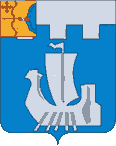 Информационный бюллетень органов местного    самоуправления Подосиновского районаот 26.12.2022 № 52 (536)утверждён решением Подосиновской районной Думы от 21.12.2007 № 30/100(в редакции от 30.08.2011 № 07/60)пгт ПодосиновецПОДОСИНОВСКАЯ РАЙОННАЯ ДУМАШЕСТОГО СОЗЫВАРЕШЕНИЕот 23.12.2022 № 18/80  пгт ПодосиновецНа основании ст. 21, ст. 46 Устава Подосиновского муниципального района Кировской области  Подосиновская районная Дума РЕШИЛА:1. Внести  в  решение  Подосиновской районной Думы  от  17.12.2021 №06/23 «О бюджете Подосиновского района на 2022 год и на плановый период 2023 и 2024 годов» (далее – решение) следующие изменения и дополнения:1.1. Приложение 1 утвердить в новой редакции. Прилагается.1.2. Приложение 5 утвердить в новой редакции. Прилагается.	1.3. Приложение 6 утвердить в новой редакции. Прилагается.1.4. Приложение 7 утвердить в новой редакции. Прилагается.1.5. Приложение 8 утвердить в новой редакции. Прилагается.1.6. Приложение 9 утвердить в новой редакции. Прилагается.1.7. Приложение 10 утвердить в новой редакции. Прилагается.1.8. В подпункте 16.1 решения цифры «36407,9» заменить цифрами «39687,9».1.9.   В подпункте 16.5 решения цифры «1600,0» заменить цифрами «1420,0».1.10. Приложение 12 утвердить в новой редакции. Прилагается.1.11. В подпункте 18.1 решения цифры «2088,2» заменить цифрами «2104,6».2. Настоящее решение вступает в силу после его официального опубликования  в Информационном бюллетене органов местного самоуправления Подосиновского района.ПЕРЕЧЕНЬпубличных нормативных обязательств, подлежащих исполнению за счет средств бюджета района, с указанием бюджетных ассигнований по ним на 2022 годКОНТРОЛЬНО-СЧЕТНАЯ КОМИССИЯМУНИЦИПАЛЬНОГО ОБРАЗОВАНИЯ ПОДОСИНОВСКИЙ МУНИЦИПАЛЬНЫЙ РАЙОН КИРОВСКОЙ ОБЛАСТИул. Советская, 77, п. Подосиновец, Кировская обл., 613930, тел.: (83351) 2-16-01________________________________________________________________________________ЗАКЛЮЧЕНИЕ на проект решения Подосиновской районной Думы  «О внесении изменений и дополнений в решение Подосиновской районной Думы от 17.12.2021 № 06/23»(Декабрь)20.12.2022                                                                                                              № 68пгт ПодосиновецЗаключение контрольно-счетной комиссии района на проект решения Подосиновской районной Думы «О внесении изменений и дополнений в решение Подосиновской районной Думы от 17.12.2021 № 06/23» (далее – проект решения) подготовлено в соответствии с Положением о бюджетном процессе в Подосиновском районе, утвержденным решением Подосиновской районной Думы от 26.02.2014 № 42/264, и Положением о контрольно-счетной комиссии муниципального образования Подосиновский муниципальный район Кировской области, утвержденным решением Подосиновской районной Думы от 26.11.2021 № 04/19.Проект решения с приложениями и пояснительная записка в контрольно-счетную комиссию района представлены своевременно, в соответствии с п.39.1. Положения о бюджетном процессе в Подосиновском районе не позднее чем за 7 дней до очередного заседания Думы. Проектом решения на 2022 год предусматривается увеличение  прогнозируемого объема доходов на 2358,0 тыс. руб. до 447239,6 тыс. руб., расходов на 2358,0 тыс. руб. до 457089,1 тыс. руб. В результате предлагаемых изменений в бюджет района плановый дефицит не изменится.Корректировка параметров бюджета района на 2023-2024 годы проектом решения не предусмотрена.ДОХОДЫ 	В соответствии с проектом решения объем доходной части бюджета района увеличивается на 2358,0 тыс. руб., из них за счет:- увеличения налоговых доходов на 4971,5 тыс. руб., - уменьшения неналоговых доходов - на 671,5 тыс. руб., - уменьшения безвозмездных поступлений - на 1942,0 тыс. руб. В результате предлагаемых изменений прогнозируемый объем доходов бюджета увеличится на 0,5 % и составит 447239,6 тыс. руб. Внесение изменение в доходную часть бюджета обусловлено необходимостью корректировки  собственных доходов и безвозмездных поступлений.	Проектом решения корректируются прогнозируемые объемы налоговых и неналоговых доходов.	Корректировка налоговых доходов:тыс. руб.По налоговым доходам предлагается увеличить поступления:- от налога, взимаемого в связи с применением упрощенной системы налогообложения, на 3787,4 тыс. руб.,- от налога, взимаемого в связи с применением патентной системы налогообложения, на 320,0 тыс. руб.,- от налога на имущество на 475,0 тыс. руб.,- государственной пошлины на 390,0 тыс. руб.Предлагается снижение поступлений от единого сельскохозяйственного налога на 0,9 тыс. руб.Корректировка прогнозируемых объемов неналоговых доходов:тыс. руб.По неналоговым доходам предусматривается увеличение поступлений по:- прочим доходам от использования имущества на 1,0 тыс. руб.,- плате за негативное воздействие на окружающую среду на 35,9 тыс. руб.;- доходам от реализации имущества на 18,1 тыс. руб.;- доходам в виде штрафов и платежей в целях возмещения причиненного ущерба на 265,0 тыс. руб.Уменьшение поступлений предусматривается по:- доходам, получаемым в виде арендной платы на 106,2 тыс. руб.;- доходам от оказания платных услуг и компенсации затрат государства на 885,3 тыс. руб.В результате налоговые доходы увеличиваются на 4971,5 тыс. руб. (21,6%), неналоговые доходы уменьшаются на 671,5 тыс. руб. (3,2 %), собственные доходы увеличатся на 4300,0 тыс. руб. (3,1 %) и составят 140994,7 тыс. руб. Общий объем безвозмездных поступлений на 2022 год уменьшается на 1942,0 тыс. руб. (0,6 %) и составит 306244,8 тыс. руб. Уменьшение субсидии  составляет 408,0 тыс. руб. (0,3 %), субвенции – 1575,8 тыс. руб. (2,0 %).  Увеличивается поступление иных межбюджетных трансфертов в сумме 41,8 тыс. руб. (0,8 %).Изменение безвозмездных поступлений:тыс. руб.РАСХОДЫС учетом предлагаемых изменений расходы бюджета района на 2022 год составят 457089,1 тыс. руб., увеличение составляет 2358,0 тыс. руб. (0,5 %).Вносимые изменения в расходную часть бюджета района главным образом обусловлены обеспечением расходов по первоочередным направлениям.В приложение № 6 «Распределение  бюджетных ассигнований по разделам и подразделам классификации расходов бюджета на 2022 год» вносятся изменения направлений расходов по разделам:	Увеличиваются ассигнования по следующим разделам: - «Общегосударственные вопросы» - на 336,4 тыс. руб., - «Образование» - на 356,5 тыс. руб.,- «Культура, кинематография» - на 54,0 тыс. руб.,- «Межбюджетные трансферты общего характера бюджетам бюджетной системы Российской Федерации» - на 3280,0 тыс. руб.Уменьшаются объемы расходов по следующим разделам:-  «Национальная безопасность и правоохранительная деятельность» - на 225,0 тыс. руб., - «Национальная экономика» - на 20,3 тыс. руб., - «Жилищно-коммунальное хозяйство» - на 180,0 тыс. руб.,     	 - «Социальная политика» - на 1103,6 тыс. руб.,- «Обслуживание государственного (муниципального) долга» - на 140,0 тыс. руб.     	В соответствии с проектом решения вносятся соответствующие изменения в приложение № 7 «Распределение бюджетных ассигнований по целевым статьям (муниципальным программам Подосиновского района и непрограммным направлениям деятельности), группам видов расходов классификации расходов бюджетов на 2022 год» в муниципальные программы, подлежащие финансированию в текущем году:		В соответствии с проектом решения на 2022 год увеличены ассигнования по муниципальным программам Подосиновского района:		- «Развитие образования» на 512,2 тыс. руб., 		- «Управление муниципальным имуществом» на 75,0 тыс. руб.		- «Развитие муниципального управления» на 96,9 тыс. руб., 		- «Управление муниципальными финансами и регулирование межбюджетных отношений» на 3230,0 тыс. руб.		Уменьшены ассигнования по муниципальным программам Подосиновского района:		- «Развитие культуры» на 101,6 тыс. руб., 		- «Развитие гражданского общества, социальная поддержка граждан и социально-ориентированных некоммерческих организаций» на 1254,2 тыс. руб.,		- «Развитие коммунальной и жилищной инфраструктуры» на 180,0 тыс. руб.,		- «Развитие агропромышленного комплекса» на 20,3 тыс. руб.Изменения вносятся по главным распорядителям средств бюджета в приложение № 8 «Ведомственная структура расходов бюджета района на 2022 год»:Проектом решения увеличены ассигнования по управлению образования на 512,2 тыс. руб., финансовому управлению – на 3370,0 тыс. руб. Ассигнования уменьшены по администрации района на 1524,2 тыс. руб.		В связи с изменениями объемов финансирования внесены изменения  в текстовую часть решения.ДЕФИЦИТ БЮДЖЕТАВ результате вносимых изменений в бюджет района дефицит бюджета района на 2022 год не изменится и составит 9849,5 тыс. руб.По результатам проведенной экспертизы проекта решения Подосиновской районной Думы «О внесении изменений и дополнений в решение Подосиновской районной Думы от 17.12.2021 № 06/23» контрольно-счетная комиссия района считает возможным принятие предлагаемых изменений в бюджет района.Председатель контрольно-счетной комиссии района О.В. Клепиковская   ПОДОСИНОВСКАЯ РАЙОННАЯ ДУМАШЕСТОГО СОЗЫВАРЕШЕНИЕот 23.12.2022 № 18/81 пгт ПодосиновецО Перечнемуниципального имущества На основании Федерального закона от 06.10.2003 № 131-ФЗ «Об общих принципах организации местного самоуправления в Российской Федерации», статьи 42 Устава Подосиновского муниципального района Кировской области Подосиновская районная Дума РЕШИЛА: 		Утвердить Перечень муниципального имущества муниципального образования Подосиновский муниципальный район  Кировской области, подлежащего безвозмездной передаче в муниципальную собственность муниципального образования Подосиновское городское поселение Подосиновского района Кировской области (далее - Перечень) согласно приложению.Администрации Подосиновского района:Согласовать Перечень с Подосиновской поселковой Думой Подосиновского района Кировской области;Оформить акт приема-передачи муниципального имущества согласно Перечню в установленные сроки;Исключить переданное имущество из реестра муниципального имущества муниципального образования Подосиновский муниципальный район Кировской области.Опубликовать настоящее решение в Информационном бюллетене органов местного самоуправления Подосиновского района.Председатель Подосиновской районной Думы    Д.В. Копосов                                                           ПЕРЕЧЕНЬмуниципального имущества муниципального образования Подосиновский муниципальный район Кировской области, подлежащего безвозмездной передаче в муниципальную  собственность муниципального образования Подосиновское городское поселение Подосиновского района Кировской области_______________ПОДОСИНОВСКАЯ РАЙОННАЯ ДУМАШЕСТОГО СОЗЫВАРЕШЕНИЕот 23.12.2022 № 18/82пгт ПодосиновецО списании объектамуниципального имущества 	На основании Положения о списании муниципального имущества муниципального образования Подосиновский муниципальный район, утвержденного решением Подосиновской районной Думы от 22.06.2007      № 23/37 (с изменениями утвержденными решением Подосиновской районной Думы от 28.04.2017 № 10/65), Подосиновская районная Дума РЕШИЛА: 	1. Утвердить перечень муниципального движимого имущества, находящегося в хозяйственном ведении Муниципального унитарного предприятия «ПОДОСИНОВСКАЯ АВТОКОЛОННА» и подлежащего списанию в связи с физическим износом, согласно приложению.	2. Настоящее решение вступает в силу после его официального опубликования в Информационном бюллетене органов местного самоуправления Подосиновского района.	3. Разместить настоящее решение в сети «Интернет» на официальном сайте Администрации Подосиновского района Кировской области по адресу https://podosadm-r43.gosuslugi.ru.Председатель Подосиновской районной Думы    Д.В. КопосовПЕРЕЧЕНЬмуниципального движимого имущества, находящегося в собственности муниципального образования Подосиновский муниципальный район Кировской области, подлежащего списанию в связи с физическим износом ____ПОДОСИНОВСКАЯ РАЙОННАЯ ДУМАШЕСТОГО СОЗЫВАРЕШЕНИЕот 23.12.2021 № 18/83 пгт Подосиновец	В соответствии с разделом 12 Регламента Подосиновской районной Думы Подосиновского района Кировской области, утвержденного решением Подосиновской районной Думы от 28.09.2016 №01/02 (с изменениями, утвержденными решением Подосиновской районной Думы от 30.09.2021 №01/03), Подосиновская районная Дума РЕШИЛА:1. Утвердить перспективный план деятельности Подосиновской районной Думы шестого созыва на 2023 год. Прилагается.	2. Опубликовать настоящее решение в Информационном бюллетене органов местного самоуправления Подосиновского района.	3. Настоящее решение вступает в силу с момента его подписания.Председатель Подосиновской районной Думы    Д.В. Копосов                                                       Перспективный план деятельности Подосиновской районной Думы шестого созывана 2023 год_____________УЧРЕДИТЕЛЬ: Подосиновская районная Дума Кировской областиОТВЕТСТВЕННЫЙ ЗА ВЫПУСК ИЗДАНИЯ: Администрация Подосиновского районаАДРЕС: 613930, пгт Подосиновец Кировской обл., ул. Советская, 77ДАТА ВЫПУСКА: 26.12.2022, ТИРАЖ: 10 экземпляров№п/пСодержаниеРеквизитыСтраница1.О внесении изменений и дополнений в решение Подосиновской районной Думы от 17.12.2021 № 06/23от 23.12.2022№ 18/802-382.О заключении КСК района на проект решения Подосиновской районной Думы «О внесении изменений и дополнений в решение Подосиновской районной Думы от 17.12.2021 № 06/23»от 20.12.2022№ 6839-443.О Перечне муниципального имуществаот 23.12.2022№ 18/8145-464.О списании муниципального имуществаот 23.12.2022№ 18/8247-485.О перспективном плане деятельности Подосиновской районной Думы на 2023 годот 23.12.2022№ 18/8349-52О внесении изменений и дополненийв решение Подосиновской районнойДумы от 17.12.2021 № 06/23Приложение  1 Приложение  1 к решениюПодосиновской районной Думы            от 23.12.2022 № 18/80 к решениюПодосиновской районной Думы            от 23.12.2022 № 18/80 к решениюПодосиновской районной Думы            от 23.12.2022 № 18/80                                              Основные характеристики                                             Основные характеристики                                             Основные характеристики                                             Основные характеристики                                             Основные характеристикибюджета Подосиновского района Кировской области на 2022 год и на плановый период 2023 и 2024 годовбюджета Подосиновского района Кировской области на 2022 год и на плановый период 2023 и 2024 годовбюджета Подосиновского района Кировской области на 2022 год и на плановый период 2023 и 2024 годовбюджета Подосиновского района Кировской области на 2022 год и на плановый период 2023 и 2024 годовбюджета Подосиновского района Кировской области на 2022 год и на плановый период 2023 и 2024 годов№ п/пНаименование основных характеристикСумма (тыс. рублей)Сумма (тыс. рублей)Сумма (тыс. рублей)№ п/п2022 год2023 год2024 год1Общий объем доходов бюджета района449558,8331384,3334939,72Общий объем расходов бюджета района457089,1339684,3343339,73Дефицит (профицит)  бюджета района-7530,3-8300,0-8400,0Приложение 5Подосиновской районной Думыот 23.12.2022 № 18/80 Объемы поступления доходов бюджета района по налоговым и неналоговым доходам по статьям, объемы безвозмездных поступлений по подстатьям классификации доходов бюджетов, прогнозируемые на 2022 годОбъемы поступления доходов бюджета района по налоговым и неналоговым доходам по статьям, объемы безвозмездных поступлений по подстатьям классификации доходов бюджетов, прогнозируемые на 2022 годОбъемы поступления доходов бюджета района по налоговым и неналоговым доходам по статьям, объемы безвозмездных поступлений по подстатьям классификации доходов бюджетов, прогнозируемые на 2022 годКод бюджетной классификацииНаименование доходаСумма
(тыс. рублей)000 1 00 00000 00 0000 000НАЛОГОВЫЕ И НЕНАЛОГОВЫЕ ДОХОДЫ140 994,7000 1 01 00000 00 0000 000НАЛОГИ НА ПРИБЫЛЬ, ДОХОДЫ30 632,3000 1 01 02000 01 0000 110Налог на доходы физических лиц30 632,3000 1 03 00000 00 0000 000НАЛОГИ НА ТОВАРЫ (РАБОТЫ, УСЛУГИ), РЕАЛИЗУЕМЫЕ НА ТЕРРИТОРИИ РОССИЙСКОЙ ФЕДЕРАЦИИ6 033,3000 1 03 02000 01 0000 110Акцизы по подакцизным товарам (продукции), производимым на территории Российской Федерации6 033,3000 1 05 00000 00 0000 000НАЛОГИ НА СОВОКУПНЫЙ ДОХОД77 876,1000 1 05 01000 00 0000 110Налог, взимаемый в связи с применением упрощенной системы налогообложения75 816,1000 1 05 03000 00 0000 110Единый сельскохозяйственный налог160,0000 1 05 04000 00 0000 110Налог, взимаемый в связи с применением патентной системы налогообложения, зачисляемый в бюджеты муниципальных районов1 900,0000 1 06 00000 00 0000 000НАЛОГИ НА ИМУЩЕСТВО4 596,0000 1 06 02000 02 0000 110Налог на имущество организаций4 596,0000 1 08 00000 00 0000 000ГОСУДАРСТВЕННАЯ ПОШЛИНА1 770,0000 1 08 03000 01 0000 110Государственная пошлина по делам, рассматриваемым в судах общей юрисдикции, мировыми судьями1 770,0000 1 11 00000 00 0000 000ДОХОДЫ ОТ ИСПОЛЬЗОВАНИЯ ИМУЩЕСТВА, НАХОДЯЩЕГОСЯ В ГОСУДАРСТВЕННОЙ И МУНИЦИПАЛЬНОЙ СОБСТВЕННОСТИ2 394,0000 1 11 05000 00 0000 120Доходы, получаемые в виде арендной либо иной платы за передачу в возмездное пользование государственного и муниципального имущества (за исключением имущества бюджетных и автономных учреждений, а также имущества государственных и муниципальных унитарных предприятий, в том числе казенных)2 222,0000 1 11 09000 00 0000 120Прочие доходы от использования имущества и прав, находящихся в государственной и муниципальной собственности (за исключением имущества бюджетных и автономных учреждений, а также имущества государственных и муниципальных унитарных предприятий, в том числе казенных)172,0000 1 12 00000 00 0000 000ПЛАТЕЖИ ПРИ ПОЛЬЗОВАНИИ ПРИРОДНЫМИ РЕСУРСАМИ3 673,0000 1 12 01000 01 0000 120Плата за негативное воздействие на окружающую среду3 673,0000 1 13 00000 00 0000 000ДОХОДЫ ОТ ОКАЗАНИЯ ПЛАТНЫХ УСЛУГ И КОМПЕНСАЦИИ ЗАТРАТ ГОСУДАРСТВА11 869,5000 1 13 01000 00 0000 130Доходы от оказания платных услуг (работ) 11 301,8000 1 13 01995 05 0000 130Прочие доходы от оказания платных услуг (работ) получателями средств  бюджетов муниципальных районов11 301,8000 1 13 02000 00 0000 130Доходы от компенсации затрат государства567,7000 1 13 02065 05 0000 130Доходы, поступающие в порядке возмещения расходов, понесенных в связи с эксплуатацией имущества муниципальных районов557,3000 1 13 02995 05 0000 130Прочие доходы от компенсации затрат бюджетов муниципальных районов10,4000 1 14 00000 00 0000 000ДОХОДЫ ОТ ПРОДАЖИ МАТЕРИАЛЬНЫХ И НЕМАТЕРИАЛЬНЫХ АКТИВОВ152,6000 1 14 02000 00 0000 000Доходы от реализации имущества, находящегося в государственной и муниципальной собственности (за исключением движимого имущества бюджетных и автономных учреждений, а также имущества государственных и муниципальных унитарных предприятий, в том числе казенных)42,0000 1 14 02053 05 0000 410Доходы от реализации иного имущества, находящегося в собственности муниципальных районов (за исключением имущества муниципальных бюджетных и автономных учреждений, а также имущества муниципальных унитарных предприятий, в том числе казенных), в части реализации основных средств по указанному имуществу42,0000 1 14 06000 00 0000 430Доходы от продажи земельных участков, находящихся в государственной и муниципальной собственности
 110,6000 1 14 06010 00 0000 430Доходы от продажи земельных участков, находящихся в государственной и муниципальной собственности (за исключением земельных участков бюджетных и автономных учреждений)109,0000 1 14 06020 00 0000 430Доходы от продажи земельных участков, государственная собственность на которые разграничена (за исключением земельных участков бюджетных и автономных учреждений)1,6000 1 16 00000 00 0000 000ШТРАФЫ, САНКЦИИ, ВОЗМЕЩЕНИЕ УЩЕРБА1 815,0000 1 16 01000 01 0000 140Административные штрафы, установленные Кодексом Российской Федерации об административных правонарушениях986,0000 1 16 10000 00 0000 140Платежи в целях возмещения причиненного ущерба (убытков)829,0000 1 17 00000 00 0000 000ПРОЧИЕ НЕНАЛОГОВЫЕ ДОХОДЫ183,0000 1 17 15000 00 0000 150Инициативные платежи183,0000 1 17 15030 05 0000 150Инициативные платежи, зачисляемые в бюджеты муниципальных районов183,0000 2 00 00000 00 0000 000БЕЗВОЗМЕЗДНЫЕ ПОСТУПЛЕНИЯ308 564,0000 2 02 00000 00 0000 000БЕЗВОЗМЕЗДНЫЕ ПОСТУПЛЕНИЯ ОТ ДРУГИХ БЮДЖЕТОВ БЮДЖЕТНОЙ СИСТЕМЫ РОССИЙСКОЙ ФЕДЕРАЦИИ302 830,7000 2 02 10000 00 0000 150ДОТАЦИИ БЮДЖЕТАМ БЮДЖЕТНОЙ СИСТЕМЫ РОССИЙСКОЙ ФЕДЕРАЦИИ61 046,0000 2 02 15001 00 0000 150Дотации на выравнивание бюджетной обеспеченности61 046,0912 2 02 15001 05 0000 150Дотации бюджетам муниципальных районов на выравнивание  бюджетной обеспеченности61 046,0000 2 02 20000 00 0000 150СУБСИДИИ БЮДЖЕТАМ БЮДЖЕТНОЙ СИСТЕМЫ РОССИЙСКОЙ ФЕДЕРАЦИИ (МЕЖБЮДЖЕТНЫЕ СУБСИДИИ)157 984,6000 2 02 20216 00 0000 150Субсидии бюджетам на осуществление дорожной деятельности в отношении автомобильных дорог общего пользования, а также капитального ремонта и ремонта дворовых территорий многоквартирных домов, проездов к дворовым территориям многоквартирных домов населенных пунктов26 192,0936 2 02 20216 05 0000 150Субсидии бюджетам муниципальных районов на осуществление дорожной деятельности в отношении автомобильных дорог общего пользования, а также капитального ремонта и ремонта дворовых территорий многоквартирных домов, проездов к дворовым территориям многоквартирных домов населенных пунктов26 192,0000 2 02 25179 00 0000 150Субсидии бюджетам на проведение мероприятий по обеспечению деятельности советников директора по воспитанию и взаимодействию с детскими общественными объединениями в общеобразовательных организациях242,5903 2 02 25179 05 0000 150Субсидии бюджетам муниципальных районов на проведение мероприятий по обеспечению деятельности советников директора по воспитанию и взаимодействию с детскими общественными объединениями в общеобразовательных организациях242,5000 2 02 25304 00 0000 150Субсидии бюджетам на организацию бесплатного горячего питания обучающихся, получающих начальное общее образование в государственных и муниципальных образовательных организациях1 047,0903 2 02 25304 05 0000 150Субсидии бюджетам муниципальных районов на организацию бесплатного горячего питания обучающихся, получающих начальное общее образование в государственных и муниципальных образовательных организациях1 047,0000 2 02 25519 00 0000 150Субсидии бюджетам на поддержку отрасли культуры5 246,9936 2 02 25519 05 0000 150Субсидии бюджетам муниципальных районов на поддержку отрасли культуры5 246,9000 2 02 25750 00 0000 150Субсидии бюджетам на реализацию мероприятий по модернизации школьных систем образования40 428,8903 2 02 25750 05 0000 150Субсидии бюджетам муниципальных районов на реализацию мероприятий по модернизации школьных систем образования40 428,8000 2 02 29999 00 0000 150Прочие субсидии84 827,4903 2 02 29999 05 0000 150Прочие субсидии бюджетам муниципальных районов10 967,1912 2 02 29999 05 0000 150Прочие субсидии бюджетам муниципальных районов72 196,2936 2 02 29999 05 0000 150Прочие субсидии бюджетам муниципальных районов1 664,2000 2 02 30000 00 0000 150СУБВЕНЦИИ БЮДЖЕТАМ БЮДЖЕТНОЙ СИСТЕМЫ РОССИЙСКОЙ ФЕДЕРАЦИИ76 313,2000 2 02 30024 00 0000 150Субвенции местным бюджетам на выполнение передаваемых полномочий субъектов Российской Федерации12 151,8903 2 02 30024 05 0000 150Субвенции бюджетам муниципальных районов на выполнение передаваемых полномочий субъектов Российской Федерации 56,0912 2 02 30024 05 0000 150Субвенции бюджетам муниципальных районов на выполнение передаваемых полномочий субъектов Российской Федерации 9 341,0936 2 02 30024 05 0000 150Субвенции бюджетам муниципальных районов на выполнение передаваемых полномочий субъектов Российской Федерации 2 754,8000 2 02 30027 00 0000 150Субвенции    бюджетам   муниципальных образований на  содержание ребенка  в семье  опекуна  и  приемной семье,  а также  вознаграждение,  причитающееся приемному родителю3 555,5903 2 02 30027 05 0000 150Субвенции бюджетам муниципальных районов на содержание ребенка в семье опекуна и приемной семье, а также вознаграждение, причитающееся приемному родителю3 555,5000 2 02 30029 00 0000 150Субвенции бюджетам на компенсацию части платы, взимаемой с родителей (законных представителей) за присмотр и уход за детьми, посещающими образовательные организации, реализующие образовательные программы дошкольного образования1 072,1903 2 02 30029 05 0000 150Субвенции бюджетам муниципальных районов на компенсацию части платы, взимаемой с родителей (законных представителей) за присмотр и уход за детьми, посещающими образовательные организации, реализующие образовательные программы дошкольного образования1 072,1000 2 02 35082 00 0000 150Субвенции бюджетам муниципальных образований на обеспечение предоставления жилых помещений детям-сиротам и детям, оставшимся без попечения родителей, лицам из  их числа по договорам найма специализированных жилых помещений1 254,3936 2 02 35082 05 0000 150Субвенции бюджетам муниципальных районов на обеспечение предоставления жилых помещений детям-сиротам и детям, оставшимся без попечения родителей, лицам из  их числа по договорам найма специализированных жилых помещений1 254,3000 2 02 35120 00 0000 150Субвенции бюджетам на осуществление полномочий по составлению (изменению) списков кандидатов в присяжные заседатели федеральных судов общей юрисдикции в Российской Федерации39,6936 2 02 35120 05 0000 150Субвенции бюджетам муниципальных районов на осуществление полномочий по составлению (изменению) списков кандидатов в присяжные заседатели федеральных судов общей юрисдикции в Российской Федерации39,6000 2 02 39999 00 0000 150Прочие субвенции 58 239,9903 2 02 39999 05 0000 150Прочие субвенции бюджетам муниципальных районов58 239,9000 2 02 40000 00 0000 150ИНЫЕ МЕЖБЮДЖЕТНЫЕ ТРАНСФЕРТЫ7 486,9000 2 02 40014 00 0000 150Межбюджетные трансферты, передаваемые бюджетам муниципальных образований на осуществление части полномочий по решению вопросов местного значения в соответствии с заключенными соглашениями376,0936 2 02 40014 05 0000 150Межбюджетные трансферты, передаваемые бюджетам муниципальных районов из бюджетов поселений на осуществление части полномочий по решению вопросов местного значения в соответствии с заключенными соглашениями376,0000 2 02 45303 00 0000 150Межбюджетные трансферты бюджетам на ежемесячное денежное вознаграждение за классное руководство педагогическим работникам государственных и муниципальных общеобразовательных организаций3 675,5903 2 02 45303 05 0000 150Межбюджетные трансферты бюджетам муниципальных районов на ежемесячное денежное вознаграждение за классное руководство педагогическим работникам государственных и муниципальных общеобразовательных организаций3 675,5000 2 02 49999 00 0000 150Прочие межбюджетные трансферты, передаваемые бюджетам3 435,4903 2 02 49999 05 0000 150Прочие межбюджетные трансферты бюджетам муниципальных районов996,0912 2 02 49999 05 0000 150Прочие межбюджетные трансферты бюджетам муниципальных районов2 319,2936 2 02 49999 05 0000 151Прочие межбюджетные трансферты бюджетам муниципальных районов120,2000 2 04 00000 00 0000 000БЕЗВОЗМЕЗДНЫЕ ПОСТУПЛЕНИЯ ОТ НЕГОСУДАРСТВЕННЫХ ОРГАНИЗАЦИЙ1 535,2000 2 04 05000 05 0000 150Безвозмездные поступления от негосударственных организаций в бюджеты муниципальных районов1 535,2936 2 04 05010 05 0000 150Предоставление негосударственными организациями грантов для получателей средств бюджетов муниципальных районов1 535,2000 2 07 00000 00 0000 150ПРОЧИЕ БЕЗВОЗМЕЗДНЫЕ ПОСТУПЛЕНИЯ4 198,1000 2 07 05030 05 0000 150Прочие безвозмездные поступления в бюджеты муниципальных районов4 198,1903 2 07 05030 05 0000 150Прочие безвозмездные поступления в бюджеты муниципальных районов940,0936 2 07 05030 05 0000 150Прочие безвозмездные поступления в бюджеты муниципальных районов3 258,1ВСЕГО ДОХОДОВ449 558,8Приложение 6Приложение 6Приложение 6к решению Подосиновской районной Думык решению Подосиновской районной Думык решению Подосиновской районной Думыот 23.12.2022 № 18/80от 23.12.2022 № 18/80от 23.12.2022 № 18/80РАСПРЕДЕЛЕНИЕРАСПРЕДЕЛЕНИЕРАСПРЕДЕЛЕНИЕбюджетных ассигнований по разделам и подразделам классификациибюджетных ассигнований по разделам и подразделам классификациибюджетных ассигнований по разделам и подразделам классификациирасходов бюджетов на 2022 годрасходов бюджетов на 2022 годрасходов бюджетов на 2022 годтыс.рубтыс.рубтыс.рубНаименование расходовРзПРзСумма на 2022 год  ОБЩЕГОСУДАРСТВЕННЫЕ ВОПРОСЫ010060 647,8    Функционирование высшего должностного лица субъекта Российской Федерации и муниципального образования01021 424,0    Функционирование законодательных (представительных) органов государственной власти и представительных органов муниципальных образований010320,0    Функционирование Правительства Российской Федерации, высших исполнительных органов государственной власти субъектов Российской Федерации, местных администраций010438 526,9    Судебная система010539,6    Обеспечение деятельности финансовых, налоговых и таможенных органов и органов финансового (финансово-бюджетного) надзора0106903,8    Резервные фонды011130,0    Другие общегосударственные вопросы011319 703,5  НАЦИОНАЛЬНАЯ ОБОРОНА020070,0    Мобилизационная и вневойсковая подготовка020370,0  НАЦИОНАЛЬНАЯ БЕЗОПАСНОСТЬ И ПРАВООХРАНИТЕЛЬНАЯ ДЕЯТЕЛЬНОСТЬ03001 957,5    Защита населения и территории от чрезвычайных ситуаций природного и техногенного характера, пожарная безопасность03101 727,5    Другие вопросы в области национальной безопасности и правоохранительной деятельности0314230,0  НАЦИОНАЛЬНАЯ ЭКОНОМИКА040039 012,7    Сельское хозяйство и рыболовство0405355,9    Транспорт04086 104,6    Дорожное хозяйство (дорожные фонды)040932 522,3    Другие вопросы в области национальной экономики041229,8  ЖИЛИЩНО-КОММУНАЛЬНОЕ ХОЗЯЙСТВО05005 120,0    Жилищное хозяйство05014 820,0    Коммунальное хозяйство0502300,0  ОХРАНА ОКРУЖАЮЩЕЙ СРЕДЫ0600251,0    Другие вопросы в области охраны окружающей среды0605251,0  ОБРАЗОВАНИЕ0700241 521,3    Дошкольное образование070182 008,8    Общее образование0702107 859,9    Дополнительное образование детей070342 636,0    Профессиональная подготовка, переподготовка и повышение квалификации070534,4    Молодежная политика0707596,9    Другие вопросы в области образования07098 385,2  КУЛЬТУРА, КИНЕМАТОГРАФИЯ080039 416,2    Культура080139 416,2  СОЦИАЛЬНАЯ ПОЛИТИКА100015 040,9    Пенсионное обеспечение10011 812,8    Социальное обеспечение населения10037 316,0    Охрана семьи и детства10045 912,1  ФИЗИЧЕСКАЯ КУЛЬТУРА И СПОРТ1100168,0    Массовый спорт1102168,0  ОБСЛУЖИВАНИЕ ГОСУДАРСТВЕННОГО (МУНИЦИПАЛЬНОГО) ДОЛГА1300477,8    Обслуживание государственного (муниципального) внутреннего долга1301477,8  МЕЖБЮДЖЕТНЫЕ ТРАНСФЕРТЫ ОБЩЕГО ХАРАКТЕРА БЮДЖЕТАМ БЮДЖЕТНОЙ СИСТЕМЫ РОССИЙСКОЙ ФЕДЕРАЦИИ140053 405,9    Дотации на выравнивание бюджетной обеспеченности субъектов Российской Федерации и муниципальных образований140112 578,0    Прочие межбюджетные трансферты общего характера140340 827,9Всего расходов:   Всего расходов:   457 089,1Приложение 7Приложение 7Приложение 7Приложение 7Приложение 7Приложение 7Приложение 7Приложение 7Приложение 7к решению Подосиновской районной Думык решению Подосиновской районной Думык решению Подосиновской районной Думык решению Подосиновской районной Думык решению Подосиновской районной Думык решению Подосиновской районной Думык решению Подосиновской районной Думык решению Подосиновской районной Думык решению Подосиновской районной Думыот 23.12.2022 № 18/80от 23.12.2022 № 18/80от 23.12.2022 № 18/80от 23.12.2022 № 18/80от 23.12.2022 № 18/80от 23.12.2022 № 18/80от 23.12.2022 № 18/80РАСПРЕДЕЛЕНИЕРАСПРЕДЕЛЕНИЕРАСПРЕДЕЛЕНИЕРАСПРЕДЕЛЕНИЕРАСПРЕДЕЛЕНИЕРАСПРЕДЕЛЕНИЕРАСПРЕДЕЛЕНИЕРАСПРЕДЕЛЕНИЕРАСПРЕДЕЛЕНИЕбюджетных ассигнований по целевым статьям (муниципальным программам Подосиновского района и непрограммнымбюджетных ассигнований по целевым статьям (муниципальным программам Подосиновского района и непрограммнымбюджетных ассигнований по целевым статьям (муниципальным программам Подосиновского района и непрограммнымбюджетных ассигнований по целевым статьям (муниципальным программам Подосиновского района и непрограммнымбюджетных ассигнований по целевым статьям (муниципальным программам Подосиновского района и непрограммнымбюджетных ассигнований по целевым статьям (муниципальным программам Подосиновского района и непрограммнымбюджетных ассигнований по целевым статьям (муниципальным программам Подосиновского района и непрограммнымбюджетных ассигнований по целевым статьям (муниципальным программам Подосиновского района и непрограммнымбюджетных ассигнований по целевым статьям (муниципальным программам Подосиновского района и непрограммнымнаправлениям деятельности), группам видов расходов классификации расходов бюджетов на 2022 годнаправлениям деятельности), группам видов расходов классификации расходов бюджетов на 2022 годнаправлениям деятельности), группам видов расходов классификации расходов бюджетов на 2022 годнаправлениям деятельности), группам видов расходов классификации расходов бюджетов на 2022 годнаправлениям деятельности), группам видов расходов классификации расходов бюджетов на 2022 годнаправлениям деятельности), группам видов расходов классификации расходов бюджетов на 2022 год(тыс. руб.)(тыс. руб.)(тыс. руб.)(тыс. руб.)(тыс. руб.)(тыс. руб.)(тыс. руб.)(тыс. руб.)(тыс. руб.)Наименование расходовНаименование расходовЦСРЦСРЦСРВРСумма на 2022 годСумма на 2022 годСумма на 2022 год  Муниципальная программа Подосиновского района "Развитие образования"  Муниципальная программа Подосиновского района "Развитие образования"010000000001000000000100000000000240 702,9240 702,9240 702,9      Руководство и управление в сфере установленных функций органов местного самоуправления      Руководство и управление в сфере установленных функций органов местного самоуправления0100001000010000100001000010000001 964,41 964,41 964,4        Органы местного самоуправления        Органы местного самоуправления0100001030010000103001000010300001 964,41 964,41 964,4          Расходы учреждений за счет средств областного бюджета          Расходы учреждений за счет средств областного бюджета010000103A010000103A010000103A000200,0200,0200,0            Расходы на выплаты персоналу в целях обеспечения выполнения функций государственными (муниципальными) органами, казенными учреждениями, органами управления государственными внебюджетными фондами            Расходы на выплаты персоналу в целях обеспечения выполнения функций государственными (муниципальными) органами, казенными учреждениями, органами управления государственными внебюджетными фондами010000103A010000103A010000103A100200,0200,0200,0          Расходы учреждений за счет средств местного бюджета на софинансирование          Расходы учреждений за счет средств местного бюджета на софинансирование010000103Б010000103Б010000103Б0001 603,01 603,01 603,0            Расходы на выплаты персоналу в целях обеспечения выполнения функций государственными (муниципальными) органами, казенными учреждениями, органами управления государственными внебюджетными фондами            Расходы на выплаты персоналу в целях обеспечения выполнения функций государственными (муниципальными) органами, казенными учреждениями, органами управления государственными внебюджетными фондами010000103Б010000103Б010000103Б1001 603,01 603,01 603,0          Расходы учреждений за счет средств местного бюджета          Расходы учреждений за счет средств местного бюджета010000103В010000103В010000103В000161,4161,4161,4            Расходы на выплаты персоналу в целях обеспечения выполнения функций государственными (муниципальными) органами, казенными учреждениями, органами управления государственными внебюджетными фондами            Расходы на выплаты персоналу в целях обеспечения выполнения функций государственными (муниципальными) органами, казенными учреждениями, органами управления государственными внебюджетными фондами010000103В010000103В010000103В10015,615,615,6            Закупка товаров, работ и услуг для обеспечения государственных (муниципальных) нужд            Закупка товаров, работ и услуг для обеспечения государственных (муниципальных) нужд010000103В010000103В010000103В200140,8140,8140,8            Иные бюджетные ассигнования            Иные бюджетные ассигнования010000103В010000103В010000103В8004,94,94,9      Финансовое обеспечение деятельности муниципальных учреждений      Финансовое обеспечение деятельности муниципальных учреждений010000200001000020000100002000000111 013,7111 013,7111 013,7        Детские дошкольные учреждения        Детские дошкольные учреждения01000020200100002020010000202000046 763,846 763,846 763,8          Расходы учреждений за счет средств областного бюджета          Расходы учреждений за счет средств областного бюджета010000202A010000202A010000202A00015 680,315 680,315 680,3            Расходы на выплаты персоналу в целях обеспечения выполнения функций государственными (муниципальными) органами, казенными учреждениями, органами управления государственными внебюджетными фондами            Расходы на выплаты персоналу в целях обеспечения выполнения функций государственными (муниципальными) органами, казенными учреждениями, органами управления государственными внебюджетными фондами010000202A010000202A010000202A10014 070,814 070,814 070,8            Закупка товаров, работ и услуг для обеспечения государственных (муниципальных) нужд            Закупка товаров, работ и услуг для обеспечения государственных (муниципальных) нужд010000202A010000202A010000202A2001 050,01 050,01 050,0            Иные бюджетные ассигнования            Иные бюджетные ассигнования010000202A010000202A010000202A800559,5559,5559,5          Расходы учреждений за счет местного бюджета на софинансирование          Расходы учреждений за счет местного бюджета на софинансирование010000202Б010000202Б010000202Б00016 673,916 673,916 673,9            Расходы на выплаты персоналу в целях обеспечения выполнения функций государственными (муниципальными) органами, казенными учреждениями, органами управления государственными внебюджетными фондами            Расходы на выплаты персоналу в целях обеспечения выполнения функций государственными (муниципальными) органами, казенными учреждениями, органами управления государственными внебюджетными фондами010000202Б010000202Б010000202Б10010 766,710 766,710 766,7            Закупка товаров, работ и услуг для обеспечения государственных (муниципальных) нужд            Закупка товаров, работ и услуг для обеспечения государственных (муниципальных) нужд010000202Б010000202Б010000202Б2005 907,25 907,25 907,2          Расходы учреждений за счет местного бюджета          Расходы учреждений за счет местного бюджета010000202В010000202В010000202В00014 409,614 409,614 409,6            Расходы на выплаты персоналу в целях обеспечения выполнения функций государственными (муниципальными) органами, казенными учреждениями, органами управления государственными внебюджетными фондами            Расходы на выплаты персоналу в целях обеспечения выполнения функций государственными (муниципальными) органами, казенными учреждениями, органами управления государственными внебюджетными фондами010000202В010000202В010000202В100209,8209,8209,8            Закупка товаров, работ и услуг для обеспечения государственных (муниципальных) нужд            Закупка товаров, работ и услуг для обеспечения государственных (муниципальных) нужд010000202В010000202В010000202В20013 994,113 994,113 994,1            Иные бюджетные ассигнования            Иные бюджетные ассигнования010000202В010000202В010000202В800205,6205,6205,6        Общеобразовательные учреждения        Общеобразовательные учреждения01000020300100002030010000203000028 263,928 263,928 263,9          Расходы учреждений за счет средств областного бюджета          Расходы учреждений за счет средств областного бюджета010000203A010000203A010000203A0002 183,32 183,32 183,3            Расходы на выплаты персоналу в целях обеспечения выполнения функций государственными (муниципальными) органами, казенными учреждениями, органами управления государственными внебюджетными фондами            Расходы на выплаты персоналу в целях обеспечения выполнения функций государственными (муниципальными) органами, казенными учреждениями, органами управления государственными внебюджетными фондами010000203A010000203A010000203A10080,080,080,0            Закупка товаров, работ и услуг для обеспечения государственных (муниципальных) нужд            Закупка товаров, работ и услуг для обеспечения государственных (муниципальных) нужд010000203A010000203A010000203A2001 817,31 817,31 817,3            Иные бюджетные ассигнования            Иные бюджетные ассигнования010000203A010000203A010000203A800286,0286,0286,0          Расходы учреждений за счет средств местного бюджета на софинансирование          Расходы учреждений за счет средств местного бюджета на софинансирование010000203Б010000203Б010000203Б00015 705,315 705,315 705,3            Расходы на выплаты персоналу в целях обеспечения выполнения функций государственными (муниципальными) органами, казенными учреждениями, органами управления государственными внебюджетными фондами            Расходы на выплаты персоналу в целях обеспечения выполнения функций государственными (муниципальными) органами, казенными учреждениями, органами управления государственными внебюджетными фондами010000203Б010000203Б010000203Б1007 541,07 541,07 541,0            Закупка товаров, работ и услуг для обеспечения государственных (муниципальных) нужд            Закупка товаров, работ и услуг для обеспечения государственных (муниципальных) нужд010000203Б010000203Б010000203Б2008 164,38 164,38 164,3          Расходы учреждений за счет средств местного бюджета          Расходы учреждений за счет средств местного бюджета010000203В010000203В010000203В00010 375,310 375,310 375,3            Расходы на выплаты персоналу в целях обеспечения выполнения функций государственными (муниципальными) органами, казенными учреждениями, органами управления государственными внебюджетными фондами            Расходы на выплаты персоналу в целях обеспечения выполнения функций государственными (муниципальными) органами, казенными учреждениями, органами управления государственными внебюджетными фондами010000203В010000203В010000203В100120,9120,9120,9            Закупка товаров, работ и услуг для обеспечения государственных (муниципальных) нужд            Закупка товаров, работ и услуг для обеспечения государственных (муниципальных) нужд010000203В010000203В010000203В20010 034,310 034,310 034,3            Иные бюджетные ассигнования            Иные бюджетные ассигнования010000203В010000203В010000203В800220,1220,1220,1        Учреждения дополнительного образования        Учреждения дополнительного образования01000020400100002040010000204000027 600,827 600,827 600,8          Расходы учреждений за счет средств областного бюджета          Расходы учреждений за счет средств областного бюджета010000204A010000204A010000204A0005 705,25 705,25 705,2            Расходы на выплаты персоналу в целях обеспечения выполнения функций государственными (муниципальными) органами, казенными учреждениями, органами управления государственными внебюджетными фондами            Расходы на выплаты персоналу в целях обеспечения выполнения функций государственными (муниципальными) органами, казенными учреждениями, органами управления государственными внебюджетными фондами010000204A010000204A010000204A1004 697,74 697,74 697,7            Иные бюджетные ассигнования            Иные бюджетные ассигнования010000204A010000204A010000204A8001 007,51 007,51 007,5          Расходы учреждений за счет средств местного бюджета на софинансирование          Расходы учреждений за счет средств местного бюджета на софинансирование010000204Б010000204Б010000204Б00017 833,517 833,517 833,5            Расходы на выплаты персоналу в целях обеспечения выполнения функций государственными (муниципальными) органами, казенными учреждениями, органами управления государственными внебюджетными фондами            Расходы на выплаты персоналу в целях обеспечения выполнения функций государственными (муниципальными) органами, казенными учреждениями, органами управления государственными внебюджетными фондами010000204Б010000204Б010000204Б10016 210,516 210,516 210,5            Закупка товаров, работ и услуг для обеспечения государственных (муниципальных) нужд            Закупка товаров, работ и услуг для обеспечения государственных (муниципальных) нужд010000204Б010000204Б010000204Б2001 611,41 611,41 611,4            Иные бюджетные ассигнования            Иные бюджетные ассигнования010000204Б010000204Б010000204Б80011,611,611,6          Расходы учреждений за счет средств местного бюджета          Расходы учреждений за счет средств местного бюджета010000204В010000204В010000204В0004 062,14 062,14 062,1            Расходы на выплаты персоналу в целях обеспечения выполнения функций государственными (муниципальными) органами, казенными учреждениями, органами управления государственными внебюджетными фондами            Расходы на выплаты персоналу в целях обеспечения выполнения функций государственными (муниципальными) органами, казенными учреждениями, органами управления государственными внебюджетными фондами010000204В010000204В010000204В100120,0120,0120,0            Закупка товаров, работ и услуг для обеспечения государственных (муниципальных) нужд            Закупка товаров, работ и услуг для обеспечения государственных (муниципальных) нужд010000204В010000204В010000204В2003 834,43 834,43 834,4            Иные бюджетные ассигнования            Иные бюджетные ассигнования010000204В010000204В010000204В800107,7107,7107,7        Централизованные бухгалтерии        Централизованные бухгалтерии0100002050010000205001000020500007 161,37 161,37 161,3          Расходы учреждений за счет средств областного бюджета          Расходы учреждений за счет средств областного бюджета010000205A010000205A010000205A0004 214,54 214,54 214,5            Расходы на выплаты персоналу в целях обеспечения выполнения функций государственными (муниципальными) органами, казенными учреждениями, органами управления государственными внебюджетными фондами            Расходы на выплаты персоналу в целях обеспечения выполнения функций государственными (муниципальными) органами, казенными учреждениями, органами управления государственными внебюджетными фондами010000205A010000205A010000205A1004 214,54 214,54 214,5          Расходы учреждений за счет средств местного бюджета на софинансирование          Расходы учреждений за счет средств местного бюджета на софинансирование010000205Б010000205Б010000205Б0002 080,12 080,12 080,1            Расходы на выплаты персоналу в целях обеспечения выполнения функций государственными (муниципальными) органами, казенными учреждениями, органами управления государственными внебюджетными фондами            Расходы на выплаты персоналу в целях обеспечения выполнения функций государственными (муниципальными) органами, казенными учреждениями, органами управления государственными внебюджетными фондами010000205Б010000205Б010000205Б1002 080,12 080,12 080,1          Расходы учреждений за счет средств местного бюджета          Расходы учреждений за счет средств местного бюджета010000205В010000205В010000205В000866,6866,6866,6            Расходы на выплаты персоналу в целях обеспечения выполнения функций государственными (муниципальными) органами, казенными учреждениями, органами управления государственными внебюджетными фондами            Расходы на выплаты персоналу в целях обеспечения выполнения функций государственными (муниципальными) органами, казенными учреждениями, органами управления государственными внебюджетными фондами010000205В010000205В010000205В1006,26,26,2            Закупка товаров, работ и услуг для обеспечения государственных (муниципальных) нужд            Закупка товаров, работ и услуг для обеспечения государственных (муниципальных) нужд010000205В010000205В010000205В200860,4860,4860,4        Информационно-методический центр        Информационно-методический центр0100002060010000206001000020600001 224,01 224,01 224,0          Расходы учреждений за счет средств областного бюджета          Расходы учреждений за счет средств областного бюджета010000206A010000206A010000206A00081,381,381,3            Расходы на выплаты персоналу в целях обеспечения выполнения функций государственными (муниципальными) органами, казенными учреждениями, органами управления государственными внебюджетными фондами            Расходы на выплаты персоналу в целях обеспечения выполнения функций государственными (муниципальными) органами, казенными учреждениями, органами управления государственными внебюджетными фондами010000206A010000206A010000206A10080,080,080,0            Иные бюджетные ассигнования            Иные бюджетные ассигнования010000206A010000206A010000206A8001,31,31,3          Расходы учреждений за счет средств местного бюджета на софинансирование          Расходы учреждений за счет средств местного бюджета на софинансирование010000206Б010000206Б010000206Б000998,3998,3998,3            Расходы на выплаты персоналу в целях обеспечения выполнения функций государственными (муниципальными) органами, казенными учреждениями, органами управления государственными внебюджетными фондами            Расходы на выплаты персоналу в целях обеспечения выполнения функций государственными (муниципальными) органами, казенными учреждениями, органами управления государственными внебюджетными фондами010000206Б010000206Б010000206Б100998,3998,3998,3          Расходы учреждений за счет средств местного бюджета          Расходы учреждений за счет средств местного бюджета010000206В010000206В010000206В000144,4144,4144,4            Расходы на выплаты персоналу в целях обеспечения выполнения функций государственными (муниципальными) органами, казенными учреждениями, органами управления государственными внебюджетными фондами            Расходы на выплаты персоналу в целях обеспечения выполнения функций государственными (муниципальными) органами, казенными учреждениями, органами управления государственными внебюджетными фондами010000206В010000206В010000206В1006,46,46,4            Закупка товаров, работ и услуг для обеспечения государственных (муниципальных) нужд            Закупка товаров, работ и услуг для обеспечения государственных (муниципальных) нужд010000206В010000206В010000206В200138,0138,0138,0      Мероприятия в установленной сфере деятельности      Мероприятия в установленной сфере деятельности010000300001000030000100003000000201,6201,6201,6        Обеспечение персонифицированного финансирования дополнительного образования детей        Обеспечение персонифицированного финансирования дополнительного образования детей010000345001000034500100003450000201,6201,6201,6            Закупка товаров, работ и услуг для обеспечения государственных (муниципальных) нужд            Закупка товаров, работ и услуг для обеспечения государственных (муниципальных) нужд0100003450010000345001000034502002,02,02,0            Предоставление субсидий бюджетным, автономным учреждениям и иным некоммерческим организациям            Предоставление субсидий бюджетным, автономным учреждениям и иным некоммерческим организациям010000345001000034500100003450600199,6199,6199,6      Софинансирование расходных обязательств. возникающих при выполнении полномочий органов местного самоуправления по волросам местного значения      Софинансирование расходных обязательств. возникающих при выполнении полномочий органов местного самоуправления по волросам местного значения01000150000100015000010001500000010 667,110 667,110 667,1        Оплата стоимости питания детей в лагерях. организованных образовательными организациями. осуществляющими организацию отдыха и оздоровления обучающихся в каникулярное время. с дневным пребыванием        Оплата стоимости питания детей в лагерях. организованных образовательными организациями. осуществляющими организацию отдыха и оздоровления обучающихся в каникулярное время. с дневным пребыванием010001506001000150600100015060000523,8523,8523,8            Закупка товаров, работ и услуг для обеспечения государственных (муниципальных) нужд            Закупка товаров, работ и услуг для обеспечения государственных (муниципальных) нужд010001506001000150600100015060200523,8523,8523,8        Инвестиционные программы и проекты развития общественной инфраструктуры муниципальных образований Кировской области        Инвестиционные программы и проекты развития общественной инфраструктуры муниципальных образований Кировской области010001517001000151700100015170000481,9481,9481,9            Закупка товаров, работ и услуг для обеспечения государственных (муниципальных) нужд            Закупка товаров, работ и услуг для обеспечения государственных (муниципальных) нужд010001517001000151700100015170200481,9481,9481,9        Реализация мер. направленных на выполнение предписаний надзорных органов и приведение зданий в соответствие с требованиями. предъявляемыми к безопасности в процессе эксплуатации. в муниципальных общеобразовательных организациях        Реализация мер. направленных на выполнение предписаний надзорных органов и приведение зданий в соответствие с требованиями. предъявляемыми к безопасности в процессе эксплуатации. в муниципальных общеобразовательных организациях0100015480010001548001000154800009 661,49 661,49 661,4            Закупка товаров, работ и услуг для обеспечения государственных (муниципальных) нужд            Закупка товаров, работ и услуг для обеспечения государственных (муниципальных) нужд0100015480010001548001000154802009 661,49 661,49 661,4      Финансовое обеспечение расходных обязательств публично-правовых образований, возникающих при выполнении ими переданных государственных полномочий Кировской области      Финансовое обеспечение расходных обязательств публично-правовых образований, возникающих при выполнении ими переданных государственных полномочий Кировской области01000160000100016000010001600000010 883,510 883,510 883,5        Начисление и выплата ежемесячных денежных выплат на детей-сирот и детей. оставшихся без попечения родителей. находящихся под опекой (попечительством). в приемной семье. и начисление и выплата ежемесячного вознаграждения. причитающегося приемным родителям        Начисление и выплата ежемесячных денежных выплат на детей-сирот и детей. оставшихся без попечения родителей. находящихся под опекой (попечительством). в приемной семье. и начисление и выплата ежемесячного вознаграждения. причитающегося приемным родителям0100016080010001608001000160800003 555,53 555,53 555,5            Закупка товаров, работ и услуг для обеспечения государственных (муниципальных) нужд            Закупка товаров, работ и услуг для обеспечения государственных (муниципальных) нужд01000160800100016080010001608020067,067,067,0            Социальное обеспечение и иные выплаты населению            Социальное обеспечение и иные выплаты населению0100016080010001608001000160803003 488,53 488,53 488,5        Начисление и выплата компенсации платы. взимаемой с родителей (законных представителей) за присмотр и уход за детьми в образовательных организациях. реализующих образовательную программу дошкольного образования        Начисление и выплата компенсации платы. взимаемой с родителей (законных представителей) за присмотр и уход за детьми в образовательных организациях. реализующих образовательную программу дошкольного образования0100016130010001613001000161300001 072,11 072,11 072,1            Закупка товаров, работ и услуг для обеспечения государственных (муниципальных) нужд            Закупка товаров, работ и услуг для обеспечения государственных (муниципальных) нужд01000161300100016130010001613020031,231,231,2            Социальное обеспечение и иные выплаты населению            Социальное обеспечение и иные выплаты населению0100016130010001613001000161303001 040,91 040,91 040,9        Возмещение расходов, связанных с предоставлением меры социальной поддержки, установленной абзацем первым части 1 статьи 15 Закона Кировской области "Об образовании в Кировской области". с учетом положений части 3 статьи 17 указанного закона        Возмещение расходов, связанных с предоставлением меры социальной поддержки, установленной абзацем первым части 1 статьи 15 Закона Кировской области "Об образовании в Кировской области". с учетом положений части 3 статьи 17 указанного закона0100016140010001614001000161400006 199,96 199,96 199,9            Закупка товаров, работ и услуг для обеспечения государственных (муниципальных) нужд            Закупка товаров, работ и услуг для обеспечения государственных (муниципальных) нужд01000161400100016140010001614020053,553,553,5            Социальное обеспечение и иные выплаты населению            Социальное обеспечение и иные выплаты населению0100016140010001614001000161403006 146,46 146,46 146,4        Начисление и выплата компенсации за работу по подготовке и проведению государственной итоговой аттестации по образовательным программам основного общего и среднего общего образования педагогическим работникам муниципальных образовательных организаций. участвующих в проведении указанной государственной итоговой аттестации        Начисление и выплата компенсации за работу по подготовке и проведению государственной итоговой аттестации по образовательным программам основного общего и среднего общего образования педагогическим работникам муниципальных образовательных организаций. участвующих в проведении указанной государственной итоговой аттестации01000161700100016170010001617000056,056,056,0            Расходы на выплаты персоналу в целях обеспечения выполнения функций государственными (муниципальными) органами, казенными учреждениями, органами управления государственными внебюджетными фондами            Расходы на выплаты персоналу в целях обеспечения выполнения функций государственными (муниципальными) органами, казенными учреждениями, органами управления государственными внебюджетными фондами01000161700100016170010001617010056,056,056,0      Иные межбюджетные трансферты из областного бюджета      Иные межбюджетные трансферты из областного бюджета01000170000100017000010001700000059 235,959 235,959 235,9        Реализация прав на получение общедоступного и бесплатного дошкольного. начального общего. основного общего. среднего общего и дополнительного образования детей в муниципальных общеобразовательных организациях        Реализация прав на получение общедоступного и бесплатного дошкольного. начального общего. основного общего. среднего общего и дополнительного образования детей в муниципальных общеобразовательных организациях01000170100100017010010001701000033 380,033 380,033 380,0            Расходы на выплаты персоналу в целях обеспечения выполнения функций государственными (муниципальными) органами, казенными учреждениями, органами управления государственными внебюджетными фондами            Расходы на выплаты персоналу в целях обеспечения выполнения функций государственными (муниципальными) органами, казенными учреждениями, органами управления государственными внебюджетными фондами01000170100100017010010001701010032 844,032 844,032 844,0            Закупка товаров, работ и услуг для обеспечения государственных (муниципальных) нужд            Закупка товаров, работ и услуг для обеспечения государственных (муниципальных) нужд010001701001000170100100017010200536,0536,0536,0        Иные межбюджетные трансферты на организацию питания в муниципальных образовательных организациях, реализующих образовательную программу дошкольного образования        Иные межбюджетные трансферты на организацию питания в муниципальных образовательных организациях, реализующих образовательную программу дошкольного образования010001710001000171000100017100000466,3466,3466,3            Закупка товаров, работ и услуг для обеспечения государственных (муниципальных) нужд            Закупка товаров, работ и услуг для обеспечения государственных (муниципальных) нужд010001710001000171000100017100200466,3466,3466,3        Реализация прав на получение общедоступного и бесплатного дошкольного образования в муниципальных дошкольных образовательных организациях        Реализация прав на получение общедоступного и бесплатного дошкольного образования в муниципальных дошкольных образовательных организациях01000171400100017140010001714000024 859,924 859,924 859,9            Расходы на выплаты персоналу в целях обеспечения выполнения функций государственными (муниципальными) органами, казенными учреждениями, органами управления государственными внебюджетными фондами            Расходы на выплаты персоналу в целях обеспечения выполнения функций государственными (муниципальными) органами, казенными учреждениями, органами управления государственными внебюджетными фондами01000171400100017140010001714010024 390,924 390,924 390,9            Закупка товаров, работ и услуг для обеспечения государственных (муниципальных) нужд            Закупка товаров, работ и услуг для обеспечения государственных (муниципальных) нужд010001714001000171400100017140200469,0469,0469,0        Финансовая поддержка детско-юношеского спорта        Финансовая поддержка детско-юношеского спорта010001744001000174400100017440000500,0500,0500,0            Закупка товаров, работ и услуг для обеспечения государственных (муниципальных) нужд            Закупка товаров, работ и услуг для обеспечения государственных (муниципальных) нужд010001744001000174400100017440200500,0500,0500,0        Приобретение новогодних подарков обучающимся, получающим начальное общее образование в муниципальных образовательных организациях Кировской области        Приобретение новогодних подарков обучающимся, получающим начальное общее образование в муниципальных образовательных организациях Кировской области01000174600100017460010001746000029,729,729,7            Закупка товаров, работ и услуг для обеспечения государственных (муниципальных) нужд            Закупка товаров, работ и услуг для обеспечения государственных (муниципальных) нужд01000174600100017460010001746020029,729,729,7      Расходные обязательства муниципального образования за счет субсидий, субвенций, иных межбюджетных трансфертов, предоставляемых областному бюджету из федерального бюджета      Расходные обязательства муниципального образования за счет субсидий, субвенций, иных межбюджетных трансфертов, предоставляемых областному бюджету из федерального бюджета0100053000010005300001000530000003 675,53 675,53 675,5        Ежемесячное денежное вознаграждение за классное руководство педагогическим работникам государственных и муниципальных общеобразовательных организаций        Ежемесячное денежное вознаграждение за классное руководство педагогическим работникам государственных и муниципальных общеобразовательных организаций0100053030010005303001000530300003 675,53 675,53 675,5            Расходы на выплаты персоналу в целях обеспечения выполнения функций государственными (муниципальными) органами, казенными учреждениями, органами управления государственными внебюджетными фондами            Расходы на выплаты персоналу в целях обеспечения выполнения функций государственными (муниципальными) органами, казенными учреждениями, органами управления государственными внебюджетными фондами0100053030010005303001000530301003 675,53 675,53 675,5      Расходы в целях софинансирования которых из областного бюджета предоставляются субсидии и иные межбюджетные трансферты, в целях софинансирования которых областному бюджету предоставляются из федерального бюджета субсидии и иные межбюджетные трансферты      Расходы в целях софинансирования которых из областного бюджета предоставляются субсидии и иные межбюджетные трансферты, в целях софинансирования которых областному бюджету предоставляются из федерального бюджета субсидии и иные межбюджетные трансферты01000L300001000L300001000L30000001 057,61 057,61 057,6        Организация бесплатного горячего питания обучающихся, получающих начальное общее образование в государственных и муниципальных образовательных организациях        Организация бесплатного горячего питания обучающихся, получающих начальное общее образование в государственных и муниципальных образовательных организациях01000L304001000L304001000L30400001 057,61 057,61 057,6            Закупка товаров, работ и услуг для обеспечения государственных (муниципальных) нужд            Закупка товаров, работ и услуг для обеспечения государственных (муниципальных) нужд01000L304001000L304001000L30402001 057,61 057,61 057,6        Реализация мероприятий по модернизации школьных систем образования в рамках государственной программы Российской Федерации "Развитие образования"        Реализация мероприятий по модернизации школьных систем образования в рамках государственной программы Российской Федерации "Развитие образования"01000L750001000L750001000L750000034 500,834 500,834 500,8            Закупка товаров, работ и услуг для обеспечения государственных (муниципальных) нужд            Закупка товаров, работ и услуг для обеспечения государственных (муниципальных) нужд01000L750001000L750001000L750020034 500,834 500,834 500,8        Дополнительные средства из областного бюджета на реализацию мероприятий по модернизации школьных систем образования в рамках государственной программы Российской Федерации "Развитие образования"        Дополнительные средства из областного бюджета на реализацию мероприятий по модернизации школьных систем образования в рамках государственной программы Российской Федерации "Развитие образования"01000N750001000N750001000N75000006 273,06 273,06 273,0            Закупка товаров, работ и услуг для обеспечения государственных (муниципальных) нужд            Закупка товаров, работ и услуг для обеспечения государственных (муниципальных) нужд01000N750001000N750001000N75002006 273,06 273,06 273,0      Софинансирование расходов местного бюджета под субсидии из областного бюджета      Софинансирование расходов местного бюджета под субсидии из областного бюджета01000S500001000S500001000S5000000446,8446,8446,8        Софинансирование  платы стоимости питания детей в оздоровительных учреждениях с дневным пребыванием детей        Софинансирование  платы стоимости питания детей в оздоровительных учреждениях с дневным пребыванием детей01000S506001000S506001000S50600006,16,16,1            Закупка товаров, работ и услуг для обеспечения государственных (муниципальных) нужд            Закупка товаров, работ и услуг для обеспечения государственных (муниципальных) нужд01000S506001000S506001000S50602006,16,16,1        Софинансирование инвестиционных проектов развития общественной инфраструктуры муниципальных образований        Софинансирование инвестиционных проектов развития общественной инфраструктуры муниципальных образований01000S517001000S517001000S5170000343,0343,0343,0            Закупка товаров, работ и услуг для обеспечения государственных (муниципальных) нужд            Закупка товаров, работ и услуг для обеспечения государственных (муниципальных) нужд01000S517001000S517001000S5170200343,0343,0343,0        Реализация мер. направленных на выполнение предписаний надзорных органов и приведение зданий в соответствие с требованиями. предъявляемыми к безопасности в процессе эксплуатации. в муниципальных общеобразовательных организациях        Реализация мер. направленных на выполнение предписаний надзорных органов и приведение зданий в соответствие с требованиями. предъявляемыми к безопасности в процессе эксплуатации. в муниципальных общеобразовательных организациях01000S548001000S548001000S548000097,797,797,7            Закупка товаров, работ и услуг для обеспечения государственных (муниципальных) нужд            Закупка товаров, работ и услуг для обеспечения государственных (муниципальных) нужд01000S548001000S548001000S548020097,797,797,7        Софинансирование на дополнительные средства из областного бюджета на реализацию мероприятий по модернизации школьных систем образования в рамках государственной программы Российской Федерации "Развитие образования"        Софинансирование на дополнительные средства из областного бюджета на реализацию мероприятий по модернизации школьных систем образования в рамках государственной программы Российской Федерации "Развитие образования"01000S750001000S750001000S750000063,663,663,6            Закупка товаров, работ и услуг для обеспечения государственных (муниципальных) нужд            Закупка товаров, работ и услуг для обеспечения государственных (муниципальных) нужд01000S750001000S750001000S750020063,663,663,6        Средства местного бюджета на реализацию мер, направленных на выполнение предписаний надзорных органов и приведение зданий в соответствие с требованиями, предъявляемыми к безопасности в процессе эксплуатации, в муниципальных общеобразовательных организациях        Средства местного бюджета на реализацию мер, направленных на выполнение предписаний надзорных органов и приведение зданий в соответствие с требованиями, предъявляемыми к безопасности в процессе эксплуатации, в муниципальных общеобразовательных организациях01000U548001000U548001000U5480000171,4171,4171,4            Закупка товаров, работ и услуг для обеспечения государственных (муниципальных) нужд            Закупка товаров, работ и услуг для обеспечения государственных (муниципальных) нужд01000U548001000U548001000U5480200171,4171,4171,4      Софинансирование расходных обязательств, возникающих при выполнении полномочий органов местного самоуправления по вопросам местного значения      Софинансирование расходных обязательств, возникающих при выполнении полномочий органов местного самоуправления по вопросам местного значения010E115000010E115000010E115000000300,0300,0300,0        Реализация мероприятий по подготовке образовательного пространства в муниципальных общеобразовательных организациях, на базе которых создаются центры образования естественно-научной и технологической направленности "Точка роста"        Реализация мероприятий по подготовке образовательного пространства в муниципальных общеобразовательных организациях, на базе которых создаются центры образования естественно-научной и технологической направленности "Точка роста"010E115460010E115460010E115460000300,0300,0300,0          Реализация мероприятий по подготовке образовательного пространства в муниципальных общеобразовательных организациях, на базе которых создаются центры образования естественно-научной и технологической направленности "Точка роста" в рамках федерального проекта "Современная школа" национального проекта "Образование"          Реализация мероприятий по подготовке образовательного пространства в муниципальных общеобразовательных организациях, на базе которых создаются центры образования естественно-научной и технологической направленности "Точка роста" в рамках федерального проекта "Современная школа" национального проекта "Образование"010E11546Г010E11546Г010E11546Г000300,0300,0300,0            Закупка товаров, работ и услуг для обеспечения государственных (муниципальных) нужд            Закупка товаров, работ и услуг для обеспечения государственных (муниципальных) нужд010E11546Г010E11546Г010E11546Г200300,0300,0300,0        Софинансирование на реализацияю мероприятий по подготовке образовательного пространства в муниципальных общеобразовательных организациях, на базе которых создаются центры образования естественно-научной и технологической направленности "Точка роста"        Софинансирование на реализацияю мероприятий по подготовке образовательного пространства в муниципальных общеобразовательных организациях, на базе которых создаются центры образования естественно-научной и технологической направленности "Точка роста"010E1S5460010E1S5460010E1S54600003,13,13,1          Софинансирование на реализацию мероприятий по подготовке образовательного пространства в муниципальных общеобразовательных организациях, на базе которых создаются центры образования естественно-научной и технологической направленности "Точка роста" в рамках федерального проекта "Современная школа" национального проекта "Образование"          Софинансирование на реализацию мероприятий по подготовке образовательного пространства в муниципальных общеобразовательных организациях, на базе которых создаются центры образования естественно-научной и технологической направленности "Точка роста" в рамках федерального проекта "Современная школа" национального проекта "Образование"010E1S546Г010E1S546Г010E1S546Г0003,13,13,1            Закупка товаров, работ и услуг для обеспечения государственных (муниципальных) нужд            Закупка товаров, работ и услуг для обеспечения государственных (муниципальных) нужд010E1S546Г010E1S546Г010E1S546Г2003,13,13,1          Проведение мероприятий по обеспечению деятельности советников директора по воспитанию и взаимодействию с детскими общественными объединениями в общеобразовательных организациях за счет средств резервного фонда Правительства Российской Федерации          Проведение мероприятий по обеспечению деятельности советников директора по воспитанию и взаимодействию с детскими общественными объединениями в общеобразовательных организациях за счет средств резервного фонда Правительства Российской Федерации010EВ5179F010EВ5179F010EВ5179F000245,0245,0245,0            Расходы на выплаты персоналу в целях обеспечения выполнения функций государственными (муниципальными) органами, казенными учреждениями, органами управления государственными внебюджетными фондами            Расходы на выплаты персоналу в целях обеспечения выполнения функций государственными (муниципальными) органами, казенными учреждениями, органами управления государственными внебюджетными фондами010EВ5179F010EВ5179F010EВ5179F100245,0245,0245,0  Муниципальная программа Подосиновского района "Развитие культуры"  Муниципальная программа Подосиновского района "Развитие культуры"02000000000200000000020000000000053 881,153 881,153 881,1      Финансовое обеспечение деятельности муниципальных учреждений      Финансовое обеспечение деятельности муниципальных учреждений02000020000200002000020000200000044 049,944 049,944 049,9        Учреждения дополнительного образования        Учреждения дополнительного образования0200002040020000204002000020400008 325,38 325,38 325,3          Расходы учреждений за счет средств областного бюджета          Расходы учреждений за счет средств областного бюджета020000204A020000204A020000204A0001 570,71 570,71 570,7            Расходы на выплаты персоналу в целях обеспечения выполнения функций государственными (муниципальными) органами, казенными учреждениями, органами управления государственными внебюджетными фондами            Расходы на выплаты персоналу в целях обеспечения выполнения функций государственными (муниципальными) органами, казенными учреждениями, органами управления государственными внебюджетными фондами020000204A020000204A020000204A1001 528,71 528,71 528,7            Иные бюджетные ассигнования            Иные бюджетные ассигнования020000204A020000204A020000204A80042,042,042,0          Расходы учреждений за счет средств местного бюджета на софинансирование          Расходы учреждений за счет средств местного бюджета на софинансирование020000204Б020000204Б020000204Б0006 078,56 078,56 078,5            Расходы на выплаты персоналу в целях обеспечения выполнения функций государственными (муниципальными) органами, казенными учреждениями, органами управления государственными внебюджетными фондами            Расходы на выплаты персоналу в целях обеспечения выполнения функций государственными (муниципальными) органами, казенными учреждениями, органами управления государственными внебюджетными фондами020000204Б020000204Б020000204Б1005 686,15 686,15 686,1            Закупка товаров, работ и услуг для обеспечения государственных (муниципальных) нужд            Закупка товаров, работ и услуг для обеспечения государственных (муниципальных) нужд020000204Б020000204Б020000204Б200392,4392,4392,4          Расходы учреждений за счет средств местного бюджета          Расходы учреждений за счет средств местного бюджета020000204В020000204В020000204В000676,1676,1676,1            Расходы на выплаты персоналу в целях обеспечения выполнения функций государственными (муниципальными) органами, казенными учреждениями, органами управления государственными внебюджетными фондами            Расходы на выплаты персоналу в целях обеспечения выполнения функций государственными (муниципальными) органами, казенными учреждениями, органами управления государственными внебюджетными фондами020000204В020000204В020000204В10065,065,065,0            Закупка товаров, работ и услуг для обеспечения государственных (муниципальных) нужд            Закупка товаров, работ и услуг для обеспечения государственных (муниципальных) нужд020000204В020000204В020000204В200606,1606,1606,1            Иные бюджетные ассигнования            Иные бюджетные ассигнования020000204В020000204В020000204В8005,05,05,0        Дома культуры. сельские клубы        Дома культуры. сельские клубы0200002080020000208002000020800008 960,18 960,18 960,1          Расходы учреждений за счет средств областного бюджета          Расходы учреждений за счет средств областного бюджета020000208A020000208A020000208A0001 437,91 437,91 437,9            Расходы на выплаты персоналу в целях обеспечения выполнения функций государственными (муниципальными) органами, казенными учреждениями, органами управления государственными внебюджетными фондами            Расходы на выплаты персоналу в целях обеспечения выполнения функций государственными (муниципальными) органами, казенными учреждениями, органами управления государственными внебюджетными фондами020000208A020000208A020000208A1001 315,91 315,91 315,9            Иные бюджетные ассигнования            Иные бюджетные ассигнования020000208A020000208A020000208A800122,0122,0122,0          Расходы учреждений за счет средств местного бюджета на софинансирование          Расходы учреждений за счет средств местного бюджета на софинансирование020000208Б020000208Б020000208Б0006 534,26 534,26 534,2            Расходы на выплаты персоналу в целях обеспечения выполнения функций государственными (муниципальными) органами, казенными учреждениями, органами управления государственными внебюджетными фондами            Расходы на выплаты персоналу в целях обеспечения выполнения функций государственными (муниципальными) органами, казенными учреждениями, органами управления государственными внебюджетными фондами020000208Б020000208Б020000208Б1005 576,05 576,05 576,0            Закупка товаров, работ и услуг для обеспечения государственных (муниципальных) нужд            Закупка товаров, работ и услуг для обеспечения государственных (муниципальных) нужд020000208Б020000208Б020000208Б200958,2958,2958,2          Расходы учреждений за счет средств местного бюджета          Расходы учреждений за счет средств местного бюджета020000208В020000208В020000208В000988,0988,0988,0            Расходы на выплаты персоналу в целях обеспечения выполнения функций государственными (муниципальными) органами, казенными учреждениями, органами управления государственными внебюджетными фондами            Расходы на выплаты персоналу в целях обеспечения выполнения функций государственными (муниципальными) органами, казенными учреждениями, органами управления государственными внебюджетными фондами020000208В020000208В020000208В10040,040,040,0            Закупка товаров, работ и услуг для обеспечения государственных (муниципальных) нужд            Закупка товаров, работ и услуг для обеспечения государственных (муниципальных) нужд020000208В020000208В020000208В200911,0911,0911,0            Иные бюджетные ассигнования            Иные бюджетные ассигнования020000208В020000208В020000208В80037,037,037,0        Музеи и постоянные выставки        Музеи и постоянные выставки0200002090020000209002000020900004 004,74 004,74 004,7          Расходы учреждений за счет средств областного бюджета          Расходы учреждений за счет средств областного бюджета020000209A020000209A020000209A000458,0458,0458,0            Расходы на выплаты персоналу в целях обеспечения выполнения функций государственными (муниципальными) органами, казенными учреждениями, органами управления государственными внебюджетными фондами            Расходы на выплаты персоналу в целях обеспечения выполнения функций государственными (муниципальными) органами, казенными учреждениями, органами управления государственными внебюджетными фондами020000209A020000209A020000209A100458,0458,0458,0          Расходы учреждений за счет средств местного бюджета на софинансирование          Расходы учреждений за счет средств местного бюджета на софинансирование020000209Б020000209Б020000209Б0002 713,62 713,62 713,6            Расходы на выплаты персоналу в целях обеспечения выполнения функций государственными (муниципальными) органами, казенными учреждениями, органами управления государственными внебюджетными фондами            Расходы на выплаты персоналу в целях обеспечения выполнения функций государственными (муниципальными) органами, казенными учреждениями, органами управления государственными внебюджетными фондами020000209Б020000209Б020000209Б1001 843,21 843,21 843,2            Закупка товаров, работ и услуг для обеспечения государственных (муниципальных) нужд            Закупка товаров, работ и услуг для обеспечения государственных (муниципальных) нужд020000209Б020000209Б020000209Б200870,4870,4870,4          Расходы учреждений за счет средств местного бюджета          Расходы учреждений за счет средств местного бюджета020000209В020000209В020000209В000833,1833,1833,1            Расходы на выплаты персоналу в целях обеспечения выполнения функций государственными (муниципальными) органами, казенными учреждениями, органами управления государственными внебюджетными фондами            Расходы на выплаты персоналу в целях обеспечения выполнения функций государственными (муниципальными) органами, казенными учреждениями, органами управления государственными внебюджетными фондами020000209В020000209В020000209В10023,523,523,5            Закупка товаров, работ и услуг для обеспечения государственных (муниципальных) нужд            Закупка товаров, работ и услуг для обеспечения государственных (муниципальных) нужд020000209В020000209В020000209В200758,0758,0758,0            Иные бюджетные ассигнования            Иные бюджетные ассигнования020000209В020000209В020000209В80051,551,551,5        Библиотеки        Библиотеки02000021000200002100020000210000017 613,817 613,817 613,8          Расходы учреждений за счет средств областного бюджета          Расходы учреждений за счет средств областного бюджета020000210A020000210A020000210A0002 368,72 368,72 368,7            Расходы на выплаты персоналу в целях обеспечения выполнения функций государственными (муниципальными) органами, казенными учреждениями, органами управления государственными внебюджетными фондами            Расходы на выплаты персоналу в целях обеспечения выполнения функций государственными (муниципальными) органами, казенными учреждениями, органами управления государственными внебюджетными фондами020000210A020000210A020000210A1002 368,72 368,72 368,7          Расходы учреждений за счет средств местного бюджета на софинансирование          Расходы учреждений за счет средств местного бюджета на софинансирование020000210Б020000210Б020000210Б00012 526,212 526,212 526,2            Расходы на выплаты персоналу в целях обеспечения выполнения функций государственными (муниципальными) органами, казенными учреждениями, органами управления государственными внебюджетными фондами            Расходы на выплаты персоналу в целях обеспечения выполнения функций государственными (муниципальными) органами, казенными учреждениями, органами управления государственными внебюджетными фондами020000210Б020000210Б020000210Б10011 072,911 072,911 072,9            Закупка товаров, работ и услуг для обеспечения государственных (муниципальных) нужд            Закупка товаров, работ и услуг для обеспечения государственных (муниципальных) нужд020000210Б020000210Б020000210Б2001 453,31 453,31 453,3          Расходы учреждений за счет средств местного бюджета          Расходы учреждений за счет средств местного бюджета020000210В020000210В020000210В0002 718,92 718,92 718,9            Расходы на выплаты персоналу в целях обеспечения выполнения функций государственными (муниципальными) органами, казенными учреждениями, органами управления государственными внебюджетными фондами            Расходы на выплаты персоналу в целях обеспечения выполнения функций государственными (муниципальными) органами, казенными учреждениями, органами управления государственными внебюджетными фондами020000210В020000210В020000210В10039,939,939,9            Закупка товаров, работ и услуг для обеспечения государственных (муниципальных) нужд            Закупка товаров, работ и услуг для обеспечения государственных (муниципальных) нужд020000210В020000210В020000210В2002 645,52 645,52 645,5            Иные бюджетные ассигнования            Иные бюджетные ассигнования020000210В020000210В020000210В80033,633,633,6        Дом ремесел        Дом ремесел0200002110020000211002000021100005 145,95 145,95 145,9          Расходы учреждений за счет средств областного бюджета          Расходы учреждений за счет средств областного бюджета020000211A020000211A020000211A000488,4488,4488,4            Расходы на выплаты персоналу в целях обеспечения выполнения функций государственными (муниципальными) органами, казенными учреждениями, органами управления государственными внебюджетными фондами            Расходы на выплаты персоналу в целях обеспечения выполнения функций государственными (муниципальными) органами, казенными учреждениями, органами управления государственными внебюджетными фондами020000211A020000211A020000211A100488,4488,4488,4          Расходы учреждений за счет средств местного бюджета на софинансирование          Расходы учреждений за счет средств местного бюджета на софинансирование020000211Б020000211Б020000211Б0003 110,73 110,73 110,7            Расходы на выплаты персоналу в целях обеспечения выполнения функций государственными (муниципальными) органами, казенными учреждениями, органами управления государственными внебюджетными фондами            Расходы на выплаты персоналу в целях обеспечения выполнения функций государственными (муниципальными) органами, казенными учреждениями, органами управления государственными внебюджетными фондами020000211Б020000211Б020000211Б1002 897,62 897,62 897,6            Закупка товаров, работ и услуг для обеспечения государственных (муниципальных) нужд            Закупка товаров, работ и услуг для обеспечения государственных (муниципальных) нужд020000211Б020000211Б020000211Б200213,1213,1213,1          Расходы учреждений за счет средств местного бюджета          Расходы учреждений за счет средств местного бюджета020000211В020000211В020000211В0001 546,81 546,81 546,8            Расходы на выплаты персоналу в целях обеспечения выполнения функций государственными (муниципальными) органами, казенными учреждениями, органами управления государственными внебюджетными фондами            Расходы на выплаты персоналу в целях обеспечения выполнения функций государственными (муниципальными) органами, казенными учреждениями, органами управления государственными внебюджетными фондами020000211В020000211В020000211В10027,027,027,0            Закупка товаров, работ и услуг для обеспечения государственных (муниципальных) нужд            Закупка товаров, работ и услуг для обеспечения государственных (муниципальных) нужд020000211В020000211В020000211В2001 505,61 505,61 505,6            Иные бюджетные ассигнования            Иные бюджетные ассигнования020000211В020000211В020000211В80014,214,214,2      Реализация функций, связанных с обеспечением национальной безопасности и правоохранительной деятельности      Реализация функций, связанных с обеспечением национальной безопасности и правоохранительной деятельности0200003000020000300002000030000002 305,82 305,82 305,8        Грант Президента Российской Федерации на реализацию проектов в области культуры, искусства и креативных (творческих) индустрий        Грант Президента Российской Федерации на реализацию проектов в области культуры, искусства и креативных (творческих) индустрий0200003480020000348002000034800001 778,91 778,91 778,9            Закупка товаров, работ и услуг для обеспечения государственных (муниципальных) нужд            Закупка товаров, работ и услуг для обеспечения государственных (муниципальных) нужд0200003480020000348002000034802001 778,91 778,91 778,9        Грант Президентского фонда культурных инициатив на реализацию проекта "В память о Маршале Коневе"        Грант Президентского фонда культурных инициатив на реализацию проекта "В память о Маршале Коневе"020000349002000034900200003490000494,9494,9494,9            Закупка товаров, работ и услуг для обеспечения государственных (муниципальных) нужд            Закупка товаров, работ и услуг для обеспечения государственных (муниципальных) нужд020000349002000034900200003490200494,9494,9494,9        Мероприятия на проведение межрегионального праздника "Хоровод друзей на славной Юг-реке"        Мероприятия на проведение межрегионального праздника "Хоровод друзей на славной Юг-реке"02000035000200003500020000350000032,032,032,0            Закупка товаров, работ и услуг для обеспечения государственных (муниципальных) нужд            Закупка товаров, работ и услуг для обеспечения государственных (муниципальных) нужд02000035000200003500020000350020032,032,032,0      Софинансирование расходных обязательств. возникающих при выполнении полномочий органов местного самоуправления по вопросам местного значения      Софинансирование расходных обязательств. возникающих при выполнении полномочий органов местного самоуправления по вопросам местного значения020001500002000150000200015000000200,0200,0200,0        Поддержка отрасли культуры        Поддержка отрасли культуры020001560002000156000200015600000200,0200,0200,0            Закупка товаров, работ и услуг для обеспечения государственных (муниципальных) нужд            Закупка товаров, работ и услуг для обеспечения государственных (муниципальных) нужд020001560002000156000200015600200200,0200,0200,0      Финансовое обеспечение расходных обязательств публично-правовых образований. возникающих при выполнении ими переданных государственных полномочий Кировской области      Финансовое обеспечение расходных обязательств публично-правовых образований. возникающих при выполнении ими переданных государственных полномочий Кировской области0200016000020001600002000160000001 016,11 016,11 016,1        Выплата отдельным категориям специалистов. работающих в муниципальных учреждениях и проживающих в сельских населенных пунктах или поселках городского типа области. частичной компенсации расходов на оплату жилого помещения и коммунальных услуг в виде ежемесячной денежной выплаты        Выплата отдельным категориям специалистов. работающих в муниципальных учреждениях и проживающих в сельских населенных пунктах или поселках городского типа области. частичной компенсации расходов на оплату жилого помещения и коммунальных услуг в виде ежемесячной денежной выплаты020001612002000161200200016120000453,0453,0453,0            Социальное обеспечение и иные выплаты населению            Социальное обеспечение и иные выплаты населению020001612002000161200200016120300453,0453,0453,0        Возмещение расходов, связанных с предоставлением меры социальной поддержки, установленной абзацем первым части 1 статьи 15 Закона Кировской области "Об образовании в Кировской области". с учетом положений части 3 статьи 17 указанного закона        Возмещение расходов, связанных с предоставлением меры социальной поддержки, установленной абзацем первым части 1 статьи 15 Закона Кировской области "Об образовании в Кировской области". с учетом положений части 3 статьи 17 указанного закона020001614002000161400200016140000563,1563,1563,1            Закупка товаров, работ и услуг для обеспечения государственных (муниципальных) нужд            Закупка товаров, работ и услуг для обеспечения государственных (муниципальных) нужд0200016140020001614002000161402004,54,54,5            Социальное обеспечение и иные выплаты населению            Социальное обеспечение и иные выплаты населению020001614002000161400200016140300558,6558,6558,6      Условно утверждённые расходы      Условно утверждённые расходы0200020000020002000002000200000001 000,01 000,01 000,0        Иные межбюджетные трансферты поселениям района на госэкспертизу по проверке проектно-сметной документации        Иные межбюджетные трансферты поселениям района на госэкспертизу по проверке проектно-сметной документации0200020400020002040002000204000001 000,01 000,01 000,0            Межбюджетные трансферты            Межбюджетные трансферты0200020400020002040002000204005001 000,01 000,01 000,0        Поддержка отрасли культуры        Поддержка отрасли культуры02000L519002000L519002000L5190000123,8123,8123,8            Закупка товаров, работ и услуг для обеспечения государственных (муниципальных) нужд            Закупка товаров, работ и услуг для обеспечения государственных (муниципальных) нужд02000L519002000L519002000L5190200123,8123,8123,8      Софинансирование расходов местного бюджета под субсидии из областного бюджета      Софинансирование расходов местного бюджета под субсидии из областного бюджета02000S500002000S500002000S50000002,12,12,1        Софинансирование на поддержку отрасли культуры        Софинансирование на поддержку отрасли культуры02000S560002000S560002000S56000002,12,12,1            Закупка товаров, работ и услуг для обеспечения государственных (муниципальных) нужд            Закупка товаров, работ и услуг для обеспечения государственных (муниципальных) нужд02000S560002000S560002000S56002002,12,12,1        Государственная поддержка отрасти культуры        Государственная поддержка отрасти культуры020A155190020A155190020A1551900005 183,45 183,45 183,4            Закупка товаров, работ и услуг для обеспечения государственных (муниципальных) нужд            Закупка товаров, работ и услуг для обеспечения государственных (муниципальных) нужд020A155190020A155190020A1551902005 183,45 183,45 183,4  Муниципальная программа Подосиновского района "Развитие спорта и молодежной политики"  Муниципальная программа Подосиновского района "Развитие спорта и молодежной политики"030000000003000000000300000000000235,1235,1235,1    Муниципальная программа Подосиновского района "Развитие спорта и молодежной политики"    Муниципальная программа Подосиновского района "Развитие спорта и молодежной политики"03000000000300000000030000000000068,068,068,0      Финансовое обеспечение деятельности муниципальных учреждений      Финансовое обеспечение деятельности муниципальных учреждений03000030000300003000030000300000068,068,068,0        Мероприятия на проведение межрегионального праздника "Хоровод друзей на славной Юг-реке"        Мероприятия на проведение межрегионального праздника "Хоровод друзей на славной Юг-реке"03000035000300003500030000350000068,068,068,0            Закупка товаров, работ и услуг для обеспечения государственных (муниципальных) нужд            Закупка товаров, работ и услуг для обеспечения государственных (муниципальных) нужд03000035000300003500030000350020068,068,068,0    Подпрограмма "Молодежь Подосиновского района Кировской области"    Подпрограмма "Молодежь Подосиновского района Кировской области"03100000000310000000031000000000067,167,167,1      Мероприятия в установленной сфере деятельности      Мероприятия в установленной сфере деятельности03100030000310003000031000300000067,167,167,1        Мероприятия в области молодежной политики        Мероприятия в области молодежной политики03100030800310003080031000308000067,167,167,1            Закупка товаров, работ и услуг для обеспечения государственных (муниципальных) нужд            Закупка товаров, работ и услуг для обеспечения государственных (муниципальных) нужд03100030800310003080031000308020067,167,167,1    Подпрограмма "Развитие физической культуры и спорта в Подосиновском районе Кировской области"    Подпрограмма "Развитие физической культуры и спорта в Подосиновском районе Кировской области"032000000003200000000320000000000100,0100,0100,0      Мероприятия в установленной сфере деятельности      Мероприятия в установленной сфере деятельности032000300003200030000320003000000100,0100,0100,0        Мероприятия в области спорта и физической культуры        Мероприятия в области спорта и физической культуры032000306003200030600320003060000100,0100,0100,0            Закупка товаров, работ и услуг для обеспечения государственных (муниципальных) нужд            Закупка товаров, работ и услуг для обеспечения государственных (муниципальных) нужд032000306003200030600320003060200100,0100,0100,0  Муниципальная программа Подосиновского района "Развитие гражданского общества, социальная поддержка граждан и социально-ориентированных некомерческих организаций"  Муниципальная программа Подосиновского района "Развитие гражданского общества, социальная поддержка граждан и социально-ориентированных некомерческих организаций"0400000000040000000004000000000002 270,72 270,72 270,7      Мероприятия в установленной сфере деятельности      Мероприятия в установленной сфере деятельности040000300004000030000400003000000100,0100,0100,0        Ветеран        Ветеран04000032200400003220040000322000060,060,060,0            Закупка товаров, работ и услуг для обеспечения государственных (муниципальных) нужд            Закупка товаров, работ и услуг для обеспечения государственных (муниципальных) нужд04000032200400003220040000322020060,060,060,0        Социальная поддержка инвалидов и других категорий граждан, попавших в трудную жизненную ситуацию        Социальная поддержка инвалидов и других категорий граждан, попавших в трудную жизненную ситуацию04000032300400003230040000323000040,040,040,0            Закупка товаров, работ и услуг для обеспечения государственных (муниципальных) нужд            Закупка товаров, работ и услуг для обеспечения государственных (муниципальных) нужд04000032300400003230040000323020040,040,040,0      Финансовое обеспечение расходных обязательств публично-правовых образований, возникающих при выполнении ими переданных государственных полномочий Кировской области      Финансовое обеспечение расходных обязательств публично-правовых образований, возникающих при выполнении ими переданных государственных полномочий Кировской области040001600004000160000400016000000892,4892,4892,4        Осуществление деятельности по опеке и попечительству        Осуществление деятельности по опеке и попечительству040001604004000160400400016040000886,2886,2886,2            Расходы на выплаты персоналу в целях обеспечения выполнения функций государственными (муниципальными) органами, казенными учреждениями, органами управления государственными внебюджетными фондами            Расходы на выплаты персоналу в целях обеспечения выполнения функций государственными (муниципальными) органами, казенными учреждениями, органами управления государственными внебюджетными фондами040001604004000160400400016040100778,7778,7778,7            Закупка товаров, работ и услуг для обеспечения государственных (муниципальных) нужд            Закупка товаров, работ и услуг для обеспечения государственных (муниципальных) нужд040001604004000160400400016040200107,5107,5107,5        Обеспечение прав на жилое помещение в соответствии с Законом Кировской области "О социальной поддержке детей-сирот и детей, оставшихся без попечения родителей, лиц из числа детей-сирот и детей, оставшихся без попечения родителей, детей, попавших в сложную жизненную ситуацию"        Обеспечение прав на жилое помещение в соответствии с Законом Кировской области "О социальной поддержке детей-сирот и детей, оставшихся без попечения родителей, лиц из числа детей-сирот и детей, оставшихся без попечения родителей, детей, попавших в сложную жизненную ситуацию"0400016090040001609004000160900006,36,36,3          Расходы по администрированию          Расходы по администрированию0400016094040001609404000160940006,36,36,3            Закупка товаров, работ и услуг для обеспечения государственных (муниципальных) нужд            Закупка товаров, работ и услуг для обеспечения государственных (муниципальных) нужд0400016094040001609404000160942006,36,36,3      Иные межбюджетные трансферты из областного бюджета      Иные межбюджетные трансферты из областного бюджета04000170000400017000040001700000030,230,230,2        Оборудование жилых помещений с печным отоплением многодетных малообеспеченных семей и семей, находящихся в социально опасном положении, автономными пожарными извещателями        Оборудование жилых помещений с печным отоплением многодетных малообеспеченных семей и семей, находящихся в социально опасном положении, автономными пожарными извещателями04000173800400017380040001738000030,230,230,2            Социальное обеспечение и иные выплаты населению            Социальное обеспечение и иные выплаты населению04000173800400017380040001738030030,230,230,2        Обеспечение прав на жилое помещение в соответствии с Законом Кировской области "О социальной поддержке детей-сирот и детей. оставшихся без попечения родителей. лиц из числа детей-сирот и детей. оставшихся без попечения родителей. детей. попавших в сложную жизненную ситуацию"        Обеспечение прав на жилое помещение в соответствии с Законом Кировской области "О социальной поддержке детей-сирот и детей. оставшихся без попечения родителей. лиц из числа детей-сирот и детей. оставшихся без попечения родителей. детей. попавших в сложную жизненную ситуацию"04000N082004000N082004000N08200001 248,01 248,01 248,0            Капитальные вложения в объекты государственной (муниципальной) собственности            Капитальные вложения в объекты государственной (муниципальной) собственности04000N082004000N082004000N08204001 248,01 248,01 248,0  Муниципальная программа Подосиновского района "Развитие коммунальной и жилищной инфраструктуры"  Муниципальная программа Подосиновского района "Развитие коммунальной и жилищной инфраструктуры"0600000000060000000006000000000005 120,05 120,05 120,0      Обеспечение выполнения функций казенных учреждений      Обеспечение выполнения функций казенных учреждений060000300006000030000600003000000300,0300,0300,0        Мероприятия по теплоснабжению        Мероприятия по теплоснабжению060000341006000034100600003410000150,0150,0150,0            Закупка товаров, работ и услуг для обеспечения государственных (муниципальных) нужд            Закупка товаров, работ и услуг для обеспечения государственных (муниципальных) нужд060000341006000034100600003410200150,0150,0150,0        Мероприятия по водоснабжению и водоотведению        Мероприятия по водоснабжению и водоотведению060000342006000034200600003420000150,0150,0150,0            Закупка товаров, работ и услуг для обеспечения государственных (муниципальных) нужд            Закупка товаров, работ и услуг для обеспечения государственных (муниципальных) нужд060000342006000034200600003420200150,0150,0150,0        Иные межбюджетные трансферты поселениям района на приобретение жилых помещений        Иные межбюджетные трансферты поселениям района на приобретение жилых помещений0600020100060002010006000201000001 420,01 420,01 420,0            Межбюджетные трансферты            Межбюджетные трансферты0600020100060002010006000201005001 420,01 420,01 420,0        Иные межбюджетные трансферты Демьяновскому городскому поселению на приобретение жилых помещений семьям, пострадавшим от пожара        Иные межбюджетные трансферты Демьяновскому городскому поселению на приобретение жилых помещений семьям, пострадавшим от пожара0600020110060002011006000201100003 000,03 000,03 000,0            Межбюджетные трансферты            Межбюджетные трансферты0600020110060002011006000201105003 000,03 000,03 000,0        Иные межбюджетные трансферты поселениям района на демонтаж аварийного жилья        Иные межбюджетные трансферты поселениям района на демонтаж аварийного жилья060002030006000203000600020300000400,0400,0400,0            Межбюджетные трансферты            Межбюджетные трансферты060002030006000203000600020300500400,0400,0400,0  Муниципальная программа Подосиновского района "Развитие транспортной системы"  Муниципальная программа Подосиновского района "Развитие транспортной системы"08000000000800000000080000000000038 627,038 627,038 627,0      Мероприятия в установленной сфере деятельности      Мероприятия в установленной сфере деятельности0800003000080000300008000030000008 119,58 119,58 119,5        Cодержание и ремонт автомобильных дорог        Cодержание и ремонт автомобильных дорог0800003030080000303008000030300003 661,53 661,53 661,5            Закупка товаров, работ и услуг для обеспечения государственных (муниципальных) нужд            Закупка товаров, работ и услуг для обеспечения государственных (муниципальных) нужд0800003030080000303008000030302003 661,53 661,53 661,5        Мероприятия в автомобильном транспорте        Мероприятия в автомобильном транспорте0800003100080000310008000031000004 458,14 458,14 458,1            Закупка товаров, работ и услуг для обеспечения государственных (муниципальных) нужд            Закупка товаров, работ и услуг для обеспечения государственных (муниципальных) нужд0800003100080000310008000031002004 000,04 000,04 000,0            Иные бюджетные ассигнования            Иные бюджетные ассигнования080000310008000031000800003100800458,1458,1458,1      Иные межбюджетные трансферты поселениям района      Иные межбюджетные трансферты поселениям района0800009000080000900008000090000001 288,91 288,91 288,9        Иные межбюджетные трансферты поселениям района на содержание автомобильных дорог местного значения        Иные межбюджетные трансферты поселениям района на содержание автомобильных дорог местного значения0800009030080000903008000090300001 288,91 288,91 288,9            Межбюджетные трансферты            Межбюджетные трансферты0800009030080000903008000090305001 288,91 288,91 288,9      Софинансирование расходных обязательств, возникающих при выполнении полномочий органов местного самоуправления по вопросам местного значения      Софинансирование расходных обязательств, возникающих при выполнении полномочий органов местного самоуправления по вопросам местного значения08000150000800015000080001500000027 822,127 822,127 822,1          Субсидии на обеспечение мер по поддержке юридических лиц и индивидуальных предпринимателей, осуществляющих регулярные перевозки пассажиров и багажа автомобильным транспортом на муниципальных маршрутах регулярных перевозок на территории Кировской области          Субсидии на обеспечение мер по поддержке юридических лиц и индивидуальных предпринимателей, осуществляющих регулярные перевозки пассажиров и багажа автомобильным транспортом на муниципальных маршрутах регулярных перевозок на территории Кировской области080001504Г080001504Г080001504Г0001 630,11 630,11 630,1            Иные бюджетные ассигнования            Иные бюджетные ассигнования080001504Г080001504Г080001504Г8001 630,11 630,11 630,1        Осуществление дорожной деятельности в отношении автомобильных дорог общего пользования местного значения        Осуществление дорожной деятельности в отношении автомобильных дорог общего пользования местного значения08000150800800015080080001508000026 192,026 192,026 192,0            Закупка товаров, работ и услуг для обеспечения государственных (муниципальных) нужд            Закупка товаров, работ и услуг для обеспечения государственных (муниципальных) нужд08000150800800015080080001508020026 192,026 192,026 192,0      Софинансирование расходов местного бюджета под субсидии из областного бюджета      Софинансирование расходов местного бюджета под субсидии из областного бюджета08000S500008000S500008000S50000001 396,51 396,51 396,5          Софинансирование на обеспечение мер по поддержке юридических лиц и индивидуальных предпринимателей, осуществляющих регулярные перевозки пассажиров и багажа автомобильным транспортом на муниципальных маршрутах регулярных перевозок на территории Кировской области          Софинансирование на обеспечение мер по поддержке юридических лиц и индивидуальных предпринимателей, осуществляющих регулярные перевозки пассажиров и багажа автомобильным транспортом на муниципальных маршрутах регулярных перевозок на территории Кировской области08000S504Г08000S504Г08000S504Г00016,516,516,5            Иные бюджетные ассигнования            Иные бюджетные ассигнования08000S504Г08000S504Г08000S504Г80016,516,516,5        Осуществление дорожной деятельности в отношении автомобильных дорог общего пользования местного значения за счет средств местного бюджета        Осуществление дорожной деятельности в отношении автомобильных дорог общего пользования местного значения за счет средств местного бюджета08000S508008000S508008000S50800001 380,01 380,01 380,0            Закупка товаров, работ и услуг для обеспечения государственных (муниципальных) нужд            Закупка товаров, работ и услуг для обеспечения государственных (муниципальных) нужд08000S508008000S508008000S50802001 380,01 380,01 380,0  Муниципальная программа Подосиновского района "Охрана окружающей среды, воспроизводство и использование природных ресурсов"  Муниципальная программа Подосиновского района "Охрана окружающей среды, воспроизводство и использование природных ресурсов"090000000009000000000900000000000251,0251,0251,0      Мероприятия в установленной сфере деятельности      Мероприятия в установленной сфере деятельности090000300009000030000900003000000251,0251,0251,0        Природоохранные мероприятия        Природоохранные мероприятия090000309009000030900900003090000251,0251,0251,0            Закупка товаров, работ и услуг для обеспечения государственных (муниципальных) нужд            Закупка товаров, работ и услуг для обеспечения государственных (муниципальных) нужд090000309009000030900900003090200251,0251,0251,0  Муниципальная программа Подосиновского района "Развитие агропромышленного комплекса"  Муниципальная программа Подосиновского района "Развитие агропромышленного комплекса"110000000011000000001100000000000887,9887,9887,9      Финансовое обеспечение расходных обязательств публично-правовых образований. возникающих при выполнении ими переданных государственных полномочий Кировской области      Финансовое обеспечение расходных обязательств публично-правовых образований. возникающих при выполнении ими переданных государственных полномочий Кировской области110001600011000160001100016000000828,2828,2828,2        Поддержка сельскохозяйственного производства. за исключением реализации мероприятий. предусмотренных федеральными целевыми программами        Поддержка сельскохозяйственного производства. за исключением реализации мероприятий. предусмотренных федеральными целевыми программами110001602011000160201100016020000532,0532,0532,0            Расходы на выплаты персоналу в целях обеспечения выполнения функций государственными (муниципальными) органами, казенными учреждениями, органами управления государственными внебюджетными фондами            Расходы на выплаты персоналу в целях обеспечения выполнения функций государственными (муниципальными) органами, казенными учреждениями, органами управления государственными внебюджетными фондами110001602011000160201100016020100492,1492,1492,1            Закупка товаров, работ и услуг для обеспечения государственных (муниципальных) нужд            Закупка товаров, работ и услуг для обеспечения государственных (муниципальных) нужд11000160201100016020110001602020039,939,939,9        Обращение с животными в части организации мероприятий при осуществлении деятельности по обращению с животными без владельцев        Обращение с животными в части организации мероприятий при осуществлении деятельности по обращению с животными без владельцев110001616011000161601100016160000296,2296,2296,2            Закупка товаров, работ и услуг для обеспечения государственных (муниципальных) нужд            Закупка товаров, работ и услуг для обеспечения государственных (муниципальных) нужд110001616011000161601100016160200296,2296,2296,2        Средства местного бюджета на обращение с животными в части организации мероприятий при осуществлении деятельности по обращению с животными без владельцев        Средства местного бюджета на обращение с животными в части организации мероприятий при осуществлении деятельности по обращению с животными без владельцев11000U616011000U616011000U616000059,759,759,7            Закупка товаров, работ и услуг для обеспечения государственных (муниципальных) нужд            Закупка товаров, работ и услуг для обеспечения государственных (муниципальных) нужд11000U616011000U616011000U616020059,759,759,7  Муниципальная программа Подосиновского района "Управление муниципальным имуществом"  Муниципальная программа Подосиновского района "Управление муниципальным имуществом"1200000000120000000012000000000009 258,79 258,79 258,7    Подпрограмма "Повышение эффективности управления имуществом Подосиновского района"    Подпрограмма "Повышение эффективности управления имуществом Подосиновского района"1210000000121000000012100000000009 258,79 258,79 258,7      Мероприятия в установленной сфере деятельности      Мероприятия в установленной сфере деятельности1210003000121000300012100030000009 258,79 258,79 258,7        Управление муниципальной собственностью Подосиновского района        Управление муниципальной собственностью Подосиновского района1210003010121000301012100030100009 258,79 258,79 258,7            Закупка товаров, работ и услуг для обеспечения государственных (муниципальных) нужд            Закупка товаров, работ и услуг для обеспечения государственных (муниципальных) нужд1210003010121000301012100030102008 975,88 975,88 975,8            Капитальные вложения в объекты государственной (муниципальной) собственности            Капитальные вложения в объекты государственной (муниципальной) собственности121000301012100030101210003010400200,0200,0200,0            Иные бюджетные ассигнования            Иные бюджетные ассигнования12100030101210003010121000301080082,882,882,8  Муниципальная программа Подосиновского района "Развитие муниципального управления"  Муниципальная программа Подосиновского района "Развитие муниципального управления"13000000001300000000130000000000042 392,242 392,242 392,2      Руководство и управление в сфере установленных функций органов местного самоуправления      Руководство и управление в сфере установленных функций органов местного самоуправления13000010001300001000130000100000027 918,227 918,227 918,2        Глава муниципального образования        Глава муниципального образования1300001010130000101013000010100001 424,01 424,01 424,0          Расходы учреждений за счет средств областного бюджета          Расходы учреждений за счет средств областного бюджета130000101A130000101A130000101A000338,0338,0338,0            Расходы на выплаты персоналу в целях обеспечения выполнения функций государственными (муниципальными) органами, казенными учреждениями, органами управления государственными внебюджетными фондами            Расходы на выплаты персоналу в целях обеспечения выполнения функций государственными (муниципальными) органами, казенными учреждениями, органами управления государственными внебюджетными фондами130000101A130000101A130000101A100338,0338,0338,0          Расходы учреждений за счет средств местного бюджета на софинансирования          Расходы учреждений за счет средств местного бюджета на софинансирования130000101Б130000101Б130000101Б0001 086,01 086,01 086,0            Расходы на выплаты персоналу в целях обеспечения выполнения функций государственными (муниципальными) органами, казенными учреждениями, органами управления государственными внебюджетными фондами            Расходы на выплаты персоналу в целях обеспечения выполнения функций государственными (муниципальными) органами, казенными учреждениями, органами управления государственными внебюджетными фондами130000101Б130000101Б130000101Б1001 086,01 086,01 086,0        Органы местного самоуправления        Органы местного самоуправления13000010301300001030130000103000026 474,226 474,226 474,2          Расходы учреждений за счет средств областного бюджета          Расходы учреждений за счет средств областного бюджета130000103A130000103A130000103A00020 695,720 695,720 695,7            Расходы на выплаты персоналу в целях обеспечения выполнения функций государственными (муниципальными) органами, казенными учреждениями, органами управления государственными внебюджетными фондами            Расходы на выплаты персоналу в целях обеспечения выполнения функций государственными (муниципальными) органами, казенными учреждениями, органами управления государственными внебюджетными фондами130000103A130000103A130000103A10020 643,720 643,720 643,7            Иные бюджетные ассигнования            Иные бюджетные ассигнования130000103A130000103A130000103A80052,052,052,0          Расходы учреждений за счет средств местного бюджета на софинансирование          Расходы учреждений за счет средств местного бюджета на софинансирование130000103Б130000103Б130000103Б0001 730,01 730,01 730,0            Закупка товаров, работ и услуг для обеспечения государственных (муниципальных) нужд            Закупка товаров, работ и услуг для обеспечения государственных (муниципальных) нужд130000103Б130000103Б130000103Б2001 730,01 730,01 730,0          Расходы учреждений за счет средств местного бюджета          Расходы учреждений за счет средств местного бюджета130000103В130000103В130000103В0004 048,54 048,54 048,5            Расходы на выплаты персоналу в целях обеспечения выполнения функций государственными (муниципальными) органами, казенными учреждениями, органами управления государственными внебюджетными фондами            Расходы на выплаты персоналу в целях обеспечения выполнения функций государственными (муниципальными) органами, казенными учреждениями, органами управления государственными внебюджетными фондами130000103В130000103В130000103В100600,9600,9600,9            Закупка товаров, работ и услуг для обеспечения государственных (муниципальных) нужд            Закупка товаров, работ и услуг для обеспечения государственных (муниципальных) нужд130000103В130000103В130000103В2003 422,53 422,53 422,5            Иные бюджетные ассигнования            Иные бюджетные ассигнования130000103В130000103В130000103В80025,025,025,0        Депутаты Подосиновской районной Думы        Депутаты Подосиновской районной Думы13000010501300001050130000105000020,020,020,0          Расходы учреждений за счет средств местного бюджета          Расходы учреждений за счет средств местного бюджета130000105В130000105В130000105В00020,020,020,0            Расходы на выплаты персоналу в целях обеспечения выполнения функций государственными (муниципальными) органами, казенными учреждениями, органами управления государственными внебюджетными фондами            Расходы на выплаты персоналу в целях обеспечения выполнения функций государственными (муниципальными) органами, казенными учреждениями, органами управления государственными внебюджетными фондами130000105В130000105В130000105В10020,020,020,0      Финансовое обеспечение деятельности муниципальных учреждений      Финансовое обеспечение деятельности муниципальных учреждений13000020001300002000130000200000010 249,510 249,510 249,5        Централизованные бухгалтерии        Централизованные бухгалтерии13000020501300002050130000205000010 249,510 249,510 249,5          Расходы учреждений за счет средств областного бюджета          Расходы учреждений за счет средств областного бюджета130000205A130000205A130000205A0009 671,19 671,19 671,1            Расходы на выплаты персоналу в целях обеспечения выполнения функций государственными (муниципальными) органами, казенными учреждениями, органами управления государственными внебюджетными фондами            Расходы на выплаты персоналу в целях обеспечения выполнения функций государственными (муниципальными) органами, казенными учреждениями, органами управления государственными внебюджетными фондами130000205A130000205A130000205A1009 671,19 671,19 671,1          Расходы учреждений за счет средств местного бюджета на софинансирование          Расходы учреждений за счет средств местного бюджета на софинансирование130000205Б130000205Б130000205Б0000,40,40,4            Расходы на выплаты персоналу в целях обеспечения выполнения функций государственными (муниципальными) органами, казенными учреждениями, органами управления государственными внебюджетными фондами            Расходы на выплаты персоналу в целях обеспечения выполнения функций государственными (муниципальными) органами, казенными учреждениями, органами управления государственными внебюджетными фондами130000205Б130000205Б130000205Б1000,40,40,4          Расходы учреждений за счет средств местного бюджета          Расходы учреждений за счет средств местного бюджета130000205В130000205В130000205В000578,0578,0578,0            Закупка товаров, работ и услуг для обеспечения государственных (муниципальных) нужд            Закупка товаров, работ и услуг для обеспечения государственных (муниципальных) нужд130000205В130000205В130000205В200576,8576,8576,8            Иные бюджетные ассигнования            Иные бюджетные ассигнования130000205В130000205В130000205В8001,21,21,2      Мероприятия в установленной сфере деятельности      Мероприятия в установленной сфере деятельности1300003000130000300013000030000001 922,51 922,51 922,5        Мероприятия. связанные с обеспечением национальной безопасности и правоохранительной деятельности        Мероприятия. связанные с обеспечением национальной безопасности и правоохранительной деятельности1300003020130000302013000030200001 727,51 727,51 727,5          Расходы учреждений за счет средств областного бюджета          Расходы учреждений за счет средств областного бюджета130000302A130000302A130000302A000220,0220,0220,0            Расходы на выплаты персоналу в целях обеспечения выполнения функций государственными (муниципальными) органами, казенными учреждениями, органами управления государственными внебюджетными фондами            Расходы на выплаты персоналу в целях обеспечения выполнения функций государственными (муниципальными) органами, казенными учреждениями, органами управления государственными внебюджетными фондами130000302A130000302A130000302A100220,0220,0220,0          Расходы учреждений за счет средств местного бюджета на софинансирование          Расходы учреждений за счет средств местного бюджета на софинансирование130000302Б130000302Б130000302Б0001 436,01 436,01 436,0            Расходы на выплаты персоналу в целях обеспечения выполнения функций государственными (муниципальными) органами, казенными учреждениями, органами управления государственными внебюджетными фондами            Расходы на выплаты персоналу в целях обеспечения выполнения функций государственными (муниципальными) органами, казенными учреждениями, органами управления государственными внебюджетными фондами130000302Б130000302Б130000302Б1001 436,01 436,01 436,0          Расходы учреждений за счет средств местного бюджета          Расходы учреждений за счет средств местного бюджета130000302В130000302В130000302В00071,571,571,5            Расходы на выплаты персоналу в целях обеспечения выполнения функций государственными (муниципальными) органами, казенными учреждениями, органами управления государственными внебюджетными фондами            Расходы на выплаты персоналу в целях обеспечения выполнения функций государственными (муниципальными) органами, казенными учреждениями, органами управления государственными внебюджетными фондами130000302В130000302В130000302В1003,03,03,0            Закупка товаров, работ и услуг для обеспечения государственных (муниципальных) нужд            Закупка товаров, работ и услуг для обеспечения государственных (муниципальных) нужд130000302В130000302В130000302В20068,568,568,5        Мероприятия в области национальной безопасности и правоохранительной деятельности        Мероприятия в области национальной безопасности и правоохранительной деятельности130000346013000034601300003460000135,0135,0135,0            Социальное обеспечение и иные выплаты населению            Социальное обеспечение и иные выплаты населению130000346013000034601300003460300135,0135,0135,0        Мероприятия на проведение межрегионального праздника "Хоровод друзей на славной Юг-реке"        Мероприятия на проведение межрегионального праздника "Хоровод друзей на славной Юг-реке"13000035001300003500130000350000060,060,060,0            Закупка товаров, работ и услуг для обеспечения государственных (муниципальных) нужд            Закупка товаров, работ и услуг для обеспечения государственных (муниципальных) нужд13000035001300003500130000350020060,060,060,0      Резервные фонды      Резервные фонды130000500013000050001300005000000100,0100,0100,0            Закупка товаров, работ и услуг для обеспечения государственных (муниципальных) нужд            Закупка товаров, работ и услуг для обеспечения государственных (муниципальных) нужд13000050001300005000130000500020070,070,070,0            Иные бюджетные ассигнования            Иные бюджетные ассигнования13000050001300005000130000500080030,030,030,0      Другие общегосударственные вопросы      Другие общегосударственные вопросы130000600013000060001300006000000145,8145,8145,8        Исполнение судебных актов по обращению взыскания на средства бюджета        Исполнение судебных актов по обращению взыскания на средства бюджета13000060101300006010130000601000065,065,065,0            Иные бюджетные ассигнования            Иные бюджетные ассигнования13000060101300006010130000601080065,065,065,0        Другие общегосударственные вопросы        Другие общегосударственные вопросы13000060201300006020130000602000080,880,880,8            Иные бюджетные ассигнования            Иные бюджетные ассигнования13000060201300006020130000602080080,880,880,8      Доплаты к пенсиям      Доплаты к пенсиям1300007000130000700013000070000001 812,81 812,81 812,8        Ежемесячная доплата к страховой пенсии лицам. замещавшим муниципальную должность        Ежемесячная доплата к страховой пенсии лицам. замещавшим муниципальную должность130000701013000070101300007010000399,0399,0399,0            Социальное обеспечение и иные выплаты населению            Социальное обеспечение и иные выплаты населению130000701013000070101300007010300399,0399,0399,0        Пенсия за выслугу лет муниципальным служащим Подосиновского района        Пенсия за выслугу лет муниципальным служащим Подосиновского района1300007020130000702013000070200001 413,81 413,81 413,8            Социальное обеспечение и иные выплаты населению            Социальное обеспечение и иные выплаты населению1300007020130000702013000070203001 413,81 413,81 413,8      Финансовое обеспечение расходных обязательств публично-правовых образований, возникающих при выполнении ими переданных государственных полномочий Кировской области      Финансовое обеспечение расходных обязательств публично-правовых образований, возникающих при выполнении ими переданных государственных полномочий Кировской области13000160001300016000130001600000079,479,479,4        Хранение и комплектование муниципальных архивов документами Архивного фонда Российской Федерации и другими архивными документами,относящимися к государственной собственности области и находящимися на территориях муниципальных образований        Хранение и комплектование муниципальных архивов документами Архивного фонда Российской Федерации и другими архивными документами,относящимися к государственной собственности области и находящимися на территориях муниципальных образований13000160101300016010130001601000079,479,479,4            Закупка товаров, работ и услуг для обеспечения государственных (муниципальных) нужд            Закупка товаров, работ и услуг для обеспечения государственных (муниципальных) нужд13000160101300016010130001601020079,479,479,4      Иные межбюджетные трансферты из областного бюджета      Иные межбюджетные трансферты из областного бюджета13000170001300017000130001700000090,090,090,0        Иные межбюджетные трансферты на регулирование численности волка в целях обеспечения безопасности и жизнедеятельности населения        Иные межбюджетные трансферты на регулирование численности волка в целях обеспечения безопасности и жизнедеятельности населения13000170601300017060130001706000090,090,090,0            Социальное обеспечение и иные выплаты населению            Социальное обеспечение и иные выплаты населению13000170601300017060130001706030090,090,090,0        Осуществление полномочий по составлению (изменению) списков кандидатов в присяжные заседатели федеральных судов общей юрисдикции в Российской Федерации        Осуществление полномочий по составлению (изменению) списков кандидатов в присяжные заседатели федеральных судов общей юрисдикции в Российской Федерации13000512001300051200130005120000039,639,639,6            Закупка товаров, работ и услуг для обеспечения государственных (муниципальных) нужд            Закупка товаров, работ и услуг для обеспечения государственных (муниципальных) нужд13000512001300051200130005120020039,639,639,6        Подготовка и повышение квалификации лиц. замещающих муниципальные должности. и муниципальных служащих        Подготовка и повышение квалификации лиц. замещающих муниципальные должности. и муниципальных служащих13001155601300115560130011556000034,134,134,1            Закупка товаров, работ и услуг для обеспечения государственных (муниципальных) нужд            Закупка товаров, работ и услуг для обеспечения государственных (муниципальных) нужд13001155601300115560130011556020034,134,134,1        Софинансирование по подготовке и повышению квалификации лиц, замещающих муниципальные должности и муниципальных служащих        Софинансирование по подготовке и повышению квалификации лиц, замещающих муниципальные должности и муниципальных служащих13001S556013001S556013001S55600000,30,30,3            Закупка товаров, работ и услуг для обеспечения государственных (муниципальных) нужд            Закупка товаров, работ и услуг для обеспечения государственных (муниципальных) нужд13001S556013001S556013001S55602000,30,30,3  Муниципальная программа Подосиновского района "Управление муниципальными финансами и регулирование межбюджетных отношений"  Муниципальная программа Подосиновского района "Управление муниципальными финансами и регулирование межбюджетных отношений"14000000001400000000140000000000062 045,862 045,862 045,8      Руководство и управление в сфере установленных функций органов местного самоуправления Подосиновского района      Руководство и управление в сфере установленных функций органов местного самоуправления Подосиновского района1400001000140000100014000010000008 162,18 162,18 162,1        Органы местного самоуправления        Органы местного самоуправления1400001030140000103014000010300008 162,18 162,18 162,1          Расходы учреждений за счет средств областного бюджета          Расходы учреждений за счет средств областного бюджета140000103A140000103A140000103A0006 883,16 883,16 883,1            Расходы на выплаты персоналу в целях обеспечения выполнения функций государственными (муниципальными) органами, казенными учреждениями, органами управления государственными внебюджетными фондами            Расходы на выплаты персоналу в целях обеспечения выполнения функций государственными (муниципальными) органами, казенными учреждениями, органами управления государственными внебюджетными фондами140000103A140000103A140000103A1006 883,16 883,16 883,1          Расходы учреждений за счет средств местного бюджета на софинансирование          Расходы учреждений за счет средств местного бюджета на софинансирование140000103Б140000103Б140000103Б000630,0630,0630,0            Расходы на выплаты персоналу в целях обеспечения выполнения функций государственными (муниципальными) органами, казенными учреждениями, органами управления государственными внебюджетными фондами            Расходы на выплаты персоналу в целях обеспечения выполнения функций государственными (муниципальными) органами, казенными учреждениями, органами управления государственными внебюджетными фондами140000103Б140000103Б140000103Б100628,3628,3628,3            Социальное обеспечение и иные выплаты населению            Социальное обеспечение и иные выплаты населению140000103Б140000103Б140000103Б3001,71,71,7          Расходы учреждений за счет средств местного бюджета          Расходы учреждений за счет средств местного бюджета140000103В140000103В140000103В000649,0649,0649,0            Расходы на выплаты персоналу в целях обеспечения выполнения функций государственными (муниципальными) органами, казенными учреждениями, органами управления государственными внебюджетными фондами            Расходы на выплаты персоналу в целях обеспечения выполнения функций государственными (муниципальными) органами, казенными учреждениями, органами управления государственными внебюджетными фондами140000103В140000103В140000103В10038,038,038,0            Закупка товаров, работ и услуг для обеспечения государственных (муниципальных) нужд            Закупка товаров, работ и услуг для обеспечения государственных (муниципальных) нужд140000103В140000103В140000103В200607,2607,2607,2            Иные бюджетные ассигнования            Иные бюджетные ассигнования140000103В140000103В140000103В8003,83,83,8      Обслуживание муниципального долга      Обслуживание муниципального долга140000900014000090001400009000000477,8477,8477,8            Обслуживание государственного (муниципального) долга            Обслуживание государственного (муниципального) долга140000900014000090001400009000700477,8477,8477,8      Выравнивание бюджетной обеспеченности поселений      Выравнивание бюджетной обеспеченности поселений14000100001400010000140001000000049 687,949 687,949 687,9        Мероприятия по обеспечению сбалансированности бюджетов поселений        Мероприятия по обеспечению сбалансированности бюджетов поселений14000100101400010010140001001000039 687,939 687,939 687,9            Межбюджетные трансферты            Межбюджетные трансферты14000100101400010010140001001050039 687,939 687,939 687,9        Выравнивание бюджетной обеспеченности поселений        Выравнивание бюджетной обеспеченности поселений14000100201400010020140001002000010 000,010 000,010 000,0            Межбюджетные трансферты            Межбюджетные трансферты14000100201400010020140001002050010 000,010 000,010 000,0      Финансовое обеспечение расходных обязательств муниципальных образований, возникающих при выполнении государственных полномочий Кировской области      Финансовое обеспечение расходных обязательств муниципальных образований, возникающих при выполнении государственных полномочий Кировской области1400016000140001600014000160000002 578,02 578,02 578,0        Расчет и предоставление дотаций бюджетам поселений        Расчет и предоставление дотаций бюджетам поселений1400016030140001603014000160300002 578,02 578,02 578,0            Межбюджетные трансферты            Межбюджетные трансферты1400016030140001603014000160305002 578,02 578,02 578,0        Иные межбюджетные трансферты на капитальный ремонт МКУ ФОК с.Яхреньга        Иные межбюджетные трансферты на капитальный ремонт МКУ ФОК с.Яхреньга1400020210140002021014000202100001 140,01 140,01 140,0            Межбюджетные трансферты            Межбюджетные трансферты1400020210140002021014000202105001 140,01 140,01 140,0  Муниципальная программа Подосиновского района "Профилактика правонарушений и преступлений"  Муниципальная программа Подосиновского района "Профилактика правонарушений и преступлений"150000000015000000001500000000000513,0513,0513,0      Отдельное мероприятие "Развитие транспортной инфраструктуры (содержание и ремонт дорог)"      Отдельное мероприятие "Развитие транспортной инфраструктуры (содержание и ремонт дорог)"1500003000150000300015000030000005,05,05,0        Мероприятия в области национальной безопасности и правоохранительной деятельности        Мероприятия в области национальной безопасности и правоохранительной деятельности1500003460150000346015000034600005,05,05,0            Закупка товаров, работ и услуг для обеспечения государственных (муниципальных) нужд            Закупка товаров, работ и услуг для обеспечения государственных (муниципальных) нужд1500003460150000346015000034602005,05,05,0      Финансовое обеспечение расходных обязательств публично-правовых образований, возникающих при выполнении ими переданных государственных полномочий Кировской области      Финансовое обеспечение расходных обязательств публично-правовых образований, возникающих при выполнении ими переданных государственных полномочий Кировской области150001600015000160001500016000000508,0508,0508,0        Создание в муниципальных районах, городских округах комиссий по делам несовершеннолетних и защите их прав и организации деятельности в сфере профилактики безнадзорности и правонарушений несовершеннолетних, включая административную юрисдикцию        Создание в муниципальных районах, городских округах комиссий по делам несовершеннолетних и защите их прав и организации деятельности в сфере профилактики безнадзорности и правонарушений несовершеннолетних, включая административную юрисдикцию150001606015000160601500016060000508,0508,0508,0            Расходы на выплаты персоналу в целях обеспечения выполнения функций государственными (муниципальными) органами, казенными учреждениями, органами управления государственными внебюджетными фондами            Расходы на выплаты персоналу в целях обеспечения выполнения функций государственными (муниципальными) органами, казенными учреждениями, органами управления государственными внебюджетными фондами150001606015000160601500016060100284,1284,1284,1            Закупка товаров, работ и услуг для обеспечения государственных (муниципальных) нужд            Закупка товаров, работ и услуг для обеспечения государственных (муниципальных) нужд150001606015000160601500016060200223,9223,9223,9  Расходы не вошедшие в муниципальные программы  Расходы не вошедшие в муниципальные программы320000000032000000003200000000000903,8903,8903,8      Финансовое обеспечение органов управления муниципального образования      Финансовое обеспечение органов управления муниципального образования320000100032000010003200001000000903,8903,8903,8        Председатель контрольно-счетной комиссии Подосиновского района        Председатель контрольно-счетной комиссии Подосиновского района320000106032000010603200001060000903,8903,8903,8          Расходы учреждений за счет местного бюджета на софинансирование          Расходы учреждений за счет местного бюджета на софинансирование320000106Б320000106Б320000106Б000897,5897,5897,5            Расходы на выплаты персоналу в целях обеспечения выполнения функций государственными (муниципальными) органами, казенными учреждениями, органами управления государственными внебюджетными фондами            Расходы на выплаты персоналу в целях обеспечения выполнения функций государственными (муниципальными) органами, казенными учреждениями, органами управления государственными внебюджетными фондами320000106Б320000106Б320000106Б100897,5897,5897,5          Расходы учреждений за счет средств местного бюджета          Расходы учреждений за счет средств местного бюджета320000106В320000106В320000106В0006,36,36,3            Расходы на выплаты персоналу в целях обеспечения выполнения функций государственными (муниципальными) органами, казенными учреждениями, органами управления государственными внебюджетными фондами            Расходы на выплаты персоналу в целях обеспечения выполнения функций государственными (муниципальными) органами, казенными учреждениями, органами управления государственными внебюджетными фондами320000106В320000106В320000106В1006,36,36,3Всего расходов:   Всего расходов:   Всего расходов:   Всего расходов:   Всего расходов:   Всего расходов:   457 089,1457 089,1457 089,1ВЕДОМСТВЕННАЯ СТРУКТУРАВЕДОМСТВЕННАЯ СТРУКТУРАВЕДОМСТВЕННАЯ СТРУКТУРАВЕДОМСТВЕННАЯ СТРУКТУРАВЕДОМСТВЕННАЯ СТРУКТУРАВЕДОМСТВЕННАЯ СТРУКТУРАВЕДОМСТВЕННАЯ СТРУКТУРАВЕДОМСТВЕННАЯ СТРУКТУРАВЕДОМСТВЕННАЯ СТРУКТУРАВЕДОМСТВЕННАЯ СТРУКТУРАрасходов бюджета района на 2022 годрасходов бюджета района на 2022 годрасходов бюджета района на 2022 годрасходов бюджета района на 2022 годрасходов бюджета района на 2022 годрасходов бюджета района на 2022 годрасходов бюджета района на 2022 годрасходов бюджета района на 2022 годрасходов бюджета района на 2022 годрасходов бюджета района на 2022 годТыс.руб.Тыс.руб.Тыс.руб.Тыс.руб.Тыс.руб.Тыс.руб.Тыс.руб.Тыс.руб.Тыс.руб.Тыс.руб.Наименование расходовВед.Вед.РзПРзЦСРЦСРЦСРВРСумма на 2022 годСумма на 2022 год  Управление образования администрации Подосиновского района Кировской области9039030000000000000000000000000000000000000240 702,9240 702,9    ОБЩЕГОСУДАРСТВЕННЫЕ ВОПРОСЫ90390301000000000000000000000000000000000001 964,41 964,4      Функционирование Правительства Российской Федерации, высших исполнительных органов государственной власти субъектов Российской Федерации, местных администраций90390301040000000000000000000000000000000001 964,41 964,4        Муниципальная программа Подосиновского района "Развитие образования"90390301040100000000010000000001000000000001 964,41 964,4            Руководство и управление в сфере установленных функций органов местного самоуправления90390301040100001000010000100001000010000001 964,41 964,4              Органы местного самоуправления90390301040100001030010000103001000010300001 964,41 964,4                Расходы учреждений за счет средств областного бюджета9039030104010000103A010000103A010000103A000200,0200,0                  Расходы на выплаты персоналу в целях обеспечения выполнения функций государственными (муниципальными) органами, казенными учреждениями, органами управления государственными внебюджетными фондами9039030104010000103A010000103A010000103A100200,0200,0                Расходы учреждений за счет средств местного бюджета на софинансирование9039030104010000103Б010000103Б010000103Б0001 603,01 603,0                  Расходы на выплаты персоналу в целях обеспечения выполнения функций государственными (муниципальными) органами, казенными учреждениями, органами управления государственными внебюджетными фондами9039030104010000103Б010000103Б010000103Б1001 603,01 603,0                Расходы учреждений за счет средств местного бюджета9039030104010000103В010000103В010000103В000161,4161,4                  Расходы на выплаты персоналу в целях обеспечения выполнения функций государственными (муниципальными) органами, казенными учреждениями, органами управления государственными внебюджетными фондами9039030104010000103В010000103В010000103В10015,615,6                  Закупка товаров, работ и услуг для обеспечения государственных (муниципальных) нужд9039030104010000103В010000103В010000103В200140,8140,8                  Иные бюджетные ассигнования9039030104010000103В010000103В010000103В8004,94,9    ОБРАЗОВАНИЕ9039030700000000000000000000000000000000000227 911,0227 911,0      Дошкольное образование903903070100000000000000000000000000000000082 008,882 008,8        Муниципальная программа Подосиновского района "Развитие образования"903903070101000000000100000000010000000000082 008,882 008,8            Финансовое обеспечение деятельности муниципальных учреждений903903070101000020000100002000010000200000046 763,846 763,8              Детские дошкольные учреждения903903070101000020200100002020010000202000046 763,846 763,8                Расходы учреждений за счет средств областного бюджета9039030701010000202A010000202A010000202A00015 680,315 680,3                  Расходы на выплаты персоналу в целях обеспечения выполнения функций государственными (муниципальными) органами, казенными учреждениями, органами управления государственными внебюджетными фондами9039030701010000202A010000202A010000202A10014 070,814 070,8                  Закупка товаров, работ и услуг для обеспечения государственных (муниципальных) нужд9039030701010000202A010000202A010000202A2001 050,01 050,0                  Иные бюджетные ассигнования9039030701010000202A010000202A010000202A800559,5559,5                Расходы учреждений за счет местного бюджета на софинансирование9039030701010000202Б010000202Б010000202Б00016 673,916 673,9                  Расходы на выплаты персоналу в целях обеспечения выполнения функций государственными (муниципальными) органами, казенными учреждениями, органами управления государственными внебюджетными фондами9039030701010000202Б010000202Б010000202Б10010 766,710 766,7                  Закупка товаров, работ и услуг для обеспечения государственных (муниципальных) нужд9039030701010000202Б010000202Б010000202Б2005 907,25 907,2                Расходы учреждений за счет местного бюджета9039030701010000202В010000202В010000202В00014 409,614 409,6                  Расходы на выплаты персоналу в целях обеспечения выполнения функций государственными (муниципальными) органами, казенными учреждениями, органами управления государственными внебюджетными фондами9039030701010000202В010000202В010000202В100209,8209,8                  Закупка товаров, работ и услуг для обеспечения государственных (муниципальных) нужд9039030701010000202В010000202В010000202В20013 994,113 994,1                  Иные бюджетные ассигнования9039030701010000202В010000202В010000202В800205,6205,6            Софинансирование расходных обязательств. возникающих при выполнении полномочий органов местного самоуправления по волросам местного значения90390307010100015000010001500001000150000009 661,49 661,4              Реализация мер. направленных на выполнение предписаний надзорных органов и приведение зданий в соответствие с требованиями. предъявляемыми к безопасности в процессе эксплуатации. в муниципальных общеобразовательных организациях90390307010100015480010001548001000154800009 661,49 661,4                  Закупка товаров, работ и услуг для обеспечения государственных (муниципальных) нужд90390307010100015480010001548001000154802009 661,49 661,4            Иные межбюджетные трансферты из областного бюджета903903070101000170000100017000010001700000025 314,525 314,5              Иные межбюджетные трансферты на организацию питания в муниципальных образовательных организациях, реализующих образовательную программу дошкольного образования9039030701010001710001000171000100017100000454,6454,6                  Закупка товаров, работ и услуг для обеспечения государственных (муниципальных) нужд9039030701010001710001000171000100017100200454,6454,6              Реализация прав на получение общедоступного и бесплатного дошкольного образования в муниципальных дошкольных образовательных организациях903903070101000171400100017140010001714000024 859,924 859,9                  Расходы на выплаты персоналу в целях обеспечения выполнения функций государственными (муниципальными) органами, казенными учреждениями, органами управления государственными внебюджетными фондами903903070101000171400100017140010001714010024 390,924 390,9                  Закупка товаров, работ и услуг для обеспечения государственных (муниципальных) нужд9039030701010001714001000171400100017140200469,0469,0            Софинансирование расходов местного бюджета под субсидии из областного бюджета903903070101000S500001000S500001000S500000097,797,7              Реализация мер. направленных на выполнение предписаний надзорных органов и приведение зданий в соответствие с требованиями. предъявляемыми к безопасности в процессе эксплуатации. в муниципальных общеобразовательных организациях903903070101000S548001000S548001000S548000097,797,7                  Закупка товаров, работ и услуг для обеспечения государственных (муниципальных) нужд903903070101000S548001000S548001000S548020097,797,7              Средства местного бюджета на реализацию мер, направленных на выполнение предписаний надзорных органов и приведение зданий в соответствие с требованиями, предъявляемыми к безопасности в процессе эксплуатации, в муниципальных общеобразовательных организациях903903070101000U548001000U548001000U5480000171,4171,4                  Закупка товаров, работ и услуг для обеспечения государственных (муниципальных) нужд903903070101000U548001000U548001000U5480200171,4171,4      Общее образование9039030702000000000000000000000000000000000107 859,9107 859,9        Муниципальная программа Подосиновского района "Развитие образования"9039030702010000000001000000000100000000000107 859,9107 859,9          Муниципальная программа Подосиновского района "Развитие образования"9039030702010000000001000000000100000000000107 311,8107 311,8            Финансовое обеспечение деятельности муниципальных учреждений903903070201000020000100002000010000200000028 263,928 263,9              Общеобразовательные учреждения903903070201000020300100002030010000203000028 263,928 263,9                Расходы учреждений за счет средств областного бюджета9039030702010000203A010000203A010000203A0002 183,32 183,3                  Расходы на выплаты персоналу в целях обеспечения выполнения функций государственными (муниципальными) органами, казенными учреждениями, органами управления государственными внебюджетными фондами9039030702010000203A010000203A010000203A10080,080,0                  Закупка товаров, работ и услуг для обеспечения государственных (муниципальных) нужд9039030702010000203A010000203A010000203A2001 817,31 817,3                  Иные бюджетные ассигнования9039030702010000203A010000203A010000203A800286,0286,0                Расходы учреждений за счет средств местного бюджета на софинансирование9039030702010000203Б010000203Б010000203Б00015 705,315 705,3                  Расходы на выплаты персоналу в целях обеспечения выполнения функций государственными (муниципальными) органами, казенными учреждениями, органами управления государственными внебюджетными фондами9039030702010000203Б010000203Б010000203Б1007 541,07 541,0                  Закупка товаров, работ и услуг для обеспечения государственных (муниципальных) нужд9039030702010000203Б010000203Б010000203Б2008 164,38 164,3                Расходы учреждений за счет средств местного бюджета9039030702010000203В010000203В010000203В00010 375,310 375,3                  Расходы на выплаты персоналу в целях обеспечения выполнения функций государственными (муниципальными) органами, казенными учреждениями, органами управления государственными внебюджетными фондами9039030702010000203В010000203В010000203В100120,9120,9                  Закупка товаров, работ и услуг для обеспечения государственных (муниципальных) нужд9039030702010000203В010000203В010000203В20010 034,310 034,3                  Иные бюджетные ассигнования9039030702010000203В010000203В010000203В800220,1220,1            Финансовое обеспечение расходных обязательств публично-правовых образований, возникающих при выполнении ими переданных государственных полномочий Кировской области903903070201000160000100016000010001600000056,056,0              Начисление и выплата компенсации за работу по подготовке и проведению государственной итоговой аттестации по образовательным программам основного общего и среднего общего образования педагогическим работникам муниципальных образовательных организаций. участвующих в проведении указанной государственной итоговой аттестации903903070201000161700100016170010001617000056,056,0                  Расходы на выплаты персоналу в целях обеспечения выполнения функций государственными (муниципальными) органами, казенными учреждениями, органами управления государственными внебюджетными фондами903903070201000161700100016170010001617010056,056,0            Иные межбюджетные трансферты из областного бюджета903903070201000170000100017000010001700000033 421,433 421,4              Реализация прав на получение общедоступного и бесплатного дошкольного. начального общего. основного общего. среднего общего и дополнительного образования детей в муниципальных общеобразовательных организациях903903070201000170100100017010010001701000033 380,033 380,0                  Расходы на выплаты персоналу в целях обеспечения выполнения функций государственными (муниципальными) органами, казенными учреждениями, органами управления государственными внебюджетными фондами903903070201000170100100017010010001701010032 844,032 844,0                  Закупка товаров, работ и услуг для обеспечения государственных (муниципальных) нужд9039030702010001701001000170100100017010200536,0536,0              Иные межбюджетные трансферты на организацию питания в муниципальных образовательных организациях, реализующих образовательную программу дошкольного образования903903070201000171000100017100010001710000011,711,7                  Закупка товаров, работ и услуг для обеспечения государственных (муниципальных) нужд903903070201000171000100017100010001710020011,711,7              Приобретение новогодних подарков обучающимся, получающим начальное общее образование в муниципальных образовательных организациях Кировской области903903070201000174600100017460010001746000029,729,7                  Закупка товаров, работ и услуг для обеспечения государственных (муниципальных) нужд903903070201000174600100017460010001746020029,729,7            Расходные обязательства муниципального образования за счет субсидий, субвенций, иных межбюджетных трансфертов, предоставляемых областному бюджету из федерального бюджета90390307020100053000010005300001000530000003 675,53 675,5              Ежемесячное денежное вознаграждение за классное руководство педагогическим работникам государственных и муниципальных общеобразовательных организаций90390307020100053030010005303001000530300003 675,53 675,5                  Расходы на выплаты персоналу в целях обеспечения выполнения функций государственными (муниципальными) органами, казенными учреждениями, органами управления государственными внебюджетными фондами90390307020100053030010005303001000530301003 675,53 675,5            Расходы в целях софинансирования которых из областного бюджета предоставляются субсидии и иные межбюджетные трансферты, в целях софинансирования которых областному бюджету предоставляются из федерального бюджета субсидии и иные межбюджетные трансферты903903070201000L300001000L300001000L30000001 057,61 057,6              Организация бесплатного горячего питания обучающихся, получающих начальное общее образование в государственных и муниципальных образовательных организациях903903070201000L304001000L304001000L30400001 057,61 057,6                  Закупка товаров, работ и услуг для обеспечения государственных (муниципальных) нужд903903070201000L304001000L304001000L30402001 057,61 057,6              Реализация мероприятий по модернизации школьных систем образования в рамках государственной программы Российской Федерации "Развитие образования"903903070201000L750001000L750001000L750000034 500,834 500,8                  Закупка товаров, работ и услуг для обеспечения государственных (муниципальных) нужд903903070201000L750001000L750001000L750020034 500,834 500,8              Дополнительные средства из областного бюджета на реализацию мероприятий по модернизации школьных систем образования в рамках государственной программы Российской Федерации "Развитие образования"903903070201000N750001000N750001000N75000006 273,06 273,0                  Закупка товаров, работ и услуг для обеспечения государственных (муниципальных) нужд903903070201000N750001000N750001000N75002006 273,06 273,0              Софинансирование на дополнительные средства из областного бюджета на реализацию мероприятий по модернизации школьных систем образования в рамках государственной программы Российской Федерации "Развитие образования"903903070201000S750001000S750001000S750000063,663,6                  Закупка товаров, работ и услуг для обеспечения государственных (муниципальных) нужд903903070201000S750001000S750001000S750020063,663,6          Федеральный проект "Современная школа"9039030702010E100000010E100000010E100000000303,1303,1            Софинансирование расходных обязательств, возникающих при выполнении полномочий органов местного самоуправления по вопросам местного значения9039030702010E115000010E115000010E115000000300,0300,0              Реализация мероприятий по подготовке образовательного пространства в муниципальных общеобразовательных организациях, на базе которых создаются центры образования естественно-научной и технологической направленности "Точка роста"9039030702010E115460010E115460010E115460000300,0300,0                Реализация мероприятий по подготовке образовательного пространства в муниципальных общеобразовательных организациях, на базе которых создаются центры образования естественно-научной и технологической направленности "Точка роста" в рамках федерального проекта "Современная школа" национального проекта "Образование"9039030702010E11546Г010E11546Г010E11546Г000300,0300,0                  Закупка товаров, работ и услуг для обеспечения государственных (муниципальных) нужд9039030702010E11546Г010E11546Г010E11546Г200300,0300,0              Софинансирование на реализацияю мероприятий по подготовке образовательного пространства в муниципальных общеобразовательных организациях, на базе которых создаются центры образования естественно-научной и технологической направленности "Точка роста"9039030702010E1S5460010E1S5460010E1S54600003,13,1                Софинансирование на реализацию мероприятий по подготовке образовательного пространства в муниципальных общеобразовательных организациях, на базе которых создаются центры образования естественно-научной и технологической направленности "Точка роста" в рамках федерального проекта "Современная школа" национального проекта "Образование"9039030702010E1S546Г010E1S546Г010E1S546Г0003,13,1                  Закупка товаров, работ и услуг для обеспечения государственных (муниципальных) нужд9039030702010E1S546Г010E1S546Г010E1S546Г2003,13,1          Федеральный проект "Патриотическое воспитание граждан Российской Федерации"9039030702010EВ00000010EВ00000010EВ00000000245,0245,0                Проведение мероприятий по обеспечению деятельности советников директора по воспитанию и взаимодействию с детскими общественными объединениями в общеобразовательных организациях за счет средств резервного фонда Правительства Российской Федерации9039030702010EВ5179F010EВ5179F010EВ5179F000245,0245,0                  Расходы на выплаты персоналу в целях обеспечения выполнения функций государственными (муниципальными) органами, казенными учреждениями, органами управления государственными внебюджетными фондами9039030702010EВ5179F010EВ5179F010EВ5179F100245,0245,0      Дополнительное образование детей903903070300000000000000000000000000000000029 127,229 127,2        Муниципальная программа Подосиновского района "Развитие образования"903903070301000000000100000000010000000000029 127,229 127,2            Финансовое обеспечение деятельности муниципальных учреждений903903070301000020000100002000010000200000027 600,827 600,8              Учреждения дополнительного образования903903070301000020400100002040010000204000027 600,827 600,8                Расходы учреждений за счет средств областного бюджета9039030703010000204A010000204A010000204A0005 705,25 705,2                  Расходы на выплаты персоналу в целях обеспечения выполнения функций государственными (муниципальными) органами, казенными учреждениями, органами управления государственными внебюджетными фондами9039030703010000204A010000204A010000204A1004 697,74 697,7                  Иные бюджетные ассигнования9039030703010000204A010000204A010000204A8001 007,51 007,5                Расходы учреждений за счет средств местного бюджета на софинансирование9039030703010000204Б010000204Б010000204Б00017 833,517 833,5                  Расходы на выплаты персоналу в целях обеспечения выполнения функций государственными (муниципальными) органами, казенными учреждениями, органами управления государственными внебюджетными фондами9039030703010000204Б010000204Б010000204Б10016 210,516 210,5                  Закупка товаров, работ и услуг для обеспечения государственных (муниципальных) нужд9039030703010000204Б010000204Б010000204Б2001 611,41 611,4                  Иные бюджетные ассигнования9039030703010000204Б010000204Б010000204Б80011,611,6                Расходы учреждений за счет средств местного бюджета9039030703010000204В010000204В010000204В0004 062,14 062,1                  Расходы на выплаты персоналу в целях обеспечения выполнения функций государственными (муниципальными) органами, казенными учреждениями, органами управления государственными внебюджетными фондами9039030703010000204В010000204В010000204В100120,0120,0                  Закупка товаров, работ и услуг для обеспечения государственных (муниципальных) нужд9039030703010000204В010000204В010000204В2003 834,43 834,4                  Иные бюджетные ассигнования9039030703010000204В010000204В010000204В800107,7107,7            Мероприятия в установленной сфере деятельности9039030703010000300001000030000100003000000201,6201,6              Обеспечение персонифицированного финансирования дополнительного образования детей9039030703010000345001000034500100003450000201,6201,6                  Закупка товаров, работ и услуг для обеспечения государственных (муниципальных) нужд90390307030100003450010000345001000034502002,02,0                  Предоставление субсидий бюджетным, автономным учреждениям и иным некоммерческим организациям9039030703010000345001000034500100003450600199,6199,6            Софинансирование расходных обязательств. возникающих при выполнении полномочий органов местного самоуправления по волросам местного значения9039030703010001500001000150000100015000000481,9481,9              Инвестиционные программы и проекты развития общественной инфраструктуры муниципальных образований Кировской области9039030703010001517001000151700100015170000481,9481,9                  Закупка товаров, работ и услуг для обеспечения государственных (муниципальных) нужд9039030703010001517001000151700100015170200481,9481,9            Иные межбюджетные трансферты из областного бюджета9039030703010001700001000170000100017000000500,0500,0              Финансовая поддержка детско-юношеского спорта9039030703010001744001000174400100017440000500,0500,0                  Закупка товаров, работ и услуг для обеспечения государственных (муниципальных) нужд9039030703010001744001000174400100017440200500,0500,0            Софинансирование расходов местного бюджета под субсидии из областного бюджета903903070301000S500001000S500001000S5000000343,0343,0              Софинансирование инвестиционных проектов развития общественной инфраструктуры муниципальных образований903903070301000S517001000S517001000S5170000343,0343,0                  Закупка товаров, работ и услуг для обеспечения государственных (муниципальных) нужд903903070301000S517001000S517001000S5170200343,0343,0      Молодежная политика9039030707000000000000000000000000000000000529,9529,9        Муниципальная программа Подосиновского района "Развитие образования"9039030707010000000001000000000100000000000529,9529,9            Софинансирование расходных обязательств. возникающих при выполнении полномочий органов местного самоуправления по волросам местного значения9039030707010001500001000150000100015000000523,8523,8              Оплата стоимости питания детей в лагерях. организованных образовательными организациями. осуществляющими организацию отдыха и оздоровления обучающихся в каникулярное время. с дневным пребыванием9039030707010001506001000150600100015060000523,8523,8                  Закупка товаров, работ и услуг для обеспечения государственных (муниципальных) нужд9039030707010001506001000150600100015060200523,8523,8            Софинансирование расходов местного бюджета под субсидии из областного бюджета903903070701000S500001000S500001000S50000006,16,1              Софинансирование  платы стоимости питания детей в оздоровительных учреждениях с дневным пребыванием детей903903070701000S506001000S506001000S50600006,16,1                  Закупка товаров, работ и услуг для обеспечения государственных (муниципальных) нужд903903070701000S506001000S506001000S50602006,16,1      Другие вопросы в области образования90390307090000000000000000000000000000000008 385,28 385,2        Муниципальная программа Подосиновского района "Развитие образования"90390307090100000000010000000001000000000008 385,28 385,2            Финансовое обеспечение деятельности муниципальных учреждений90390307090100002000010000200001000020000008 385,28 385,2              Централизованные бухгалтерии90390307090100002050010000205001000020500007 161,37 161,3                Расходы учреждений за счет средств областного бюджета9039030709010000205A010000205A010000205A0004 214,54 214,5                  Расходы на выплаты персоналу в целях обеспечения выполнения функций государственными (муниципальными) органами, казенными учреждениями, органами управления государственными внебюджетными фондами9039030709010000205A010000205A010000205A1004 214,54 214,5                Расходы учреждений за счет средств местного бюджета на софинансирование9039030709010000205Б010000205Б010000205Б0002 080,12 080,1                  Расходы на выплаты персоналу в целях обеспечения выполнения функций государственными (муниципальными) органами, казенными учреждениями, органами управления государственными внебюджетными фондами9039030709010000205Б010000205Б010000205Б1002 080,12 080,1                Расходы учреждений за счет средств местного бюджета9039030709010000205В010000205В010000205В000866,6866,6                  Расходы на выплаты персоналу в целях обеспечения выполнения функций государственными (муниципальными) органами, казенными учреждениями, органами управления государственными внебюджетными фондами9039030709010000205В010000205В010000205В1006,26,2                  Закупка товаров, работ и услуг для обеспечения государственных (муниципальных) нужд9039030709010000205В010000205В010000205В200860,4860,4              Информационно-методический центр90390307090100002060010000206001000020600001 224,01 224,0                Расходы учреждений за счет средств областного бюджета9039030709010000206A010000206A010000206A00081,381,3                  Расходы на выплаты персоналу в целях обеспечения выполнения функций государственными (муниципальными) органами, казенными учреждениями, органами управления государственными внебюджетными фондами9039030709010000206A010000206A010000206A10080,080,0                  Иные бюджетные ассигнования9039030709010000206A010000206A010000206A8001,31,3                Расходы учреждений за счет средств местного бюджета на софинансирование9039030709010000206Б010000206Б010000206Б000998,3998,3                  Расходы на выплаты персоналу в целях обеспечения выполнения функций государственными (муниципальными) органами, казенными учреждениями, органами управления государственными внебюджетными фондами9039030709010000206Б010000206Б010000206Б100998,3998,3                Расходы учреждений за счет средств местного бюджета9039030709010000206В010000206В010000206В000144,4144,4                  Расходы на выплаты персоналу в целях обеспечения выполнения функций государственными (муниципальными) органами, казенными учреждениями, органами управления государственными внебюджетными фондами9039030709010000206В010000206В010000206В1006,46,4                  Закупка товаров, работ и услуг для обеспечения государственных (муниципальных) нужд9039030709010000206В010000206В010000206В200138,0138,0    СОЦИАЛЬНАЯ ПОЛИТИКА903903100000000000000000000000000000000000010 827,510 827,5      Социальное обеспечение населения90390310030000000000000000000000000000000006 199,96 199,9        Муниципальная программа Подосиновского района "Развитие образования"90390310030100000000010000000001000000000006 199,96 199,9            Финансовое обеспечение расходных обязательств публично-правовых образований, возникающих при выполнении ими переданных государственных полномочий Кировской области90390310030100016000010001600001000160000006 199,96 199,9              Возмещение расходов, связанных с предоставлением меры социальной поддержки, установленной абзацем первым части 1 статьи 15 Закона Кировской области "Об образовании в Кировской области". с учетом положений части 3 статьи 17 указанного закона90390310030100016140010001614001000161400006 199,96 199,9                  Закупка товаров, работ и услуг для обеспечения государственных (муниципальных) нужд903903100301000161400100016140010001614020053,553,5                  Социальное обеспечение и иные выплаты населению90390310030100016140010001614001000161403006 146,46 146,4      Охрана семьи и детства90390310040000000000000000000000000000000004 627,64 627,6        Муниципальная программа Подосиновского района "Развитие образования"90390310040100000000010000000001000000000004 627,64 627,6            Финансовое обеспечение расходных обязательств публично-правовых образований, возникающих при выполнении ими переданных государственных полномочий Кировской области90390310040100016000010001600001000160000004 627,64 627,6              Начисление и выплата ежемесячных денежных выплат на детей-сирот и детей. оставшихся без попечения родителей. находящихся под опекой (попечительством). в приемной семье. и начисление и выплата ежемесячного вознаграждения. причитающегося приемным родителям90390310040100016080010001608001000160800003 555,53 555,5                  Закупка товаров, работ и услуг для обеспечения государственных (муниципальных) нужд903903100401000160800100016080010001608020067,067,0                  Социальное обеспечение и иные выплаты населению90390310040100016080010001608001000160803003 488,53 488,5              Начисление и выплата компенсации платы. взимаемой с родителей (законных представителей) за присмотр и уход за детьми в образовательных организациях. реализующих образовательную программу дошкольного образования90390310040100016130010001613001000161300001 072,11 072,1                  Закупка товаров, работ и услуг для обеспечения государственных (муниципальных) нужд903903100401000161300100016130010001613020031,231,2                  Социальное обеспечение и иные выплаты населению90390310040100016130010001613001000161303001 040,91 040,9  Финансовое управление администрации Подосиновского района Кировской области912912000000000000000000000000000000000000061 586,161 586,1    ОБЩЕГОСУДАРСТВЕННЫЕ ВОПРОСЫ91291201000000000000000000000000000000000008 162,18 162,1      Функционирование Правительства Российской Федерации, высших исполнительных органов государственной власти субъектов Российской Федерации, местных администраций91291201040000000000000000000000000000000008 162,18 162,1        Муниципальная программа Подосиновского района "Управление муниципальными финансами и регулирование межбюджетных отношений"91291201041400000000140000000014000000000008 162,18 162,1            Руководство и управление в сфере установленных функций органов местного самоуправления Подосиновского района91291201041400001000140000100014000010000008 162,18 162,1              Органы местного самоуправления91291201041400001030140000103014000010300008 162,18 162,1                Расходы учреждений за счет средств областного бюджета9129120104140000103A140000103A140000103A0006 883,16 883,1                  Расходы на выплаты персоналу в целях обеспечения выполнения функций государственными (муниципальными) органами, казенными учреждениями, органами управления государственными внебюджетными фондами9129120104140000103A140000103A140000103A1006 883,16 883,1                Расходы учреждений за счет средств местного бюджета на софинансирование9129120104140000103Б140000103Б140000103Б000630,0630,0                  Расходы на выплаты персоналу в целях обеспечения выполнения функций государственными (муниципальными) органами, казенными учреждениями, органами управления государственными внебюджетными фондами9129120104140000103Б140000103Б140000103Б100628,3628,3                  Социальное обеспечение и иные выплаты населению9129120104140000103Б140000103Б140000103Б3001,71,7                Расходы учреждений за счет средств местного бюджета9129120104140000103В140000103В140000103В000649,0649,0                  Расходы на выплаты персоналу в целях обеспечения выполнения функций государственными (муниципальными) органами, казенными учреждениями, органами управления государственными внебюджетными фондами9129120104140000103В140000103В140000103В10038,038,0                  Закупка товаров, работ и услуг для обеспечения государственных (муниципальных) нужд9129120104140000103В140000103В140000103В200607,2607,2                  Иные бюджетные ассигнования9129120104140000103В140000103В140000103В8003,83,8    ОБРАЗОВАНИЕ912912070000000000000000000000000000000000018,018,0      Профессиональная подготовка, переподготовка и повышение квалификации912912070500000000000000000000000000000000018,018,0        Муниципальная программа Подосиновского района "Развитие муниципального управления"912912070513000000001300000000130000000000018,018,0          Отдельное мероприятие "Повышение квалификации (переподготовки) лиц, замещающих муниципальные должности, и муниципальных служащих по основным вопросам деятельности органов местного самоуправления"912912070513001000001300100000130010000000018,018,0              Подготовка и повышение квалификации лиц. замещающих муниципальные должности. и муниципальных служащих912912070513001155601300115560130011556000017,817,8                  Закупка товаров, работ и услуг для обеспечения государственных (муниципальных) нужд912912070513001155601300115560130011556020017,817,8              Софинансирование по подготовке и повышению квалификации лиц, замещающих муниципальные должности и муниципальных служащих912912070513001S556013001S556013001S55600000,20,2                  Закупка товаров, работ и услуг для обеспечения государственных (муниципальных) нужд912912070513001S556013001S556013001S55602000,20,2    МЕЖБЮДЖЕТНЫЕ ТРАНСФЕРТЫ ОБЩЕГО ХАРАКТЕРА БЮДЖЕТАМ БЮДЖЕТНОЙ СИСТЕМЫ РОССИЙСКОЙ ФЕДЕРАЦИИ912912140000000000000000000000000000000000053 405,953 405,9      Дотации на выравнивание бюджетной обеспеченности субъектов Российской Федерации и муниципальных образований912912140100000000000000000000000000000000012 578,012 578,0        Муниципальная программа Подосиновского района "Управление муниципальными финансами и регулирование межбюджетных отношений"912912140114000000001400000000140000000000012 578,012 578,0            Выравнивание бюджетной обеспеченности поселений912912140114000100001400010000140001000000010 000,010 000,0              Выравнивание бюджетной обеспеченности поселений912912140114000100201400010020140001002000010 000,010 000,0                  Межбюджетные трансферты912912140114000100201400010020140001002050010 000,010 000,0            Финансовое обеспечение расходных обязательств муниципальных образований, возникающих при выполнении государственных полномочий Кировской области91291214011400016000140001600014000160000002 578,02 578,0              Расчет и предоставление дотаций бюджетам поселений91291214011400016030140001603014000160300002 578,02 578,0                  Межбюджетные трансферты91291214011400016030140001603014000160305002 578,02 578,0      Прочие межбюджетные трансферты общего характера912912140300000000000000000000000000000000040 827,940 827,9        Муниципальная программа Подосиновского района "Управление муниципальными финансами и регулирование межбюджетных отношений"912912140314000000001400000000140000000000040 827,940 827,9            Выравнивание бюджетной обеспеченности поселений912912140314000100001400010000140001000000039 687,939 687,9              Мероприятия по обеспечению сбалансированности бюджетов поселений912912140314000100101400010010140001001000039 687,939 687,9                  Межбюджетные трансферты912912140314000100101400010010140001001050039 687,939 687,9              Иные межбюджетные трансферты на капитальный ремонт МКУ ФОК с.Яхреньга91291214031400020210140002021014000202100001 140,01 140,0                  Межбюджетные трансферты91291214031400020210140002021014000202105001 140,01 140,0  Администрация Подосиновского района Кировской области9369360000000000000000000000000000000000000153 876,3153 876,3    ОБЩЕГОСУДАРСТВЕННЫЕ ВОПРОСЫ936936010000000000000000000000000000000000049 597,549 597,5      Функционирование высшего должностного лица субъекта Российской Федерации и муниципального образования93693601020000000000000000000000000000000001 424,01 424,0        Муниципальная программа Подосиновского района "Развитие муниципального управления"93693601021300000000130000000013000000000001 424,01 424,0            Руководство и управление в сфере установленных функций органов местного самоуправления93693601021300001000130000100013000010000001 424,01 424,0              Глава муниципального образования93693601021300001010130000101013000010100001 424,01 424,0                Расходы учреждений за счет средств областного бюджета9369360102130000101A130000101A130000101A000338,0338,0                  Расходы на выплаты персоналу в целях обеспечения выполнения функций государственными (муниципальными) органами, казенными учреждениями, органами управления государственными внебюджетными фондами9369360102130000101A130000101A130000101A100338,0338,0                Расходы учреждений за счет средств местного бюджета на софинансирования9369360102130000101Б130000101Б130000101Б0001 086,01 086,0                  Расходы на выплаты персоналу в целях обеспечения выполнения функций государственными (муниципальными) органами, казенными учреждениями, органами управления государственными внебюджетными фондами9369360102130000101Б130000101Б130000101Б1001 086,01 086,0      Функционирование Правительства Российской Федерации, высших исполнительных органов государственной власти субъектов Российской Федерации, местных администраций936936010400000000000000000000000000000000028 400,428 400,4        Муниципальная программа Подосиновского района "Развитие гражданского общества, социальная поддержка граждан и социально-ориентированных некомерческих организаций"9369360104040000000004000000000400000000000886,2886,2            Финансовое обеспечение расходных обязательств публично-правовых образований, возникающих при выполнении ими переданных государственных полномочий Кировской области9369360104040001600004000160000400016000000886,2886,2              Осуществление деятельности по опеке и попечительству9369360104040001604004000160400400016040000886,2886,2                  Расходы на выплаты персоналу в целях обеспечения выполнения функций государственными (муниципальными) органами, казенными учреждениями, органами управления государственными внебюджетными фондами9369360104040001604004000160400400016040100778,7778,7                  Закупка товаров, работ и услуг для обеспечения государственных (муниципальных) нужд9369360104040001604004000160400400016040200107,5107,5        Муниципальная программа Подосиновского района "Развитие агропромышленного комплекса"9369360104110000000011000000001100000000000532,0532,0            Финансовое обеспечение расходных обязательств публично-правовых образований. возникающих при выполнении ими переданных государственных полномочий Кировской области9369360104110001600011000160001100016000000532,0532,0              Поддержка сельскохозяйственного производства. за исключением реализации мероприятий. предусмотренных федеральными целевыми программами9369360104110001602011000160201100016020000532,0532,0                  Расходы на выплаты персоналу в целях обеспечения выполнения функций государственными (муниципальными) органами, казенными учреждениями, органами управления государственными внебюджетными фондами9369360104110001602011000160201100016020100492,1492,1                  Закупка товаров, работ и услуг для обеспечения государственных (муниципальных) нужд936936010411000160201100016020110001602020039,939,9        Муниципальная программа Подосиновского района "Развитие муниципального управления"936936010413000000001300000000130000000000026 474,226 474,2            Руководство и управление в сфере установленных функций органов местного самоуправления936936010413000010001300001000130000100000026 474,226 474,2              Органы местного самоуправления936936010413000010301300001030130000103000026 474,226 474,2                Расходы учреждений за счет средств областного бюджета9369360104130000103A130000103A130000103A00020 695,720 695,7                  Расходы на выплаты персоналу в целях обеспечения выполнения функций государственными (муниципальными) органами, казенными учреждениями, органами управления государственными внебюджетными фондами9369360104130000103A130000103A130000103A10020 643,720 643,7                  Иные бюджетные ассигнования9369360104130000103A130000103A130000103A80052,052,0                Расходы учреждений за счет средств местного бюджета на софинансирование9369360104130000103Б130000103Б130000103Б0001 730,01 730,0                  Закупка товаров, работ и услуг для обеспечения государственных (муниципальных) нужд9369360104130000103Б130000103Б130000103Б2001 730,01 730,0                Расходы учреждений за счет средств местного бюджета9369360104130000103В130000103В130000103В0004 048,54 048,5                  Расходы на выплаты персоналу в целях обеспечения выполнения функций государственными (муниципальными) органами, казенными учреждениями, органами управления государственными внебюджетными фондами9369360104130000103В130000103В130000103В100600,9600,9                  Закупка товаров, работ и услуг для обеспечения государственных (муниципальных) нужд9369360104130000103В130000103В130000103В2003 422,53 422,5                  Иные бюджетные ассигнования9369360104130000103В130000103В130000103В80025,025,0        Муниципальная программа Подосиновского района "Профилактика правонарушений и преступлений"9369360104150000000015000000001500000000000508,0508,0            Финансовое обеспечение расходных обязательств публично-правовых образований, возникающих при выполнении ими переданных государственных полномочий Кировской области9369360104150001600015000160001500016000000508,0508,0              Создание в муниципальных районах, городских округах комиссий по делам несовершеннолетних и защите их прав и организации деятельности в сфере профилактики безнадзорности и правонарушений несовершеннолетних, включая административную юрисдикцию9369360104150001606015000160601500016060000508,0508,0                  Расходы на выплаты персоналу в целях обеспечения выполнения функций государственными (муниципальными) органами, казенными учреждениями, органами управления государственными внебюджетными фондами9369360104150001606015000160601500016060100284,1284,1                  Закупка товаров, работ и услуг для обеспечения государственных (муниципальных) нужд9369360104150001606015000160601500016060200223,9223,9      Судебная система936936010500000000000000000000000000000000039,639,6        Муниципальная программа Подосиновского района "Развитие муниципального управления"936936010513000000001300000000130000000000039,639,6              Осуществление полномочий по составлению (изменению) списков кандидатов в присяжные заседатели федеральных судов общей юрисдикции в Российской Федерации936936010513000512001300051200130005120000039,639,6                  Закупка товаров, работ и услуг для обеспечения государственных (муниципальных) нужд936936010513000512001300051200130005120020039,639,6      Резервные фонды936936011100000000000000000000000000000000030,030,0        Муниципальная программа Подосиновского района "Развитие муниципального управления"936936011113000000001300000000130000000000030,030,0            Резервные фонды936936011113000050001300005000130000500000030,030,0                  Иные бюджетные ассигнования936936011113000050001300005000130000500080030,030,0      Другие общегосударственные вопросы936936011300000000000000000000000000000000019 703,519 703,5        Подпрограмма "Повышение эффективности управления имуществом Подосиновского района"93693601131210000000121000000012100000000009 228,99 228,9            Мероприятия в установленной сфере деятельности93693601131210003000121000300012100030000009 228,99 228,9              Управление муниципальной собственностью Подосиновского района93693601131210003010121000301012100030100009 228,99 228,9                  Закупка товаров, работ и услуг для обеспечения государственных (муниципальных) нужд93693601131210003010121000301012100030102008 975,88 975,8                  Капитальные вложения в объекты государственной (муниципальной) собственности9369360113121000301012100030101210003010400170,2170,2                  Иные бюджетные ассигнования936936011312100030101210003010121000301080082,882,8        Муниципальная программа Подосиновского района "Развитие муниципального управления"936936011313000000001300000000130000000000010 474,710 474,7            Финансовое обеспечение деятельности муниципальных учреждений936936011313000020001300002000130000200000010 249,510 249,5              Централизованные бухгалтерии936936011313000020501300002050130000205000010 249,510 249,5                Расходы учреждений за счет средств областного бюджета9369360113130000205A130000205A130000205A0009 671,19 671,1                  Расходы на выплаты персоналу в целях обеспечения выполнения функций государственными (муниципальными) органами, казенными учреждениями, органами управления государственными внебюджетными фондами9369360113130000205A130000205A130000205A1009 671,19 671,1                Расходы учреждений за счет средств местного бюджета на софинансирование9369360113130000205Б130000205Б130000205Б0000,40,4                  Расходы на выплаты персоналу в целях обеспечения выполнения функций государственными (муниципальными) органами, казенными учреждениями, органами управления государственными внебюджетными фондами9369360113130000205Б130000205Б130000205Б1000,40,4                Расходы учреждений за счет средств местного бюджета9369360113130000205В130000205В130000205В000578,0578,0                  Закупка товаров, работ и услуг для обеспечения государственных (муниципальных) нужд9369360113130000205В130000205В130000205В200576,8576,8                  Иные бюджетные ассигнования9369360113130000205В130000205В130000205В8001,21,2            Другие общегосударственные вопросы9369360113130000600013000060001300006000000145,8145,8              Исполнение судебных актов по обращению взыскания на средства бюджета936936011313000060101300006010130000601000065,065,0                  Иные бюджетные ассигнования936936011313000060101300006010130000601080065,065,0              Другие общегосударственные вопросы936936011313000060201300006020130000602000080,880,8                  Иные бюджетные ассигнования936936011313000060201300006020130000602080080,880,8            Финансовое обеспечение расходных обязательств публично-правовых образований, возникающих при выполнении ими переданных государственных полномочий Кировской области936936011313000160001300016000130001600000079,479,4              Хранение и комплектование муниципальных архивов документами Архивного фонда Российской Федерации и другими архивными документами,относящимися к государственной собственности области и находящимися на территориях муниципальных образований936936011313000160101300016010130001601000079,479,4                  Закупка товаров, работ и услуг для обеспечения государственных (муниципальных) нужд936936011313000160101300016010130001601020079,479,4    НАЦИОНАЛЬНАЯ ОБОРОНА936936020000000000000000000000000000000000070,070,0      Мобилизационная и вневойсковая подготовка936936020300000000000000000000000000000000070,070,0        Муниципальная программа Подосиновского района "Развитие муниципального управления"936936020313000000001300000000130000000000070,070,0            Резервные фонды936936020313000050001300005000130000500000070,070,0                  Закупка товаров, работ и услуг для обеспечения государственных (муниципальных) нужд936936020313000050001300005000130000500020070,070,0    НАЦИОНАЛЬНАЯ БЕЗОПАСНОСТЬ И ПРАВООХРАНИТЕЛЬНАЯ ДЕЯТЕЛЬНОСТЬ93693603000000000000000000000000000000000001 957,51 957,5      Защита населения и территории от чрезвычайных ситуаций природного и техногенного характера, пожарная безопасность93693603100000000000000000000000000000000001 727,51 727,5        Муниципальная программа Подосиновского района "Развитие муниципального управления"93693603101300000000130000000013000000000001 727,51 727,5            Мероприятия в установленной сфере деятельности93693603101300003000130000300013000030000001 727,51 727,5              Мероприятия. связанные с обеспечением национальной безопасности и правоохранительной деятельности93693603101300003020130000302013000030200001 727,51 727,5                Расходы учреждений за счет средств областного бюджета9369360310130000302A130000302A130000302A000220,0220,0                  Расходы на выплаты персоналу в целях обеспечения выполнения функций государственными (муниципальными) органами, казенными учреждениями, органами управления государственными внебюджетными фондами9369360310130000302A130000302A130000302A100220,0220,0                Расходы учреждений за счет средств местного бюджета на софинансирование9369360310130000302Б130000302Б130000302Б0001 436,01 436,0                  Расходы на выплаты персоналу в целях обеспечения выполнения функций государственными (муниципальными) органами, казенными учреждениями, органами управления государственными внебюджетными фондами9369360310130000302Б130000302Б130000302Б1001 436,01 436,0                Расходы учреждений за счет средств местного бюджета9369360310130000302В130000302В130000302В00071,571,5                  Расходы на выплаты персоналу в целях обеспечения выполнения функций государственными (муниципальными) органами, казенными учреждениями, органами управления государственными внебюджетными фондами9369360310130000302В130000302В130000302В1003,03,0                  Закупка товаров, работ и услуг для обеспечения государственных (муниципальных) нужд9369360310130000302В130000302В130000302В20068,568,5      Другие вопросы в области национальной безопасности и правоохранительной деятельности9369360314000000000000000000000000000000000230,0230,0        Муниципальная программа Подосиновского района "Развитие муниципального управления"9369360314130000000013000000001300000000000225,0225,0            Мероприятия в установленной сфере деятельности9369360314130000300013000030001300003000000135,0135,0              Мероприятия в области национальной безопасности и правоохранительной деятельности9369360314130000346013000034601300003460000135,0135,0                  Социальное обеспечение и иные выплаты населению9369360314130000346013000034601300003460300135,0135,0            Иные межбюджетные трансферты из областного бюджета936936031413000170001300017000130001700000090,090,0              Иные межбюджетные трансферты на регулирование численности волка в целях обеспечения безопасности и жизнедеятельности населения936936031413000170601300017060130001706000090,090,0                  Социальное обеспечение и иные выплаты населению936936031413000170601300017060130001706030090,090,0        Муниципальная программа Подосиновского района "Профилактика правонарушений и преступлений"93693603141500000000150000000015000000000005,05,0            Отдельное мероприятие "Развитие транспортной инфраструктуры (содержание и ремонт дорог)"93693603141500003000150000300015000030000005,05,0              Мероприятия в области национальной безопасности и правоохранительной деятельности93693603141500003460150000346015000034600005,05,0                  Закупка товаров, работ и услуг для обеспечения государственных (муниципальных) нужд93693603141500003460150000346015000034602005,05,0    НАЦИОНАЛЬНАЯ ЭКОНОМИКА936936040000000000000000000000000000000000039 012,739 012,7      Сельское хозяйство и рыболовство9369360405000000000000000000000000000000000355,9355,9        Муниципальная программа Подосиновского района "Развитие агропромышленного комплекса"9369360405110000000011000000001100000000000355,9355,9            Финансовое обеспечение расходных обязательств публично-правовых образований. возникающих при выполнении ими переданных государственных полномочий Кировской области9369360405110001600011000160001100016000000296,2296,2              Обращение с животными в части организации мероприятий при осуществлении деятельности по обращению с животными без владельцев9369360405110001616011000161601100016160000296,2296,2                  Закупка товаров, работ и услуг для обеспечения государственных (муниципальных) нужд9369360405110001616011000161601100016160200296,2296,2              Средства местного бюджета на обращение с животными в части организации мероприятий при осуществлении деятельности по обращению с животными без владельцев936936040511000U616011000U616011000U616000059,759,7                  Закупка товаров, работ и услуг для обеспечения государственных (муниципальных) нужд936936040511000U616011000U616011000U616020059,759,7      Транспорт93693604080000000000000000000000000000000006 104,66 104,6        Муниципальная программа Подосиновского района "Развитие транспортной системы"93693604080800000000080000000008000000000006 104,66 104,6            Мероприятия в установленной сфере деятельности93693604080800003000080000300008000030000004 458,14 458,1              Мероприятия в автомобильном транспорте93693604080800003100080000310008000031000004 458,14 458,1                  Закупка товаров, работ и услуг для обеспечения государственных (муниципальных) нужд93693604080800003100080000310008000031002004 000,04 000,0                  Иные бюджетные ассигнования9369360408080000310008000031000800003100800458,1458,1            Софинансирование расходных обязательств, возникающих при выполнении полномочий органов местного самоуправления по вопросам местного значения93693604080800015000080001500008000150000001 630,11 630,1                Субсидии на обеспечение мер по поддержке юридических лиц и индивидуальных предпринимателей, осуществляющих регулярные перевозки пассажиров и багажа автомобильным транспортом на муниципальных маршрутах регулярных перевозок на территории Кировской области9369360408080001504Г080001504Г080001504Г0001 630,11 630,1                  Иные бюджетные ассигнования9369360408080001504Г080001504Г080001504Г8001 630,11 630,1            Софинансирование расходов местного бюджета под субсидии из областного бюджета936936040808000S500008000S500008000S500000016,516,5                Софинансирование на обеспечение мер по поддержке юридических лиц и индивидуальных предпринимателей, осуществляющих регулярные перевозки пассажиров и багажа автомобильным транспортом на муниципальных маршрутах регулярных перевозок на территории Кировской области936936040808000S504Г08000S504Г08000S504Г00016,516,5                  Иные бюджетные ассигнования936936040808000S504Г08000S504Г08000S504Г80016,516,5      Дорожное хозяйство (дорожные фонды)936936040900000000000000000000000000000000032 522,332 522,3        Муниципальная программа Подосиновского района "Развитие транспортной системы"936936040908000000000800000000080000000000032 522,332 522,3            Мероприятия в установленной сфере деятельности93693604090800003000080000300008000030000003 661,53 661,5              Cодержание и ремонт автомобильных дорог93693604090800003030080000303008000030300003 661,53 661,5                  Закупка товаров, работ и услуг для обеспечения государственных (муниципальных) нужд93693604090800003030080000303008000030302003 661,53 661,5            Иные межбюджетные трансферты поселениям района93693604090800009000080000900008000090000001 288,91 288,9              Иные межбюджетные трансферты поселениям района на содержание автомобильных дорог местного значения93693604090800009030080000903008000090300001 288,91 288,9                  Межбюджетные трансферты93693604090800009030080000903008000090305001 288,91 288,9            Софинансирование расходных обязательств, возникающих при выполнении полномочий органов местного самоуправления по вопросам местного значения936936040908000150000800015000080001500000026 192,026 192,0              Осуществление дорожной деятельности в отношении автомобильных дорог общего пользования местного значения936936040908000150800800015080080001508000026 192,026 192,0                  Закупка товаров, работ и услуг для обеспечения государственных (муниципальных) нужд936936040908000150800800015080080001508020026 192,026 192,0            Софинансирование расходов местного бюджета под субсидии из областного бюджета936936040908000S500008000S500008000S50000001 380,01 380,0              Осуществление дорожной деятельности в отношении автомобильных дорог общего пользования местного значения за счет средств местного бюджета936936040908000S508008000S508008000S50800001 380,01 380,0                  Закупка товаров, работ и услуг для обеспечения государственных (муниципальных) нужд936936040908000S508008000S508008000S50802001 380,01 380,0      Другие вопросы в области национальной экономики936936041200000000000000000000000000000000029,829,8        Подпрограмма "Повышение эффективности управления имуществом Подосиновского района"936936041212100000001210000000121000000000029,829,8            Мероприятия в установленной сфере деятельности936936041212100030001210003000121000300000029,829,8              Управление муниципальной собственностью Подосиновского района936936041212100030101210003010121000301000029,829,8                  Капитальные вложения в объекты государственной (муниципальной) собственности936936041212100030101210003010121000301040029,829,8    ЖИЛИЩНО-КОММУНАЛЬНОЕ ХОЗЯЙСТВО93693605000000000000000000000000000000000005 120,05 120,0      Жилищное хозяйство93693605010000000000000000000000000000000004 820,04 820,0        Муниципальная программа Подосиновского района "Развитие коммунальной и жилищной инфраструктуры"93693605010600000000060000000006000000000004 820,04 820,0              Иные межбюджетные трансферты поселениям района на приобретение жилых помещений93693605010600020100060002010006000201000001 420,01 420,0                  Межбюджетные трансферты93693605010600020100060002010006000201005001 420,01 420,0              Иные межбюджетные трансферты Демьяновскому городскому поселению на приобретение жилых помещений семьям, пострадавшим от пожара93693605010600020110060002011006000201100003 000,03 000,0                  Межбюджетные трансферты93693605010600020110060002011006000201105003 000,03 000,0              Иные межбюджетные трансферты поселениям района на демонтаж аварийного жилья9369360501060002030006000203000600020300000400,0400,0                  Межбюджетные трансферты9369360501060002030006000203000600020300500400,0400,0      Коммунальное хозяйство9369360502000000000000000000000000000000000300,0300,0        Муниципальная программа Подосиновского района "Развитие коммунальной и жилищной инфраструктуры"9369360502060000000006000000000600000000000300,0300,0            Обеспечение выполнения функций казенных учреждений9369360502060000300006000030000600003000000300,0300,0              Мероприятия по теплоснабжению9369360502060000341006000034100600003410000150,0150,0                  Закупка товаров, работ и услуг для обеспечения государственных (муниципальных) нужд9369360502060000341006000034100600003410200150,0150,0              Мероприятия по водоснабжению и водоотведению9369360502060000342006000034200600003420000150,0150,0                  Закупка товаров, работ и услуг для обеспечения государственных (муниципальных) нужд9369360502060000342006000034200600003420200150,0150,0    ОХРАНА ОКРУЖАЮЩЕЙ СРЕДЫ9369360600000000000000000000000000000000000251,0251,0      Другие вопросы в области охраны окружающей среды9369360605000000000000000000000000000000000251,0251,0        Муниципальная программа Подосиновского района "Охрана окружающей среды, воспроизводство и использование природных ресурсов"9369360605090000000009000000000900000000000251,0251,0            Мероприятия в установленной сфере деятельности9369360605090000300009000030000900003000000251,0251,0              Природоохранные мероприятия9369360605090000309009000030900900003090000251,0251,0                  Закупка товаров, работ и услуг для обеспечения государственных (муниципальных) нужд9369360605090000309009000030900900003090200251,0251,0    ОБРАЗОВАНИЕ936936070000000000000000000000000000000000013 592,213 592,2      Дополнительное образование детей936936070300000000000000000000000000000000013 508,813 508,8        Муниципальная программа Подосиновского района "Развитие культуры"936936070302000000000200000000020000000000013 508,813 508,8          Муниципальная программа Подосиновского района "Развитие культуры"93693607030200000000020000000002000000000008 325,38 325,3            Финансовое обеспечение деятельности муниципальных учреждений93693607030200002000020000200002000020000008 325,38 325,3              Учреждения дополнительного образования93693607030200002040020000204002000020400008 325,38 325,3                Расходы учреждений за счет средств областного бюджета9369360703020000204A020000204A020000204A0001 570,71 570,7                  Расходы на выплаты персоналу в целях обеспечения выполнения функций государственными (муниципальными) органами, казенными учреждениями, органами управления государственными внебюджетными фондами9369360703020000204A020000204A020000204A1001 528,71 528,7                  Иные бюджетные ассигнования9369360703020000204A020000204A020000204A80042,042,0                Расходы учреждений за счет средств местного бюджета на софинансирование9369360703020000204Б020000204Б020000204Б0006 078,56 078,5                  Расходы на выплаты персоналу в целях обеспечения выполнения функций государственными (муниципальными) органами, казенными учреждениями, органами управления государственными внебюджетными фондами9369360703020000204Б020000204Б020000204Б1005 686,15 686,1                  Закупка товаров, работ и услуг для обеспечения государственных (муниципальных) нужд9369360703020000204Б020000204Б020000204Б200392,4392,4                Расходы учреждений за счет средств местного бюджета9369360703020000204В020000204В020000204В000676,1676,1                  Расходы на выплаты персоналу в целях обеспечения выполнения функций государственными (муниципальными) органами, казенными учреждениями, органами управления государственными внебюджетными фондами9369360703020000204В020000204В020000204В10065,065,0                  Закупка товаров, работ и услуг для обеспечения государственных (муниципальных) нужд9369360703020000204В020000204В020000204В200606,1606,1                  Иные бюджетные ассигнования9369360703020000204В020000204В020000204В8005,05,0          Федеральный проект "Культурная среда"9369360703020A100000020A100000020A1000000005 183,45 183,4              Государственная поддержка отрасти культуры9369360703020A155190020A155190020A1551900005 183,45 183,4                  Закупка товаров, работ и услуг для обеспечения государственных (муниципальных) нужд9369360703020A155190020A155190020A1551902005 183,45 183,4      Профессиональная подготовка, переподготовка и повышение квалификации936936070500000000000000000000000000000000016,416,4        Муниципальная программа Подосиновского района "Развитие муниципального управления"936936070513000000001300000000130000000000016,416,4          Отдельное мероприятие "Повышение квалификации (переподготовки) лиц, замещающих муниципальные должности, и муниципальных служащих по основным вопросам деятельности органов местного самоуправления"936936070513001000001300100000130010000000016,416,4              Подготовка и повышение квалификации лиц. замещающих муниципальные должности. и муниципальных служащих936936070513001155601300115560130011556000016,316,3                  Закупка товаров, работ и услуг для обеспечения государственных (муниципальных) нужд936936070513001155601300115560130011556020016,316,3              Софинансирование по подготовке и повышению квалификации лиц, замещающих муниципальные должности и муниципальных служащих936936070513001S556013001S556013001S55600000,20,2                  Закупка товаров, работ и услуг для обеспечения государственных (муниципальных) нужд936936070513001S556013001S556013001S55602000,20,2      Молодежная политика936936070700000000000000000000000000000000067,167,1        Подпрограмма "Молодежь Подосиновского района Кировской области"936936070703100000000310000000031000000000067,167,1            Мероприятия в установленной сфере деятельности936936070703100030000310003000031000300000067,167,1              Мероприятия в области молодежной политики936936070703100030800310003080031000308000067,167,1                  Закупка товаров, работ и услуг для обеспечения государственных (муниципальных) нужд936936070703100030800310003080031000308020067,167,1    КУЛЬТУРА, КИНЕМАТОГРАФИЯ936936080000000000000000000000000000000000039 416,239 416,2      Культура936936080100000000000000000000000000000000039 416,239 416,2        Муниципальная программа Подосиновского района "Развитие культуры"936936080102000000000200000000020000000000039 356,239 356,2          Муниципальная программа Подосиновского района "Развитие культуры"936936080102000000000200000000020000000000039 356,239 356,2            Финансовое обеспечение деятельности муниципальных учреждений936936080102000020000200002000020000200000035 724,535 724,5              Дома культуры. сельские клубы93693608010200002080020000208002000020800008 960,18 960,1                Расходы учреждений за счет средств областного бюджета9369360801020000208A020000208A020000208A0001 437,91 437,9                  Расходы на выплаты персоналу в целях обеспечения выполнения функций государственными (муниципальными) органами, казенными учреждениями, органами управления государственными внебюджетными фондами9369360801020000208A020000208A020000208A1001 315,91 315,9                  Иные бюджетные ассигнования9369360801020000208A020000208A020000208A800122,0122,0                Расходы учреждений за счет средств местного бюджета на софинансирование9369360801020000208Б020000208Б020000208Б0006 534,26 534,2                  Расходы на выплаты персоналу в целях обеспечения выполнения функций государственными (муниципальными) органами, казенными учреждениями, органами управления государственными внебюджетными фондами9369360801020000208Б020000208Б020000208Б1005 576,05 576,0                  Закупка товаров, работ и услуг для обеспечения государственных (муниципальных) нужд9369360801020000208Б020000208Б020000208Б200958,2958,2                Расходы учреждений за счет средств местного бюджета9369360801020000208В020000208В020000208В000988,0988,0                  Расходы на выплаты персоналу в целях обеспечения выполнения функций государственными (муниципальными) органами, казенными учреждениями, органами управления государственными внебюджетными фондами9369360801020000208В020000208В020000208В10040,040,0                  Закупка товаров, работ и услуг для обеспечения государственных (муниципальных) нужд9369360801020000208В020000208В020000208В200911,0911,0                  Иные бюджетные ассигнования9369360801020000208В020000208В020000208В80037,037,0              Музеи и постоянные выставки93693608010200002090020000209002000020900004 004,74 004,7                Расходы учреждений за счет средств областного бюджета9369360801020000209A020000209A020000209A000458,0458,0                  Расходы на выплаты персоналу в целях обеспечения выполнения функций государственными (муниципальными) органами, казенными учреждениями, органами управления государственными внебюджетными фондами9369360801020000209A020000209A020000209A100458,0458,0                Расходы учреждений за счет средств местного бюджета на софинансирование9369360801020000209Б020000209Б020000209Б0002 713,62 713,6                  Расходы на выплаты персоналу в целях обеспечения выполнения функций государственными (муниципальными) органами, казенными учреждениями, органами управления государственными внебюджетными фондами9369360801020000209Б020000209Б020000209Б1001 843,21 843,2                  Закупка товаров, работ и услуг для обеспечения государственных (муниципальных) нужд9369360801020000209Б020000209Б020000209Б200870,4870,4                Расходы учреждений за счет средств местного бюджета9369360801020000209В020000209В020000209В000833,1833,1                  Расходы на выплаты персоналу в целях обеспечения выполнения функций государственными (муниципальными) органами, казенными учреждениями, органами управления государственными внебюджетными фондами9369360801020000209В020000209В020000209В10023,523,5                  Закупка товаров, работ и услуг для обеспечения государственных (муниципальных) нужд9369360801020000209В020000209В020000209В200758,0758,0                  Иные бюджетные ассигнования9369360801020000209В020000209В020000209В80051,551,5              Библиотеки936936080102000021000200002100020000210000017 613,817 613,8                Расходы учреждений за счет средств областного бюджета9369360801020000210A020000210A020000210A0002 368,72 368,7                  Расходы на выплаты персоналу в целях обеспечения выполнения функций государственными (муниципальными) органами, казенными учреждениями, органами управления государственными внебюджетными фондами9369360801020000210A020000210A020000210A1002 368,72 368,7                Расходы учреждений за счет средств местного бюджета на софинансирование9369360801020000210Б020000210Б020000210Б00012 526,212 526,2                  Расходы на выплаты персоналу в целях обеспечения выполнения функций государственными (муниципальными) органами, казенными учреждениями, органами управления государственными внебюджетными фондами9369360801020000210Б020000210Б020000210Б10011 072,911 072,9                  Закупка товаров, работ и услуг для обеспечения государственных (муниципальных) нужд9369360801020000210Б020000210Б020000210Б2001 453,31 453,3                Расходы учреждений за счет средств местного бюджета9369360801020000210В020000210В020000210В0002 718,92 718,9                  Расходы на выплаты персоналу в целях обеспечения выполнения функций государственными (муниципальными) органами, казенными учреждениями, органами управления государственными внебюджетными фондами9369360801020000210В020000210В020000210В10039,939,9                  Закупка товаров, работ и услуг для обеспечения государственных (муниципальных) нужд9369360801020000210В020000210В020000210В2002 645,52 645,5                  Иные бюджетные ассигнования9369360801020000210В020000210В020000210В80033,633,6              Дом ремесел93693608010200002110020000211002000021100005 145,95 145,9                Расходы учреждений за счет средств областного бюджета9369360801020000211A020000211A020000211A000488,4488,4                  Расходы на выплаты персоналу в целях обеспечения выполнения функций государственными (муниципальными) органами, казенными учреждениями, органами управления государственными внебюджетными фондами9369360801020000211A020000211A020000211A100488,4488,4                Расходы учреждений за счет средств местного бюджета на софинансирование9369360801020000211Б020000211Б020000211Б0003 110,73 110,7                  Расходы на выплаты персоналу в целях обеспечения выполнения функций государственными (муниципальными) органами, казенными учреждениями, органами управления государственными внебюджетными фондами9369360801020000211Б020000211Б020000211Б1002 897,62 897,6                  Закупка товаров, работ и услуг для обеспечения государственных (муниципальных) нужд9369360801020000211Б020000211Б020000211Б200213,1213,1                Расходы учреждений за счет средств местного бюджета9369360801020000211В020000211В020000211В0001 546,81 546,8                  Расходы на выплаты персоналу в целях обеспечения выполнения функций государственными (муниципальными) органами, казенными учреждениями, органами управления государственными внебюджетными фондами9369360801020000211В020000211В020000211В10027,027,0                  Закупка товаров, работ и услуг для обеспечения государственных (муниципальных) нужд9369360801020000211В020000211В020000211В2001 505,61 505,6                  Иные бюджетные ассигнования9369360801020000211В020000211В020000211В80014,214,2            Реализация функций, связанных с обеспечением национальной безопасности и правоохранительной деятельности93693608010200003000020000300002000030000002 305,82 305,8              Грант Президента Российской Федерации на реализацию проектов в области культуры, искусства и креативных (творческих) индустрий93693608010200003480020000348002000034800001 778,91 778,9                  Закупка товаров, работ и услуг для обеспечения государственных (муниципальных) нужд93693608010200003480020000348002000034802001 778,91 778,9              Грант Президентского фонда культурных инициатив на реализацию проекта "В память о Маршале Коневе"9369360801020000349002000034900200003490000494,9494,9                  Закупка товаров, работ и услуг для обеспечения государственных (муниципальных) нужд9369360801020000349002000034900200003490200494,9494,9              Мероприятия на проведение межрегионального праздника "Хоровод друзей на славной Юг-реке"936936080102000035000200003500020000350000032,032,0                  Закупка товаров, работ и услуг для обеспечения государственных (муниципальных) нужд936936080102000035000200003500020000350020032,032,0            Софинансирование расходных обязательств. возникающих при выполнении полномочий органов местного самоуправления по вопросам местного значения9369360801020001500002000150000200015000000200,0200,0              Поддержка отрасли культуры9369360801020001560002000156000200015600000200,0200,0                  Закупка товаров, работ и услуг для обеспечения государственных (муниципальных) нужд9369360801020001560002000156000200015600200200,0200,0            Условно утверждённые расходы93693608010200020000020002000002000200000001 000,01 000,0              Иные межбюджетные трансферты поселениям района на госэкспертизу по проверке проектно-сметной документации93693608010200020400020002040002000204000001 000,01 000,0                  Межбюджетные трансферты93693608010200020400020002040002000204005001 000,01 000,0              Поддержка отрасли культуры936936080102000L519002000L519002000L5190000123,8123,8                  Закупка товаров, работ и услуг для обеспечения государственных (муниципальных) нужд936936080102000L519002000L519002000L5190200123,8123,8            Софинансирование расходов местного бюджета под субсидии из областного бюджета936936080102000S500002000S500002000S50000002,12,1              Софинансирование на поддержку отрасли культуры936936080102000S560002000S560002000S56000002,12,1                  Закупка товаров, работ и услуг для обеспечения государственных (муниципальных) нужд936936080102000S560002000S560002000S56002002,12,1        Муниципальная программа Подосиновского района "Развитие муниципального управления"936936080113000000001300000000130000000000060,060,0            Мероприятия в установленной сфере деятельности936936080113000030001300003000130000300000060,060,0              Мероприятия на проведение межрегионального праздника "Хоровод друзей на славной Юг-реке"936936080113000035001300003500130000350000060,060,0                  Закупка товаров, работ и услуг для обеспечения государственных (муниципальных) нужд936936080113000035001300003500130000350020060,060,0    СОЦИАЛЬНАЯ ПОЛИТИКА93693610000000000000000000000000000000000004 213,44 213,4      Пенсионное обеспечение93693610010000000000000000000000000000000001 812,81 812,8        Муниципальная программа Подосиновского района "Развитие муниципального управления"93693610011300000000130000000013000000000001 812,81 812,8            Доплаты к пенсиям93693610011300007000130000700013000070000001 812,81 812,8              Ежемесячная доплата к страховой пенсии лицам. замещавшим муниципальную должность9369361001130000701013000070101300007010000399,0399,0                  Социальное обеспечение и иные выплаты населению9369361001130000701013000070101300007010300399,0399,0              Пенсия за выслугу лет муниципальным служащим Подосиновского района93693610011300007020130000702013000070200001 413,81 413,8                  Социальное обеспечение и иные выплаты населению93693610011300007020130000702013000070203001 413,81 413,8      Социальное обеспечение населения93693610030000000000000000000000000000000001 116,11 116,1        Муниципальная программа Подосиновского района "Развитие культуры"93693610030200000000020000000002000000000001 016,11 016,1            Финансовое обеспечение расходных обязательств публично-правовых образований. возникающих при выполнении ими переданных государственных полномочий Кировской области93693610030200016000020001600002000160000001 016,11 016,1              Выплата отдельным категориям специалистов. работающих в муниципальных учреждениях и проживающих в сельских населенных пунктах или поселках городского типа области. частичной компенсации расходов на оплату жилого помещения и коммунальных услуг в виде ежемесячной денежной выплаты9369361003020001612002000161200200016120000453,0453,0                  Социальное обеспечение и иные выплаты населению9369361003020001612002000161200200016120300453,0453,0              Возмещение расходов, связанных с предоставлением меры социальной поддержки, установленной абзацем первым части 1 статьи 15 Закона Кировской области "Об образовании в Кировской области". с учетом положений части 3 статьи 17 указанного закона9369361003020001614002000161400200016140000563,1563,1                  Закупка товаров, работ и услуг для обеспечения государственных (муниципальных) нужд93693610030200016140020001614002000161402004,54,5                  Социальное обеспечение и иные выплаты населению9369361003020001614002000161400200016140300558,6558,6        Муниципальная программа Подосиновского района "Развитие гражданского общества, социальная поддержка граждан и социально-ориентированных некомерческих организаций"9369361003040000000004000000000400000000000100,0100,0            Мероприятия в установленной сфере деятельности9369361003040000300004000030000400003000000100,0100,0              Ветеран936936100304000032200400003220040000322000060,060,0                  Закупка товаров, работ и услуг для обеспечения государственных (муниципальных) нужд936936100304000032200400003220040000322020060,060,0              Социальная поддержка инвалидов и других категорий граждан, попавших в трудную жизненную ситуацию936936100304000032300400003230040000323000040,040,0                  Закупка товаров, работ и услуг для обеспечения государственных (муниципальных) нужд936936100304000032300400003230040000323020040,040,0      Охрана семьи и детства93693610040000000000000000000000000000000001 284,51 284,5        Муниципальная программа Подосиновского района "Развитие гражданского общества, социальная поддержка граждан и социально-ориентированных некомерческих организаций"93693610040400000000040000000004000000000001 284,51 284,5            Финансовое обеспечение расходных обязательств публично-правовых образований, возникающих при выполнении ими переданных государственных полномочий Кировской области93693610040400016000040001600004000160000006,36,3              Обеспечение прав на жилое помещение в соответствии с Законом Кировской области "О социальной поддержке детей-сирот и детей, оставшихся без попечения родителей, лиц из числа детей-сирот и детей, оставшихся без попечения родителей, детей, попавших в сложную жизненную ситуацию"93693610040400016090040001609004000160900006,36,3                Расходы по администрированию93693610040400016094040001609404000160940006,36,3                  Закупка товаров, работ и услуг для обеспечения государственных (муниципальных) нужд93693610040400016094040001609404000160942006,36,3            Иные межбюджетные трансферты из областного бюджета936936100404000170000400017000040001700000030,230,2              Оборудование жилых помещений с печным отоплением многодетных малообеспеченных семей и семей, находящихся в социально опасном положении, автономными пожарными извещателями936936100404000173800400017380040001738000030,230,2                  Социальное обеспечение и иные выплаты населению936936100404000173800400017380040001738030030,230,2              Обеспечение прав на жилое помещение в соответствии с Законом Кировской области "О социальной поддержке детей-сирот и детей. оставшихся без попечения родителей. лиц из числа детей-сирот и детей. оставшихся без попечения родителей. детей. попавших в сложную жизненную ситуацию"936936100404000N082004000N082004000N08200001 248,01 248,0                  Капитальные вложения в объекты государственной (муниципальной) собственности936936100404000N082004000N082004000N08204001 248,01 248,0    ФИЗИЧЕСКАЯ КУЛЬТУРА И СПОРТ9369361100000000000000000000000000000000000168,0168,0      Массовый спорт9369361102000000000000000000000000000000000168,0168,0        Муниципальная программа Подосиновского района "Развитие спорта и молодежной политики"936936110203000000000300000000030000000000068,068,0            Финансовое обеспечение деятельности муниципальных учреждений936936110203000030000300003000030000300000068,068,0              Мероприятия на проведение межрегионального праздника "Хоровод друзей на славной Юг-реке"936936110203000035000300003500030000350000068,068,0                  Закупка товаров, работ и услуг для обеспечения государственных (муниципальных) нужд936936110203000035000300003500030000350020068,068,0        Подпрограмма "Развитие физической культуры и спорта в Подосиновском районе Кировской области"9369361102032000000003200000000320000000000100,0100,0            Мероприятия в установленной сфере деятельности9369361102032000300003200030000320003000000100,0100,0              Мероприятия в области спорта и физической культуры9369361102032000306003200030600320003060000100,0100,0                  Закупка товаров, работ и услуг для обеспечения государственных (муниципальных) нужд9369361102032000306003200030600320003060200100,0100,0    ОБСЛУЖИВАНИЕ ГОСУДАРСТВЕННОГО (МУНИЦИПАЛЬНОГО) ДОЛГА9369361300000000000000000000000000000000000477,8477,8      Обслуживание государственного (муниципального) внутреннего долга9369361301000000000000000000000000000000000477,8477,8        Муниципальная программа Подосиновского района "Управление муниципальными финансами и регулирование межбюджетных отношений"9369361301140000000014000000001400000000000477,8477,8            Обслуживание муниципального долга9369361301140000900014000090001400009000000477,8477,8                  Обслуживание государственного (муниципального) долга9369361301140000900014000090001400009000700477,8477,8  Подосиновская районная Дума Подосиновского муниципального района Кировской области943943000000000000000000000000000000000000020,020,0    ОБЩЕГОСУДАРСТВЕННЫЕ ВОПРОСЫ943943010000000000000000000000000000000000020,020,0      Функционирование законодательных (представительных) органов государственной власти и представительных органов муниципальных образований943943010300000000000000000000000000000000020,020,0        Муниципальная программа Подосиновского района "Развитие муниципального управления"943943010313000000001300000000130000000000020,020,0            Руководство и управление в сфере установленных функций органов местного самоуправления943943010313000010001300001000130000100000020,020,0              Депутаты Подосиновской районной Думы943943010313000010501300001050130000105000020,020,0                Расходы учреждений за счет средств местного бюджета9439430103130000105В130000105В130000105В00020,020,0                  Расходы на выплаты персоналу в целях обеспечения выполнения функций государственными (муниципальными) органами, казенными учреждениями, органами управления государственными внебюджетными фондами9439430103130000105В130000105В130000105В10020,020,0  Контрольно-счетная комиссия муниципального образования Подосиновский муниципальный район Кировской области9479470000000000000000000000000000000000000903,8903,8    ОБЩЕГОСУДАРСТВЕННЫЕ ВОПРОСЫ9479470100000000000000000000000000000000000903,8903,8      Обеспечение деятельности финансовых, налоговых и таможенных органов и органов финансового (финансово-бюджетного) надзора9479470106000000000000000000000000000000000903,8903,8        Расходы не вошедшие в муниципальные программы9479470106320000000032000000003200000000000903,8903,8            Финансовое обеспечение органов управления муниципального образования9479470106320000100032000010003200001000000903,8903,8              Председатель контрольно-счетной комиссии Подосиновского района9479470106320000106032000010603200001060000903,8903,8                Расходы учреждений за счет местного бюджета на софинансирование9479470106320000106Б320000106Б320000106Б000897,5897,5                  Расходы на выплаты персоналу в целях обеспечения выполнения функций государственными (муниципальными) органами, казенными учреждениями, органами управления государственными внебюджетными фондами9479470106320000106Б320000106Б320000106Б100897,5897,5                Расходы учреждений за счет средств местного бюджета9479470106320000106В320000106В320000106В0006,36,3                  Расходы на выплаты персоналу в целях обеспечения выполнения функций государственными (муниципальными) органами, казенными учреждениями, органами управления государственными внебюджетными фондами9479470106320000106В320000106В320000106В1006,36,3Всего расходов:   Всего расходов:   Всего расходов:   Всего расходов:   Всего расходов:   Всего расходов:   Всего расходов:   Всего расходов:   457 089,1457 089,1Приложение 9   Приложение 9   к решению Подосиновской районной Думы                от 23.12.2022 № 18/80к решению Подосиновской районной Думы                от 23.12.2022 № 18/80ИСТОЧНИКИИСТОЧНИКИИСТОЧНИКИфинансирования дефицита бюджета района на 2022 год финансирования дефицита бюджета района на 2022 год финансирования дефицита бюджета района на 2022 год Наименование показателяКод бюджетной классификацииСумма  (тыс. рублей)Наименование показателяКод бюджетной классификацииСумма  (тыс. рублей)ИСТОЧНИКИ ВНУТРЕННЕГО ФИНАНСИРОВАНИЯ ДЕФИЦИТОВ БЮДЖЕТОВ000 01 00 00 00 00 0000 0007530,3Кредиты кредитных организаций в валюте Российской Федерации000 01 02 00 00 00 0000 0000Привлечение кредитов от кредитных организаций в валюте Российской Федерации000 01 02 00 00 00 0000 7007500Привлечение кредитов от кредитных организаций бюджетами муниципальных районов в валюте Российской Федерации936 01 02 00 00 05 0000 7107500Погашение кредитов, предоставленных кредитными организациями в валюте Российской Федерации 000 01 02 00 00 00 0000 8007500Погашение бюджетами муниципальных районов  кредитов от кредитных организаций в валюте Российской Федерации936 01 02 00 00 05 0000 8107500Бюджетные кредиты от других бюджетов бюджетной системы Российской Федерации000 01 03 00 00 00 0000 0000Изменение остатков средств на счетах по учету средств бюджета000 01 05 00 00 00 0000 0007530,3Увеличение остатков средств бюджетов000 01 05 00 00 00 0000 500457 058,8Увеличение прочих остатков средств бюджетов000 01 05 02 00 00 0000 500457 058,8Увеличение прочих остатков денежных средств бюджетов000 01 05 02 01 00 0000 510457 058,8Увеличение прочих остатков денежных средств бюджета муниципального района912 01 05 02 01 05 0000 510457 058,8Уменьшение остатков средств бюджетов000 01 05 00 00 00 0000 600464 589,1Уменьшение прочих остатков средств бюджетов000 01 05 02 00 00 0000 600464 589,1Уменьшение прочих остатков денежных средств бюджетов000 01 05 02 01 00 0000 610464 589,1Уменьшение прочих остатков денежных средств бюджета муниципального района912 01 05 02 01 05 0000 610464 589,1Наименование расхода Сумма (тыс. руб.)ВСЕГО РАСХОДОВ 4627,3Ежемесячная выплата денежных средств на содержание детей - сирот и детей, оставшихся без попечения родителей, находящихся под опекой (попечительством), в приемной семье2814,5Доплаты к пенсиям, дополнительное пенсионное обеспечение      1812,8Приложение 12Приложение 12Приложение 12Приложение 12Приложение 12Приложение 12Приложение 12Приложение 12Приложение 12к решению Подосиновской районной Думы от 23.12.2022 № 18/80к решению Подосиновской районной Думы от 23.12.2022 № 18/80к решению Подосиновской районной Думы от 23.12.2022 № 18/80к решению Подосиновской районной Думы от 23.12.2022 № 18/80к решению Подосиновской районной Думы от 23.12.2022 № 18/80к решению Подосиновской районной Думы от 23.12.2022 № 18/80к решению Подосиновской районной Думы от 23.12.2022 № 18/80к решению Подосиновской районной Думы от 23.12.2022 № 18/80к решению Подосиновской районной Думы от 23.12.2022 № 18/80Распределение межбюджетных трансфертов бюджетам поселений на 2022 год Распределение межбюджетных трансфертов бюджетам поселений на 2022 год Распределение межбюджетных трансфертов бюджетам поселений на 2022 год Распределение межбюджетных трансфертов бюджетам поселений на 2022 год Распределение межбюджетных трансфертов бюджетам поселений на 2022 год Распределение межбюджетных трансфертов бюджетам поселений на 2022 год Распределение межбюджетных трансфертов бюджетам поселений на 2022 год Распределение межбюджетных трансфертов бюджетам поселений на 2022 год Распределение межбюджетных трансфертов бюджетам поселений на 2022 год (тыс. руб.)(тыс. руб.)(тыс. руб.)(тыс. руб.)(тыс. руб.)(тыс. руб.)(тыс. руб.)(тыс. руб.)(тыс. руб.)п\пНаименование муниципального образованияИные межбюджетные трансферты на осуществление части полномочий по решению вопросов местного значенияИные межбюджетные трансферты на  содержание и ремонт автомобильных дорог местного значенияИные межбюджетные трансферты Демьяновскому городскому поселению Подосиновского района Кировской области на приобретение жилых по-мещений семьям, пострадавшим от пожараИные межбюджетные трансферты бюджетам поселений на приобретение жилых помещенийИные межбюджетные трансферты бюджетам поселений на демонтаж аварийного жильяИные межбюджетные трансферты бюджетам поселений на проведение госэкспертизы проектно-сметной документацииИные межбюджетные трансферты бюджетам поселений на ремонт1Подосиновское  городское поселение10 903,934538,859100,02Демьяновское городское поселение7 789,411220,03 000,01 100,0300,01 000,03Пинюгское городское поселение7 871,340530,0320,04Пушемское сельское поселение1 667,5005Утмановское сельское поселение3 461,6006Яхреньгское сельское поселение7 994,1281 140,0ИТОГО39 687,9131 288,8593 000,01 420,0400,01 000,01 140,0НаименованиеРешение Думыот 11.11.2022 № 15/70Проект решенияИзменения(+/-)Доходы, из них:444881,6447239,62358,0налоговые и неналоговые                                              136694,7140994,74300,0безвозмездные  поступления308186,9306244,8-1942,0Расходы454731,1457089,12358,0Дефицит (-), профицит (+)-9849,5-9849,50,0ПоказателиРешение Думыот 11.11.2022 № 15/70Проект решенияИзменения(+/-)Налоговые доходы, всего115936,2120907,74971,5Налог на доходы физических лиц30632,330632,30,0Налоги на совокупный доход, в том числе:73769,677876,14106,51. Налог, взимаемый в связи с применением упрощенной системы налогообложения72028,775816,13787,42. Единый сельскохозяйственный налог160,9160,0-0,93. Налог, взимаемый в связи с применением патентной системы налогообложения1580,01900,0320,0Акцизы по подакцизным товарам6033,36033,30,0Налоги на имущество4121,04596,0475,0Государственная пошлина1380,01770,0390,0ПоказателиРешение Думыот 11.11.2022 № 15/70Проект решенияИзменения(+/-)Неналоговые доходы, всего20758,620087,1-671,51. Доходы от использования имущества,         в том числе:2499,22394,0-105,2доходы, получаемые в виде арендной платы2328,22222,0-106,2прочие доходы от использования имущества171,0172,01,02. Платежи при пользовании природными ресурсами3637,13673,035,93. Доходы от оказания платных услуг и компенсации затрат государства12754,811869,5-885,34. Доходы от продажи материальных и нематериальных активов, в том числе:134,5152,618,1доходы от реализации имущества23,942,018,1доходы от продажи земельных участков110,6110,60,05. Штрафы, санкции, возмещение ущерба1550,01815,0265,06. Прочие неналоговые доходы183,0183,00,0Наименование доходовРешение Думыот 11.11.2022 № 15/70Проект решенияИзменения(+/-)Наименование доходовРешение Думыот 11.11.2022 № 15/70Проект решенияИзменения(+/-)Безвозмездные поступления всего,         в том числе308186,9306244,8-1942,0Безвозмездные поступления от других бюджетов бюджетной системы РФ, в том числе:302453,5300511,5-1942,0дотации61046,061046,00,0субсидии158392,6157984,6-408,0субвенции77889,076313,2-1575,8иные межбюджетные трансферты5125,95167,741,8Безвозмездные поступления от негосударственных организаций1535,21535,20,0Прочие безвозмездные поступления4198,14198,10,0Наименование расходовРешение Думыот 11.11.2022 № 15/70Проект решенияИзменения(+/-)Наименование расходовРешение Думыот 11.11.2022 № 15/70Проект решенияИзменения(+/-)Общегосударственные вопросы60311,460647,8336,4Национальная оборона70,070,00,0Национальная безопасность и правоохранительная деятельность2182,51957,5-225,0Национальная экономика39033,039012,7-20,3Жилищно-коммунальное хозяйство5300,05120,0-180,0Охрана окружающей среды251,0251,00,0Образование241164,8241521,3356,5Культура, кинематография39362,239416,254,0Социальная политика16144,515040,9-1103,6Физическая культура и спорт168,0168,00,0Обслуживание государственного (муниципального) долга617,8477,8-140,0Межбюджетные трансферты общего характера бюджетам бюджетной системы Российской Федерации50125,953405,93280,0Всего расходов454731,1457089,12358,0№ п/пНаименование Решение Думыот 11.11.2022 № 15/70Проект решенияИзменения(+/-)ВСЕГО РАСХОДОВВСЕГО РАСХОДОВ454731,1457089,12358,01Муниципальная программа Подосиновского района «Развитие образования»240190,7240702,9512,22Муниципальная программа Подосиновского района «Развитие культуры»53982,753881,1-101,63Муниципальная программа Подосиновского района «Развитие спорта и молодежной политики»235,1235,10,04Муниципальная программа Подосиновского района «Развитие гражданского общества, социальная поддержка граждан и социально-ориентированных некоммерческих организаций»3524,92270,7-1254,25Муниципальная программа Подосиновского района «Развитие коммунальной и жилищной инфраструктуры»5300,05120,0-180,06Муниципальная программа Подосиновского района «Развитие транспортной системы»38627,038627,00,07Муниципальная программа Подосиновского района «Охрана окружающей среды, воспроизводство и использование природных ресурсов»251,0251,00,08Муниципальная программа Подосиновского района «Развитие агропромышленного комплекса»908,2887,9-20,39Муниципальная программа Подосиновского района «Управление муниципальным имуществом»9183,79258,775,010Муниципальная программа Подосиновского района «Развитие муниципального управления»42295,342392,296,911Муниципальная программа Подосиновского района «Управление муниципальными финансами и регулирование межбюджетных отношений»58815,862045,83230,012Муниципальная программа Подосиновского района «Профилактика правонарушений и преступлений»513,0513,00,013Расходы, не вошедшие в муниципальные программы903,8903,80,0Наименованиеглавного распорядителяКодРешение Думыот 11.11.2022 № 15/70Проект решенияИзменения(+/-)Управление образования 903240190,7240702,9512,2Финансовое управление 91258216,161586,13370,0Администрация Подосиновского района 936155400,5158876,3-1524,2Подосиновская районная Дума 94320,020,00,0Контрольно-счетная комиссия района947903,8903,80,0Всего расходов454731,1457089,12358,0Приложение УТВЕРЖДЁНрешениемПодосиновской районной Думы от 23.12.2022 № 18/81Наименование недвижимого имуществаАдрес (местоположение) недвижимого имуществаПараметры, характеризующие физические свойства недвижимого имуществаПлощадь, кв. метровБалансовая (первоначальная)стоимость объекта (рублей)Остаточная стоимость объекта (рублей)Основание нахождения объекта у юридического лица (вид документа, дата, номер)1234567квартираул. Маршала Конева, д.1, кв. 1, пгт Подосиновец, Подосиновский район2018 год постройки, в одноэтажном здании48,61 356 303,791 356 303,79постановление Администрации Подосиновского района от 15.02.2019 № 50, собственность №43:27:030101:909-43/018/2019-2 от 24.09.2019квартираул. Маршала Конева, д.1, кв. 2, пгт Подосиновец, Подосиновский район2018 год постройки, в одноэтажном здании36,91 086 989,881 086 989,88постановление Администрации Подосиновского района от 15.02.2019 № 50, собственность №43:27:030101:910-43/018/2019-2 от 24.09.2019квартираул. Маршала Конева, д.1, кв. 3, пгт Подосиновец, Подосиновский район2018 год постройки, в одноэтажном здании371 086 989,881 086 989,88постановление Администрации Подосиновского района от 15.02.2019 № 50, собственность №43:27:030101:907-43/018/2019-2 от 24.09.2019квартираул. Маршала Конева, д.1, кв. 4, пгт Подосиновец, Подосиновский район2018 год постройки, в одноэтажном здании22,4612 077,06612 077,06постановление Администрации Подосиновского района от 15.02.2019 № 50, собственность №43:27:030101:908-43/018/2019-2 от 24.09.2019ПриложениеУТВЕРЖДЕН                                                                                                                                                                        решениемПодосиновской районной Думы от 23.12.2022 № 18/82Наименование движимого имуществаАдрес (местоположение) движимого имуществаТехнические характеристикиБалансовая (первоначальная) стоимость объекта (рублей)Амортизация (рублей)Остаточная стоимость объекта (рублей)Основание нахождения объекта у юридического лица (вид документа, дата, номер)1234567Автобус ул. Советская, 157, пгт ПодосиновецПАЗ 32054 R , 2004 г.в., государственный номер С209УР43736 349,37259 254,40477 094,97постановление Администрации Подосиновского района  от 30.11.2022 № 290Автобусул. Советская, 157, пгт ПодосиновецПАЗ-32053-70, 2010 г.в., ПТС 52 МХ 104000 от 28.09.20101 085 000,001 085 000,000,00постановление Администрации Подосиновского района  от 30.11.2022 № 290О перспективном плане деятельности Подосиновской районной Думы на 2023 годПриложениеУТВЕРЖДЕНрешениемПодосиновской районной Думыот 23.12.2022 № 18/83№Вопрос, выносимыйна рассмотрение районной ДумыСрокОтветственныйО преобразовании Подосиновского муниципального района в Подосиновский  муниципальный округ, круглый столянварьГребенева Н.Н.О работе МУП «Подосиновская Автоколонна»январьДиректор О работе КОГУ «Вятавтодор» Подосиновское ДУ 32январь Директор4.Отчет о деятельности контрольно-счетной комиссии муниципального образования Подосиновский муниципальный район Кировской области за 2022 годфевральКСК 5.О результатах деятельности ОП «Подосиновское» МО МВД России «Лузский» за 2022 годфевральПолиция6.О работе ГИБДД ОВД по Подосиновском районуфевральГИБДД7.О внесении изменений в решение Подосиновской районной Думы от 16.12.2022 № 17/77 «О бюджете Подосиновского района на 2023 год и на плановый период 2024 и 2025 годов»по мере необходимостиФУ8.О внесении изменений в решение Подосиновской районной Думы от 29.11.2019  № 41/264 «Об утверждении Положения о межбюджетных отношениях в Подосиновском районе»по мере необходимостиФУ9.О внесении изменений в Устав Подосиновского района Кировской областипо мере необходимостиОПО10.Об исполнении бюджета Подосиновского района Кировской области за 2022 годапрельФУ11.Об утверждении  отчета о результатах приватизации муниципального имущества муниципального образования Подосиновский муниципальный район Кировской области за 2021 годапрельОтдел по УМИ и ЗР12.Об отчете главы Подосиновского района о результатах своей деятельности и деятельности Администрации Подосиновского района за 2022 годапрельГлава района,ФУ13.Об участии в проекте по поддержке местных инициатив в 2024 годумайУД14.О внесении изменений в решение Подосиновской районной Думы от 11.11.2022 № 15/71 «Об утверждении Программы приватизации муниципального имущества муниципального образования Подосиновский муниципальный район Кировской области на 2023 год и на плановый период 2024 и 2025 годов»по мере необходимостиОтдел по УМИ и ЗР15.О замене дотации на выравнивание уровня бюджетной обеспеченностииюньФУ16.О списании объектов муниципального имуществапо мере необходимостиОтдел по УМИ и ЗР17.О Перечне муниципального имущества по мере необходимостиОтдел по УМИ и ЗР18.О пожарной безопасностипо мере необходимостиОНДПР Подосиновского района УНДПР ГУ МЧС России по Кировской области19.Об утверждении Программы приватизации муниципального имущества муниципального образования Подосиновский муниципальный район Кировской области на 2024 год и плановый период 2025 и 2026 годовноябрьОтделпо УМИ и ЗР20.О  медицинском обслуживании населения  в Подосиновском районе  по мере необходимостиГлавный врач ЦРБ21.Об образовании в Подосиновском районепо мере необходимостиНачальник УО22.О ходе выполнения мероприятий по подготовке  к новому отопительному периоду 2023-2024 годов  в Подосиновском районеавгустЖО23.О внесении изменений в решение Подосиновской районной Думы от 22.05.2019 № 35/216 «Об утверждении Стратегии социально-экономического развития Подосиновского района Кировской области на период 2019-2035 годов»по мере необходимостиУЭиП24.Об утверждении в первом чтении проекта решения «О бюджете Подосиновского района на 2024 год и на плановый период 2025 и 2026 годов»ноябрьФУ25.О бюджете Подосиновского района на  2024 год и на плановый период 2025 и 2026 годовдекабрьФУ26.О присвоении звания «Почетный гражданин Подосиновского района»декабрьРД27.О вручении дипломов «За труд и гражданственность»декабрьРД28.О перспективном плане деятельности Подосиновской районной Думы на 2024 годдекабрьРД